Datasammenskrivning af bekendtgørelserKapitel 1
Bekendtgørelsens anvendelsesområde§ 1. Bestemmelserne gælder for digitalt skabte data og dokumenter, der er skabt eller tilvejebragt af kommunerne samt kommunale fællesskaber og samarbejder efter 1. januar 2007.Stk. 2. For ressort, der overføres til kommunerne efter ikrafttrædelsen af denne bekendtgørelse, udsteder Rigsarkivet særskilte bestemmelser om bevaring og kassation.Kapitel 2
Bevaring§ 2. Digitalt skabte data fra de kommunale forvaltninger og institutioner bevares efter reglerne i bilag 1.Stk. 2. Digitalt skabte data og dokumenter fra kommunale fællesskaber og samarbejder bevares efter reglerne i bilag 2.Stk. 3. Digitalt skabte dokumenter fra de kommunale forvaltninger og institutioner bevares efter reglerne i bilag 3.§ 3. Kommunalbestyrelsen kan beslutte at bevare digitalt skabte data og dokumenter i større omfang end fastsat i § 2.Kapitel 3
Kassation§ 4. Følgende digitalt skabte data og dokumenter kan kasseres uanset bestemmelserne i § 2 og bilag 1 - 3:Stillingsansøgninger, der ikke har ført til ansættelse.Sager samt data om bygningsmæssig drift, udstyr og forsyninger.Sager samt data om kontorhold, kontormaskiner samt inventar m.v.Regnskabsbilag.Materiale, der er modtaget til orientering, og som ikke har givet anledning til sagsbehandling.Materiale vedrørende fremstilling af myndighedens publikationer, herunder internetsider (udkast, korrekturer m.v.).Reproducerbare blanketsystemgenererede dokumenter, for så vidt de kan rekonstrueres på grundlag af metadata.E-følgesedler, digital signatur, redundante dokumenter, testdokumenter m.v.§ 5. Digitalt skabte data og dokumenter, som ikke skal bevares i henhold til §§ 2 - 4, kasseres, når opbevaringspligten efter andre bestemmelser er opfyldt, og når de efter myndighedernes egen vurdering i øvrigt ikke længere har retlig eller administrativ betydning.Kapitel 4
Ikrafttrædelse m.v.§ 6. Bekendtgørelsen træder i kraft den 1. april 2018.Bilag 1Bevaringsbestemmelser for digitalt skabte data og dokumenter hos de kommunale forvaltninger og institutioner efter 1. januar 2007Generelle bestemmelser 1.1. Bestemmelserne er udformet på baggrund af kommunernes standardimplementering og standardanvendelse af den fælleskommunale emnesystematik og de kommunale it-systemer. Har kommunen implementeret eller anvendt emnesystematikken eller et it-system på en væsensforskellig anden måde, aftaler kommunen med modtagende arkiv, hvordan bevaringsbestemmelserne skal implementeres.1.2. Digitalt skabte data og dokumenter bevares i form af en arkiveringsversion efter Rigsarkivets til enhver tid gældende regler om arkiveringsversioner.Analoge lyd-, film- og videooptagelser, som ikke indgår i et it-system, bevares også i en arkiveringsversion, medmindre den bevaringsværdige information i alt væsentlighed er fastholdt i dokumenter, som bevares via en arkiveringsversion.1.3. Metadata i it-systemer, der er bestemt til bevaring, bevares i form af en arkiveringsversion, med mindre oplysningerne i alt væsentlighed er overført til kommunens ESDH-system eller et andet bevaringsværdigt it- system sammen med tilhørende dokumenter.Metadata og dokumenter fra flere it-systemer kan bevares i samme arkiveringsversion. Det forudsætter, at den nødvendige dokumentation af de enkelte it-systemer indgår i arkiveringsversionens kontekstdokumentation.1.4. Bevaring og kassation af digitalt skabte dokumenter sker efter bestemmelserne i bilag 3.Kassation af digitalt skabte dokumenter forudsætter, at dokumentregistreringen i it-systemet muliggør en sikker udsondring af de dokumenter, der er sat til kassation, og at kommunalbestyrelsen efter drøftelse med modtagende arkiv træffer afgørelse om eventuel kassation.«1.5. I arkiveringsversioner af data fra it-systemer med dokumenter medtages dokumenter, som bevares i henhold til Rigsarkivets bestemmelser om kommunernes dokumenter, med mindre de er overført til kommunens ESDH-system eller et andet it-system, der er bestemt til bevaring.1.6. Materiale, der er sat til bevaring, og som findes på intranet, internet, fællesdrev m.v., overføres til og bevares via it-systemet på det pågældende fagområde eller kommunens ESDH-system. I særlige tilfælde kan kommunen efter drøftelse med modtagende arkiv beslutte, at bevaringspligtigt materiale på intranet m.v. bevares i form af en selvstændig arkiveringsversion.Kommunestyret i almindelighedFølgende digitalt skabte data og dokumenter skal bevares:Søgemidler til dokumenter eller sager, der bevares, samt sags- og dokumentregistre og sagshenvisnings- og advissystemer.Journalsystemer samt sags- og dokumenthåndteringssystemer (ESDH-systemer).Data fra det fælleskommunale valgopgørelsessystem. Data afleveres til Rigsarkivet.Forhandlings- og beslutningsreferater for kommunalbestyrelsen samt for udvalg, nævn og råd nedsat af kommunalbestyrelsen, såfremt de ikke findes i et it-system, der er bestemt til bevaring.Mødereferater fra væsentlige interne udvalg (direktion, lederforum, samarbejds-/medarbejderudvalg, sikkerhedsudvalg, projekt- og arbejdsgrupper m.v.), såfremt de ikke findes i et it-system, der er sat til bevaring.Et eksemplar af kommunens egne publikationer, rapporter, interne cirkulærer, retningslinjer m.v., såfremt de ikke findes i et it-system, der er sat til bevaring.ØkonomiFølgende digitalt skabte data og dokumenter skal bevares:Data fra kommunens centrale økonomisystem, der indeholder kontonumre med tilhørende kontooplysninger, kontotekster og posteringsoplysninger.Dagtilbud, sociale opgaver og sundhedFølgende digitalt skabte data og dokumenter skal bevares:Data fra it-systemer vedrørende sundhedspleje, der indeholder identifikationsoplysninger, visitationsoplysninger samt oplysninger om barnets opvækstforhold og udvikling.Data fra it-systemer vedrørende dagtilbud til børn og unge, der indeholder identifikationsoplysninger, visitationsoplysninger, beregningsoplysninger vedrørende tildeling af friplads, søskenderabat, normeringsoplysninger for den enkelte institution o.l.Data fra it-systemer vedrørende pleje og omsorg, forebyggelse, træning og genoptræning, handicap og psykiatri m.v., der indeholder identifikationsoplysninger, visitationsoplysninger, tildelt hjælp, normeringsoplysninger for den enkelte institution og o.l.Data fra it-systemer vedrørende botilbud, døgninstitutioner, sikrede institutioner, misbrugsbehandling m.v., som indeholder identifikationsoplysninger, visitationsoplysninger, tildelt hjælp o.l.Alle personsager vedrørende foranstaltninger for børn og unge (børnesager).Alle personsager om integration af flygtninge og indvandrere, hvis sagerne forholdsvist let kan udskilles af det it-system, hvori de findes, og afleveres.Personsager, som er af særlig eller principiel karakter, og som findes i et it-system, der er sat til bevaring.Teknik og miljøFølgende digitalt skabte data og dokumenter skal bevares:Data fra it-systemer vedrørende anmeldelse af og tilladelse til byggearbejder (byggesager).Data fra it-systemer vedrørende digitaliserede byggesager.Data fra it-systemer vedrørende byggeprojekthåndtering af anlæg og nybyggeri af kommunale ejendomme.Data fra it-systemer vedrørende miljøgodkendelser og miljøtilsyn.Data fra it-systemer vedrørende trafik- og vejtællinger. Data i enkeltkommunale it-systemer afleveres til kommunens modtagende arkiv. Data i fælleskommunale it-systemer afleveres til RigsarkivetUndervisning og kulturFølgende arkivalier skal bevares:Data fra it-systemer vedrørende elevadministration i kommunale folkeskoler, der indeholder identifikationsoplysninger, elevoplysninger, skoleoplysninger, karakteroplysninger o.l.Data fra it-systemer vedrørende pædagogisk-psykologisk rådgivning (PPR), der indeholder skoleoplysninger, identifikationsoplysninger og oplysninger om de personer, som er henvist til pædagogisk- psykologisk rådgivning.Prøve- og eksamensbeviser, der ikke findes i elevadministrationssystemet.ForskningFølgende digitalt skabte data og dokumenter skal bevares:Forskningsdata, som er af interesse for fremtidig forskning eller af væsentlig sundhedsfaglig, kulturhistorisk eller samfundsmæssig betydning. Ved forskningsdata forstås data, som er skabt i forbindelse med forskning med anvendelse af videnskabelig metode, samt dokumentation heraf. Dog kasseres forskningsdata, som er skabt gennem eksperimenter eller simulationer, der kan gentages, eller som alene er skabt ved samkøring af administrative registre, der afleveres til arkiv.Data fra kliniske kvalitetsdatabaser. Dog kasseres data fra kliniske kvalitetsdatabaser, som alene er skabt ved samkøring af administrative registre, der afleveres til arkiv.Kommunens institutionerFølgende arkivalier skal bevares:Vedtægter, interne politikker, retningslinjer, reglementer m.v.Dagsordener, beslutnings- og forhandlingsreferater, mødereferater fra institutionens bestyrelse, råd og udvalg.Et eksemplar af institutionens årsberetninger, personaleblade, meddelelsesblade, nyhedsbreve m.v.Fortegnelser over institutionens elever, beboere, klienter.Prøve- og eksamensbeviser fra institutioner, der afholder prøver efter folkeskoleloven, og som ikke findes i elevadministrationssystemet.Materiale, som efter institutionens skøn i særlig grad belyser institutionens virksomhed, herunder materiale om forsøgs- og udviklingsarbejde og billedmateriale.Materiale, som er nævnt under pkt. 2 (Kommunestyret i almindelighed) til pkt. 6 (Undervisning og kultur), og som ikke bevares hos kommunens centralforvaltning.Bilag 2Bevaringsbestemmelser for digitalt skabte data og dokumenter fra kommunale fællesskaber og samarbejder efter 1. januar 2007Generelle bestemmelser1.1 Bestemmelserne er udformet i forhold til fællesskabers og samarbejders standardimplementering og standardanvendelse af den fælleskommunale emnesystematik og de kommunale it-systemer. Har fællesskabet/samarbejdet implementeret eller anvendt emnesystematikken eller et it-system på en væsensforskellig anden måde, aftaler fællesskabet/samarbejdet med modtagende arkiv, hvordan bevaringsbestemmelserne skal implementeres.1.2. Digitalt materiale, bestemt til bevaring ifølge denne bekendtgørelse, bevares i form af en arkiveringsversion efter Rigsarkivets til enhver tid gældende regler om arkiveringsversioner.Analoge lyd-, film- og videooptagelser, som ikke indgår i et it-system, bevares i form af en arkiveringsversion, medmindre den bevaringsværdige information i alt væsentlighed er fastholdt i dokumenter i et it-system, der er sat til bevaring.1.3. Metadata i it-systemer, der er bestemt til bevaring, bevares i form af en arkiveringsversion, med mindre oplysningerne i alt væsentlighed er overført til fællesskabets/samarbejdets ESDH-system eller et andet bevaringsværdigt it-system sammen med tilhørende dokumenter.Metadata og dokumenter fra flere it-systemer kan bevares via en arkiveringsversion. Det forudsætter, at den nødvendige dokumentation af de enkelte it-systemer indgår i arkiveringsversionens kontekstdokumentation.1.4. Rigsarkivet udsteder bestemmelser, der giver fællesskabet/samarbejdet mulighed for at kassere dokumenter i it- systemer med dokumenter. Bevaring og kassation efter væsentlighedskriterier fastlægges af Rigsarkivet med udgangspunkt i den anvendte journalplan. Bevarings- og kassationskoder til journalplanen føres ajour på Rigsarkivets hjemmeside. – Kassation af digitale dokumenter forudsætter, at dokumentregistreringen i it-systemet muliggør en sikker udsondring af de dokumenter, der kan kasseres, og at fællesskabets/samarbejdets ledelse efter drøftelse med modtagende arkiv træffer afgørelse om eventuel kassation.1.5. I arkiveringsversioner af data fra it-systemer med dokumenter medtages dokumenter, som bevares i henhold til Rigsarkivets bestemmelser om kommunernes dokumenter, med mindre de er overført til fællesskabets/samarbejdets ESDH-system eller et andet system, der er sat til bevaring.1.6. Bevaringspligtigt materiale, der findes på intranet, internet, fællesdrev m.v., overføres til og bevares via it-systemet på det pågældende fagområde eller fællesskabets/samarbejdets ESDH-system. I særlige tilfælde kan fællesskabet/samarbejdet efter drøftelse med modtagende arkiv beslutte, at bevaringspligtigt materiale på intranet m.v. bevares i form af en selvstændig arkiveringsversion.Følgende digitalt skabte data og dokumenter skal bevaresForhandlings- og beslutningsprotokoller for bestyrelsen, generalforsamlingen og repræsentantskabet, samt de sager, der er behandlet i disse fora, såfremt de ikke findes i et it-system, der er sat til bevaring.Mødereferater fra interne udvalg (ledermøder, samarbejdsudvalg, sikkerhedsudvalg, væsentlige arbejdsgrupper m.v.), såfremt de ikke findes i et it-system, der er sat til bevaring.Søgemidler til dokumenter eller sager, der bevares, herunder sags- og dokumentregistre.Journalsystemer samt sags- og dokumenthåndteringssystemer (ESDH-systemer)Journalsager bevares og kasseres i henhold til de bestemmelser, der fastsættes af Rigsarkivet for den journalplan, som anvendes af det pågældende fællesskab eller samarbejde.Et eksemplar af fællesskabets/samarbejdets egne årsberetninger, publikationer, rapporter, interne cirkulærer, retningslinjer m.v., såfremt de ikke findes i et it-system, der er sat til bevaring.Materiale, som i særlig grad belyser det kommunale fællesskabs eller samarbejdes virksomhed.Arkivalier, som i bilag 1 er bestemt til bevaring, og som ikke bevares hos andre kommuner.Bilag 3Bevarings- og kassationsbestemmelser for digitalt skabte dokumenter hos de kommunale forvaltninger og institutioner efter 1. januar 2007Dokumenter, der er registreret efter kommunernes fælles journalplan KL Emnesystematik (KLE) i perioden 1. januar 2007 – 2. december 2022Dokumenter, som tilhører en saggruppe og en handlingsfacet, der nedenfor begge er bevaringsmarkeret [B] under pkt. 4-5, skal bevares.Dokumenter, som tilhører en saggruppe og en handlingsfacet, der nedenfor begge er kassationsmarkeret [K] i pkt. 4-5, kasseres.Dokumenter, som er registreret tilhørende en saggruppe og en handlingsfacet, hvoraf den ene nedenfor er bevaringsmarkeret [B] under pkt. 4-5, skal bevares.Dokumenter, der ikke er registreret efter kommunernes fælles journalplan KL Emnesystematik (KLE) i perioden 1. januar 2007 – 1. marts 2021Dokumenter, der tilhører emner, der nedenfor er bevaringsmarkeret [B] i pkt. 5, skal bevares.Dokumenter, der tilhører emner, der nedenfor er kassationsmarkeret [K] i pkt. 5, kasseres.Kassation af dokumenterGennemførelse af kassation af dokumenter forudsætter, at dokumentregistreringen i it-systemet muliggør en sikker udsondring af de dokumenter, der kasseres, og at kommunalbestyrelsen efter drøftelse med modtagende arkiv træffer afgørelse om eventuel kassation.Kassation af digitalt skabte dokumenter efter retningslinjerne i pkt. 1-2 kan gennemføres, når opbevaringspligten efter andre bestemmelser er opfyldt, og når dokumenterne efter kommunens egen vurdering i øvrigt ikke længere har retlig eller administrativ betydningBevarings- og kassationsmarkeringer til handlingsfacetterBevarings- og kassationsmarkeringer til saggrupperBevarings- og kassationskoderne til dokumenterne i gruppe 23.01 har også tilbagevirkende kraft, såfremt det er teknisk muligt at implementere koderne i kommunens it-systemer.HandlingsfacetFacettitelBevaring/kassationAOrganisering mv.[B]GEfter faste regler[K]IModtaget informativt materiale[K]KKontrol og klager[B]PPlanlægning, regler og principper[B]SOverordnet økonomi[B]ØØkonomi efter fastlagte rammer[K]SaggruppeSaggruppetekstBevaring eller kassationAfløst af00.Kommunens styrelse[B]00.01Kommunens styrelse[B]00.01.00Kommunens styrelse i almindelighed[B]00.01.10Opgaver der dækker flere hovedgrupper[B]00.02Andre myndigheders virksomhed/udvikling [udgået][tom]00.02.00Andre myndigheders virksomhed/udvikling i almindelighed [udgået][tom]00.03International virksomhed og EU[K]00.03.00International virksomhed og EU i almindelighed[K]00.03.01Europarådet [udgået][K]00.03.02Internationale organisationers virksomhed[K]00.03.03CEMR (europæiske råd af kommuner/amtskommuner) [udgået][K]00.03.04Regionaludvikling EU[K]00.03.05EU [udgået][K]00.03.06FN [udgået][K]00.03.08EU-interessevaretagelse[K]00.03.10Internationalt samarbejde[K]00.04Udenlandske kommuner og kommuneforeningers organisation og udvikling [udgået][tom]00.04.00Udenlandske kommuner og kommuneforeningers organisation og udvikling i almindelighed [udgået][K]00.04.01Nordiske kommuneforbund/- foreninger [udgået][K]00.04.02Besøg fra udlandet [udgået][K]00.04.04Øvrige kommuneforbund [udgået][K]00.04.05Studieture/besøg i udlandet [udgået][K]00.05Besøg, repræsentation mv.[K]00.05.00Besøg, repræsentation mv. i almindelighed[K]00.05.00Besøg, repræsentation mv. i almindelighed[K]00.05.01Venskabsbysamarbejde[K]00.05.02Kommunale skibsadoptioner[K]00.05.03Festdage, mærkedage og jubilæer[K]00.05.04Mærkedage (ej enkeltpersoner) [udgået][K]00.05.05Jubilæer [udgået][K]00.05.06Receptioner[K]00.05.07Hædersbevisninger, priser og prisuddelinger[K]00.05.08Priser/prisuddeling [udgået][K]00.05.09Indsamlinger[K]00.05.10Gaver til og fra kommunen/institutionen[K]00.05.11Besøg til og fra kommunen/modtagelse af gæster[K]00.05.12Udstillinger på rådhuse mv.[K]00.05.15Indvielser, rejsegilder[K]00.06Administration af fonde, legater og stiftelser[B]00.06.00Administration af fonde, legater og stiftelser i almindelighed[B]00.06.02Fundats[B]00.06.04Ansøgninger og udbetalinger af legater[B]00.07Forvaltningsprincipper[B]00.07.00Forvaltningsprincipper i almindelighed[B]00.07.01Inhabilitet - forvaltningsprincipper[B]00.07.02Vejledning og partsrepræsentation - forvaltningsprincipper[B]00.07.03Partens aktindsigt - forvaltningsprincipper[B]00.07.04Partshøring - forvaltningsprincipper[B]00.07.05Begrundelser i afgørelser - forvaltningsprincipper[B]00.07.06Klagevejledning - forvaltningsprincipper[B]00.07.07Tavshedspligt - forvaltningsprincipper[B]00.07.08Videregivelse af oplysninger til anden forvaltningsmyndighed[B]00.07.10Notatpligt mv.[B]00.07.15God forvaltningsskik[B]00.07.17Forskelsbehandling og diskrimination[B]00.07.20Videreanvendelse af den offentlige sektors informationer[B]00.07.40Opbygning af borgerrådgiverfunktion[B]00.07.45Whistleblowerordning[B]00.08Civilt beredskab [udgået][tom]00.08.00Civilt beredskab i almindelighed [udgået][B]00.08.01Kommunens centralforvaltning [udgået][B]00.08.02Personregistrering [udgået][B]00.08.03De kommunale værker, vand og kloakvæsen [udgået][B]00.08.04Renovation ifm. civilt beredskab [udgået][B]00.08.05Levnedsmiddelkontrol ved civilt beredskab [udgået][B]00.08.06Socialvæsenet [udgået][B]00.08.07Den primære sundhedstjeneste [udgået][B]00.08.08Vedligeholdelse af veje og havne [udgået][B]00.08.09Folkebespisning [udgået][B]00.08.10Formidling af arbejdskraft [udgået][B]00.08.11Administration af rationeringsordninger [udgået][B]00.08.12Opretholdelse af pengeforsyning [udgået][B]00.08.13Ekstraordinære begravelsesforanstaltninger [udgået][B]00.08.14Sikring af kulturelle værdier [udgået][B]00.08.15Information til lokalsamfundet [udgået][B]00.08.20Designering [udgået][B]00.10Integration og udlændinge [udgået][tom]00.10.00Integration og udlændinge i almindelighed [udgået][B]15.40.0000.10.01Sociale forhold [udgået][B]00.10.02Skatteforhold [udgået][B]00.10.03Arbejdsmarkedsforhold [udgået][B]00.10.04Undervisningsforhold [udgået][B]00.10.06Boligforhold [udgået][B]00.10.08Finansiering og administration af integrationsindsatsen [udgået][B]15.40.0000.10.09Almindelig integrationsindsats [udgået][B]00.10.10Integrationsråd, opbygning af [udgået][B]15.40.0000.10.12Inddragelse af andre aktører, integration [udgået][B]15.40.0500.10.15Integrationsprogrammer [udgået][B]00.10.1600.10.16Integrationskontrakter [udgået][B]15.40.1000.10.17Integrationsplaner [udgået][B]15.40.1500.10.18Introduktionsforløb for indvandrere [udgået][B]15.40.2000.10.20Introduktionsydelse til udlændige [udgået][B]32.3300.10.24Sikkerhedsstillelse efter udlændingeloven [udgået][B]15.40.2500.10.30Fribyordningen [udgået][B]20.00.0000.11Arbejdsmiljø[tom]00.11.00I almindelighed [udgået][tom]00.11.01Arbejdsstedets indretning [udgået][tom]00.11.02Maskiners sikkerhed [udgået][tom]00.11.03Personlige værnemidler [udgået][tom]00.11.04Arbejdsredskaber/artikler [udgået][tom]00.11.10Psykiske/fysiske overgreb [udgået][tom]00.11.15Belastningsforhold (fx tunge løft) [udgået][tom]00.13Kommunikations- og informationsvirksomhed[B]00.13.00Kommunikations- og informationsvirksomhed i almindelighed[B]00.13.02Markedsføring og PR-virksomhed[B]00.13.04Kommunikationsvirksomhed[B]00.13.06Informationsvirksomhed[B]00.13.08Pressevirksomhed[B]00.13.10Design og layout[B]00.14Borgerbetjening[K]00.14.00Borgerbetjening i almindelighed[K]00.14.10Åbningstider[K]00.14.20Information og vejledning om digitale selvbetjeningsløsninger[K]00.15Administrativ organisering[B]00.15.00Administrativ organisering i almindelighed[B]00.15.01Forvaltningsstruktur[B]00.15.02Decentralisering/selvforvaltning[B]00.15.05Fremme af frit valg af serviceydelser [udgået][B]00.15.10Overordnet administrativ styring og ledelse[B]00.15.12Kvalitetsstyringssystem, sagsbehandling[B]00.15.15Administrativ og økonomisk bemyndigelse[B]00.15.20Tværgående ledelsesinformation[B]00.15.25Grundlaget for effektivisering[B]00.16Forsøgs- og udviklingsarbejde[B]00.16.00Forsøgs- og udviklingsarbejde i almindelighed[B]00.16.01Forsøgs- og udviklingsarbejde, projekter [udgået][B]00.16.02Tværsektorielle udviklingsprojekter[B]00.16.05Regionale kulturforsøg[B]00.16.10Udvidet udfordringsret[B]00.17Kommunalt/tværsektorielt samarbejde[B]00.17.00Kommunalt/tværsektorielt samarbejde i almindelighed[B]00.17.05Kulturcenteraktiviteter[B]00.17.10SSP-samarbejde [udgået][B]27.25.0000.17.15Kommunale samarbejder[B]00.17.20Aftaler om samarbejde mellem kommuner (kommunale fællesskaber)[B]00.17.25Tværsektorielle aktiviteter og samarbejder[B]00.18Opgave- og strukturændringer i kommuner, overordnede aktiviteter[B]00.18.00Opgave- og strukturændringer i kommuner, overordnede aktiviteter i almindelighed[B]00.18.02Kommunesammenlægning[B]00.18.04Kommunale opgaveændringer, overordnet[B]00.20Kommunens/institutionens historie, våben mv.[B]00.20.00Kommunens/institutionens historie, våben mv. i almindelighed[B]00.20.05Navngivning af institutioner, skoler mv.[B]00.22Kommunalbestyrelsen, udvalg mv. - kommunens styrelse[B]00.22.00Kommunalbestyrelsen, udvalg mv. - kommunens styrelse i almindelighed[B]00.22.02Kommunalbestyrelsen - kommunens styrelse[B]00.22.04Udvalg, bestyrelser mv. - kommunens styrelse[B]00.22.10Kvaliteten i den kommunale opgavevaretagelse (kvalitetskontrakt) [udgået].[B]00.22.12Sagsindsigt for kommunalbestyrelsesmedlemmer[B]00.22.14Anvendelsen af udbud (udbudsstrategi) [udgået].[B]00.24Kommunale sammenslutninger, foreninger mv.[B]00.24.00Kommunale sammenslutninger, foreninger mv. i almindelighed[B]00.30Budget - kommunens økonomiske forvaltning[B]00.30.00Budget - kommunens økonomiske forvaltning i almindelighed[B]00.30.02Budgetmetoder og -principper[B]00.30.04Budgetforudsætninger[B]00.30.06Lånebegrænsninger/rammer[B]00.30.08Anlægsbudgetter[B]00.30.10Årsbudgetter og flerårige budgetoverslag[B]00.30.12Decentrale budgetter[B]00.30.14Budgetopfølgninger[B]00.30.18Tillægsbevillinger[B]00.32Regnskab - kommunens økonomiske forvaltning00.32.00Regnskab - kommunens økonomiske forvaltning i almindelighed[B]00.32.02Regnskabsregler (principper og procedurer)[B]00.32.04Anlægsregnskaber[B]00.32.05Aktiver og passiver[B]00.32.06Grønne regnskaber[B]00.32.10Årsregnskaber[B]00.32.12Halvårsregnskaber[B]00.32.13Decentrale regnskaber[B]00.32.14Likviditet[B]00.32.16Pengeanbringelser[B]00.32.18Kassebeholdning[B]00.32.22Købsmoms og registreret moms[B]00.32.24Fysiske/materielle aktiver [udgået][B]00.32.28Kommunal udligning og generelle tilskud til kommuner[B]00.34Lån og lånoptagelse - kommunens økonomiske forvaltning[B]00.34.00Lån og lånoptagelse - kommunens økonomiske forvaltning i almindelighed[B]00.34.05Realkreditlån og kreditforeningslån[B]00.36Pantebreve, obligationer og aktier[B]00.36.00Pantebreve, obligationer og aktier i almindelighed[B]00.75Dataudveksling[B]00.75.00Dataudveksling i almindelighed[B]00.75.10Social, sundhed og omsorg [fagsystem-emne][B]01.Fysisk planlægning og naturbeskyttelse[B]01.00Fysisk planlægning og naturbeskyttelse[B]01.00.00Fysisk planlægning og naturbeskyttelse i almindelighed[B]01.00.05Byudvikling[B]01.00.10Kommunens arealmæssige afgrænsning[B]01.01Landsplandirektiver mv. og regional udviklingsplanlægning[K]01.01.00Landsplandirektiver mv. og regional udviklingsplanlægning i almindelighed[K]01.01.01Landsplanlægning[K]01.02.01Kommuneplanens forudsætninger [udgået][B]01.01.02Regional udviklingsplanlægning [udgået][K]01.02.02Redegørelse for hovedspørgsmål og planlægningsmuligheder [udgået[B]01.01.03Tillæg til regionplanen [udgået][K]01.02.04Tidsfølgeplaner [udgået][B]01.01.05VVM-tillæg med VVM-redegørelse [udgået][K]01.02.08Bebyggelsesprocent [udgået][B]01.02.09Skæmmende bebyggelse/skiltning (§ 44) [udgået][B]01.02.15Tillæg til kommuneplanen[B]01.02Kommuneplanlægning og lokalplanlægning[B]01.02.00Kommuneplanlægning og lokalplanlægning i almindelighed[B]01.02.03Kommuneplanlægning[B]01.02.05Lokalplanlægning[B]01.02.07Forbud i henhold til planlovens § 12 og § 14[B]01.02.10Byggelsesregulerende bestemmelser [udgået][B]01.02.12Ændre anvendelse i byzone [udgået][B]01.02.16Udbygningsaftaler om infrastruktur[B]01.02.17Uformelle planer (bydelsplaner, masterplaner, mobilitetsplaner mv.)[B]01.02.20Vindmølleplanlægning[B]01.02.25Agenda 21[B]01.02.27Servitutter[B]01.02.32Ekspropriation af fast ejendom efter planloven[B]01.02.36Overtagelse af fast ejendom efter planloven[B]01.02.40Ekspropriationserstatning efter planloven[B]01.02.52Samlingsstedsforbud på bestemte ejendomme[B]01.03Zoneinddeling og landzoneadministration[B]01.03.00Zoneinddeling og landzoneadministration i almindelighed[B]01.03.01Overførsel af arealer til byzone [udgået][B]01.03.02Tilbageførsel af arealer til landzone[B]01.03.03Udstykning, bebyggelse eller ændret anvendelse i landzone[B]01.03.04Ændret anvendelse i landzone [udgået][B]01.03.05Udstykning/bebyggelse i landsbyer [udgået][B]01.03.06Ændret anvendelse af landbrugsejendomme[B]01.04Udstykningsforhold og andre matrikulære forhold[B]01.04.00Udstykningsforhold og andre matrikulære forhold i almindelighed[B]01.04.05Udskillelse af vejareal i matriklen og hævd[B]01.05Naturbeskyttelse[B]01.05.00Naturbeskyttelse i almindelighed[B]01.05.02Beskyttelseslinjer[B]01.05.03Påbud om hegning og beplantning [udgået][B]01.05.04Vådområder [udgået][B]01.05.05Jordfaste fortidsminder [udgået][B]01.05.06Heder [udgået][B]01.05.07Strandenge [udgået][B]01.05.08Beskyttede naturtyper mv.[B]01.05.09Beskyttelse af plante- og dyrearter[B]01.05.10Fredning[B]01.05.11Naturpleje og sandflugtsbekæmpelse[B]01.05.12Naturforvaltning[B]01.05.13Naturovervågning[B]01.05.15Offentlighedens adgang til naturen[B]01.05.16Anlæg i det åbne land[B]01.05.18Internationale naturbeskyttelsesområder[B]01.05.20Andre fredninger [udgået][B]01.05.25Fortidsminder og sten- og jorddiger[B]01.06Geografiske informationssystemer[K]01.06.00Geografiske informationssystemer i almindelighed[K]01.06.01Fikspunkter[K]01.06.05Grundkort[K]01.06.06Temakort[K]01.06.15Faste ejendommes beliggenhedsadresse[K]01.07Sommerhusområder[B]01.07.00Sommerhusområder i almindelighed[B]01.07.02Udnyttelse af fast ejendom i sommerhusområder[B]01.07.03Opførelse af flere bygninger[B]01.07.04Helårsbeboelse og -overnatning[B]01.07.05Kolonihaver [udgået][B]01.07.10Udlejning af egen fulde helårsbolig[B]01.07.15Erhvervelse af fast ejendom[B]01.09Råstofindvinding[B]01.09.00Råstofindvinding i almindelighed[B]01.09.05Vilkår om efterbehandling, råstofindvinding[B]01.09.10Råstofkortlægning og råstofplanlægning[B]01.10Bygningsfredning og bygningsbevaring[B]01.10.00Bygningsfredning og bygningsbevaring i almindelighed[B]01.11Byfornyelse og udvikling af byer[B]01.11.00Byfornyelse og udvikling af byer i almindelighed[B]01.11.01Bygningsfornyelse [udgået][B]01.11.02Forbedring af utidssvarende boliger [udgået][B]01.11.03Erstatningsboliger og kommunal anvisning [udgået][B]01.11.04Kondemnering mv. af sundheds- og brandfarlige boliger eller opholdsrum [udgået][B]01.11.05Midlertidige boliger til unge [udgået][B]01.11.08Helhedsorienteret byfornyelse [udgået][B]01.11.09Huslejefastsættelse og offentlig støtte til bygningsfornyelse [udgået][B]01.11.10Aftalt boligforbedring [udgået][B]01.11.11Bygningsforbedring til forsamlingshuse, fredede og bevaringsværdige bygninger mv. [udgået][B]01.11.15Byggeskadefonden vedrørende bygningsfornyelse [udgået][B]01.11.20Områdefornyelse[B]01.11.22Bygningsfornyelse af private udlejningsboliger[B]01.11.24Bygningsfornyelse af ejerboliger og andelsboliger[B]01.11.25Bygningsforbedringsudvalg, opbygning af[B]01.11.26Bygningsfornyelse af erhverv[B]01.11.27Bygningsfornyelse af forsamlingshuse mv.[B]01.11.28Friarealer[B]01.11.29Aftalt grøn byfornyelse[B]01.11.30Byggeskadefonden vedrørende bygningsfornyelse[B]01.11.32Erstatningsboliger mv.[B]01.11.34Kondemnering af sundheds- og brandfarlige boliger eller opholdsrum[B]01.11.35Boligkommission, opbygning af[B]01.11.36Byfornyelsesnævn, opbygning af[B]01.11.38Udgiftsramme, forsøg mv. - byfornyelse[B]01.11.40Opkøb af nedslidte ejendomme[B]01.11.60Boligforhold ved indkvartering af ansatte[B]01.12Kolonihaveområder[B]01.12.00Kolonihaveområder i almindelighed[B]01.13Drift af landbrugsjorder[B]01.13.00Drift af landbrugsjorder i almindelighed[B]01.13.02Udstedelse af uddannelsesattester [udgået][B]01.13.04Ophævelse af landbrugspligt [udgået][B]01.13.06Anvendelse af jorder og bygninger, bopælspligt på landbrugsejendomme [udgået][B]01.13.08Udstykning til bygningsløse landbrugsejendomme [udgået][B]01.13.10Samdrift, fællesdrift, forpagtnings- og lejeforhold vedrørende landbrugsejendomme [udgået][B]01.13.12Omlægning af jorder mellem landbrugsejendomme, herunder genoprettelse [udgået][B]01.13.14Erhvervelse af landbrugsejendomme [udgået][B]01.13.16Råstofindvinding på landbrugsejendomme [udgået][B]01.13.18Skovrejsnings- og naturforvaltningsprojekter på landbrugsejendomme [udgået][B]01.13.20Jordbrugskommissionens behandling af planer [udgået][B]01.13.23Skovrejsning[B01.13.25Halvkulturarealer og udyrkede arealer[B]01.13.27Skærmende beplantning[B]01.13.29Uønskede plantearter[B]01.13.40Vurderingsforretning[B]01.15Jordfordeling[B]01.15.00Jordfordeling i almindelighed[B]01.15.05Jordkøbsnævn, opbygning af[B]01.15.10Køb af jord, jordfordeling[B]01.15.12Salg af jord, jordfordeling[B]01.15.15Drift af jord, jordfordeling[B]01.16Vurdering af Virkninger på Miljøet (VVM)[B]01.16.00Vurdering af Virkninger på Miljøet (VVM) i almindelighed[B]01.16.02Screening, landbrug [udgået][B]01.16.04VVM-screening[B]01.16.06VVM-redegørelse[B]01.24Kystbeskyttelse[B]01.24.00Kystbeskyttelse i almindelighed[B]01.24.04Kommunale fællesprojekter om kystbeskyttelse[B]01.24.08Tilladelse til kystbeskyttelse[B]01.24.12Ekspropriation ved kystbeskyttelse[B]01.24.14Kystbeskyttelsesforanstaltninger uden tilladelse[B]01.24.16Badebroer og bådebroer[B]01.24.20Risikostyringsplan, oversvømmelse ved kyster[B]01.30Klimaindsats[B]01.30.00Klimaindsats i almindelighed[B]01.30.10Klimahandleplaner[B]01.35Naturskader01.35.05Køb af oversvømmelsestruede grundeB]02.Byggeri[B]02.00Byggeri[B]02.00.00Byggeri i almindelighed[B]02.00.01Byggetilladelse [udgået][B]02.00.02Meddelelse om påbegyndt/færdigt byggearbejde [udgået][B]02.00.03Ibrugtagningstilladelse [udgået][B]02.00.04Anmeldelse om nedrivning af bebyggelse [udgået][B]02.00.05Midlertidig rådighed over naboejendomme[B]02.00.06Byggesagsgebyrer[B]02.00.07Klager over byggesagsbehandlingen [udgået][B]02.00.08Lovstridigt byggeri[B]02.00.10Hegnssyn[B]02.00.11Vedligeholdelse af private grunde[B]02.00.14Skiltning, lysinstallationer o. lign.[B]02.00.15Anmeldelse om byggearbejde [udgået][B]02.00.20Ejendomsregistrering[B]02.01Grundes udnyttelse til bebyggelse[B]02.01.00Grundes udnyttelse til bebyggelse i almindelighed[B]02.01.01Bebyggelsens opholdsarealer[B]02.01.02Parkeringsarealer[B]02.01.03Adgangs- og tilkørselsarealer[B]02.01.05Gårdrydning[B]02.01.06Beregning af bebyggelsens omfang[B]02.01.12Ladestandere, etablering ifm. bygninger[B]02.02Bebyggelsens højde- og afstandsforhold[K]02.02.00Bebyggelsens højde- og afstandsforhold i almindelighed[K]02.02.01Bebyggelsens højde[K]02.02.02Bebyggelsesregulerende afstande[K]02.02.04Bygningsfremspring[K]02.03Bygningers indretning[K]02.03.00Bygningers indretning i almindelighed[K]02.03.15Fælles adgangsveje[K]02.03.16Beboelsesbygninger[K]02.03.17Andre bygninger end beboelsesbygninger[K]02.04Konstruktive bestemmelser[K]02.04.00Konstruktive bestemmelser i almindelighed[K]02.04.01Modulprojektering[K]02.04.02Udførelse af bygningskonstruktioner[K]02.04.03Byggepladsens indretning[K]02.05Brandforhold[K]02.05.00Brandforhold i almindelighed[K]02.05.01Brandtekniske beregninger[K]02.05.02Afstandsforhold[K]02.05.03Brandvægge og brandsektionsvægge[K]02.05.04Flugtveje og redningsforhold[K]02.05.05Brandveje og redningsarealer[K]02.05.06Konstruktive forhold[K]02.05.07Enfamiliehuse, brandforhold[K]02.05.08Etageboligbyggeri, brandforhold[K]02.05. 09Hoteller mv., brandforhold[K]02.05.10Plejeinstitutioner, brandforhold[K]02.05.11Forsamlingslokaler, brandforhold[K]02.05.12Undervisningslokaler mv., brandforhold[K]02.05.13Daginstitutioner, brandforhold[K]02.05.14Butikker og lignende salgslokaler, brandforhold[K]02.05.15Kontorlokaler mv., brandforhold[K]02.05.16Industri- og lagerbygninger i 1 etage, brandforhold[K]02.05.17Garageanlæg, brandforhold[K]02.05.18Avls- og driftsbygninger, brandforhold[K]02.06Isolering, lydforhold [udgået][K]02.06.00Isolering, lydforhold i almindelighed [udgået][K]02.06.01Fugtisolering [udgået][K]02.06.02Varmeisolering [udgået][K]02.06.03Lydforhold [udgået][K]02.07Ildsteder og skorstene [udgået][K]02.07.00Ildsteder og skorstene i almindelighed [udgået][K]02.07.01Ildsteder [udgået][K]02.07.02Tilslutning til skorstene [udgået][K]02.07.03Skorstene [udgået][K]02.08Installationer m.m.[K]02.08.00Installationer m.m. i almindelighed[K]02.08.10Varmeinstallationer[K]02.08.21Varme- og varmtvandsanlæg [udgået][K]02.08.22Affaldsskakter og skarnkasser [udgået][K]02.08.23Elevatorer [udgået][K]02.08.24Brandmæssige installationer [udgået][K]02.08.25Antenner [udgået][K]02.08.26Telefonkabler [udgået][K]02.08.27Brevkasser [udgået][K]02.09Sommerhuse, fritidsboliger og havehuse [udgået][tom]02.09.00Sommerhuse, fritidsboliger og havehuse i almindelighed [udgået][tom]02.10Ventilation [udgået][tom]02.10.00Ventilation i almindelighed [udgået][K]02.10.01Dimensionering [udgået][K]02.10.02Udførelse af ventilationsanlæg [udgået][K]02.10.03Brandforhold [udgået][K]02.25Brandværnsforanstaltninger for skorstene og ildsteder[K]02.25.00Brandværnsforanstaltninger for skorstene og ildsteder i almindelighed[K]02.25.01Tilrettelæggelse af lovpligtigt skorstensfejerarbejde[K]02.25.05Rensning af aftrækssystemer mv.[K]02.25.06Brandpræventivt tilsyn[K]02.30Byggetilladelse og anmeldelse om byggearbejde (BR, Bygningsreglementet) [udgået][B]02.30.00Byggetilladelse og anmeldelse om byggearbejde (BR) i almindelighed [udgået][B]02.30.02BR Byggetilladelse [udgået][B]02.30.04BR Anmeldelse om byggearbejde [udgået][B]02.30.06BR Anmeldelse om byggearbejde for avls- og driftsbygninger [udgået][B]02.32Byggetilladelse efter småhusreglementet (BR-S) [udgået][B]02.32.00Byggetilladelse efter småhusreglementet (BR-S) i almindelighed [udgået][B]02.32.02BR-S Byggetilladelse [udgået][B]02.32.04BR-S Anmeldelse om byggearbejde [udgået][B]02.34Byggetilladelse og anmeldelse om byggearbejde[B]02.34.00Byggetilladelse og anmeldelse om byggearbejde i almindelighed[B]02.34.02Byggetilladelse[B]02.34.04Anmeldelse om byggearbejde efter BR15 [udgået][B]02.34.18Byggemyndighedens kontrol[B]02.34.24Byggearbejder der kan udføres uden byggetilladelse[B]02.34.30Nedrivning af bebyggelse[B]02.60Dokumentation af brandforhold02.60.00Dokumentation af brandforhold i almindelighed02.60.05ITT, forhåndsdialog, brandforhold02.60.10ITT, byggesagsvurdering, brandforhold02.60.15ITT, byggetilladelse og ibrugtagningstilladelse, brandforhold02.60.20ITUT, forhåndsdialog, brandforhold02.60.25ITUT, byggesagsvurdering, brandforhold02.60.30ITUT, byggetilladelse og ibrugtagningstilladelse, brandforhold03.Boliger[B]03.00Boliger[B]03.00.00Boliger i almindelighed[B]03.00.01Kvotetildeling, støttet boligbyggeri[B]03.00.05Frigørelse for visse tilskudsbestemmelser - boliger[B]03.00.07Opskrivning af værdien af ejendomme med tilskudsdeklaration[B]03.00.10Lette kollektive boliger [udgået][B]03.00.12Ejendomme med hjemfaldsklausuler, frikøb mv.[B]03.00.20Salg af almene familieboliger som ejerboliger[B]03.01Benyttelse af boliger[B]03.01.00Benyttelse af boliger i almindelighed[B]03.01.01Fastsættelse af leje [udgået][B]03.02.01Almennyttigt boligbyggeri [udgået][K]03.01.02Sammenlægning af boliger[B]03.02.02Boligforeninger og boligselskaber [udgået][K]03.01.03Nedlæggelse af boliger[B]03.02.03Lejekontrol [udgået][K]03.01.04Ændret benyttelse af boliger[B]03.02.04Andelsboliger [udgået][K]03.01.05Omlægning af boligform, herunder tilbudspligt mv.[B]03.01.06Lette kollektive boliger [udgået][K]03.01.10Anvisningsret i private udlejningsejendomme[B]03.01.20Kommunal udlejning af fast ejendom[B]03.02Almene boliger, nybyggeri og renovering[K]03.02.00Almene boliger, nybyggeri og renovering i almindelighed[K]03.02.10Finansiering og grundkapital - almene boliger[K]03.02.11Planlægning (oplysningsskema) [udgået][K]03.02.12Tilsagn om ydelsesstøtte mv. - almene boliger[K]03.02.13Byggeriets påbegyndelse, godkendelse af anskaffelsessum før påbegyndelse - almene boliger[K]03.02.14Byggeriets afslutning, godkendelse af endelig anskaffelsessum, almene boliger[K]03.02.15Opgaver efter færdiggørelsen [udgået][K]03.02.20Eftersyn, almene boliger[K]03.03Private andelsboliger[K]03.03.00Private andelsboliger i almindelighed[K]03.03.01Ansøgninger og tilsagn om støtte[K]03.03.02Byggeriets påbegyndelse, private andelsboliger[K]03.03.03Byggeriets afslutning, private andelsboliger[K]03.03.05Vedtægter, private andelsboliger[K]03.03.10Eftersyn, private andelsboliger[K]03.03.15Kommunen som andelshaver[K]03.03.17Kommunens indbetaling og udbetaling af forskelsafgift[K]03.03.19Kommunens salg af andel[K]03.04Sanering [udgået][tom]03.04.00I almindelighed [udgået][tom]03.04.01Sanering og nedrivning af bygninger [udgået][tom]03.04.02Moderniseringer og gårdanlæg [udgået][tom]03.05Bygningsforbedring og energibesparelser med offentlig støtte - Bygningsforbedring med offentlig støtte [udgået][tom]03.05.00Bygningsforbedring og energibesparelser med offentlig støtte i almindelighed [udgået][tom]03.06Ejerlejligheder/boligfællesskaber - Udstykning i ejerlejligheder, herunder tilbudspligt m.v. [udgået][tom]03.06.00Ejerlejligheder/boligfællesskaber i almindelighed [udgået][tom]03.07Andre boliger for ældre og personer med handicap [udgået][tom]03.07.00Andre boliger for ældre og personer med handicap i almindelighed [udgået][K]03.07.01Kollegiebyggeri [udgået][K]03.07.02Lejekontrol [udgået][K]03.08Drift, tilsyn og støtte til selvejende ungdomsboliger[B]03.08.00Drift, tilsyn og støtte til selvejende ungdomsboliger i almindelighed[B]03.08.01Økonomi mv. - selvejende ungdomsboliger[B]03.08.02Lejegodkendelse - selvejende ungdomsboliger[B]03.08.03Godkendelse af forbedringsarbejder mv. - selvejende ungdomsboliger[B]03.08.04Vedligeholdelsestilstand - selvejende ungdomsboliger[B]03.08.05Udlejningskriterier - selvejende ungdomsboliger[B]03.08.10Byggeskader, renoveringsarbejder, energibesparende foranstaltninger mv. [udgået][B]03.08.0303.09Lejeforhold mv. i private boliger[K]03.09.00Lejeforhold mv. i private boliger i almindelighed[K]03.09.01Huslejeregulering for beboelseslejligheder[K]03.09.02Vedligeholdelse og opretning i private boliger[K]03.09.03Forbedringer i private boliger[K]03.09.04Huslejeregulering for mindre ejendomme[K]03.09.05Huslejeregulering for enkeltværelser[K]03.09.06Lejens størrelse ved aftalens indgåelse[K]03.09.07Lejers indbringelse af omkostningsbestemt leje mv.[K]03.09.08Fri huslejefastsættelse[K]03.09.09Fraflytning og tilbagebetaling af depositum[K]03.09.10Tvister mellem ejeren og lejerne samt ejeren og Grundejernes Investeringsfond[K]03.09.12Forhåndsgodkendelse af lejeforhøjelse[K]03.09.13Forbedringer i ejendomme med omkostningsbestemt leje[K]03.09.15Huslejenævnets oprettelse og funktion[K]03.09.18Lejeaftaler og lejekontrakters udformning[K]03.09.19Depositum, forudbetalt leje og sikkerhedsstillelse[K]03.09.20Tvister i henhold til lejelovens § 106 [udgået][K]03.09.22Lejers råderet[K]03.09.24Forbrugsregnskaber, lejeforhold mv. i private boliger[K]03.09.26Lejerens betaling til fællesantenne, m.v., lejeforhold mv. i private boliger[K]03.09.28Skatter og afgifter, lejeforhold mv. i private boliger[K]03.09.29Lejens størrelse - indeksfinansieret boligbyggeri[K]03.09.30Forbedringer småhuse, lejeforhold mv. i private boliger[K]03.09.31Forhåndsgodkendelse - udlejning af ejer- og andelsboliger[K]03.09.32Lejeforhøjelse ved påbudt gårdsanering[K]03.09.34Godtgørelse ved overgang til kollektivt varmeforsyningsanlæg, lejeforhold mv.[K]03.09.36Aftaler om forbedringer, lejeforhold mv. i private boliger[K]03.09.38Husorden, lejeforhold mv. i private boliger[K]03.09.40Frakendelse af retten til at administrere udlejningsejendomme[K]03.09.42Lejeforhøjelser i 80/20-ejendomme, lejeforhold mv. i private boliger[K]03.09.44Vedligeholdelsesmangler og lejens størrelse[K]03.09.52Mangler ved lejeforholdets begyndelse[K]03.09.56Regulering af leje efter nettoprisindeks[K]03.09.60Tvungen administration af udlejningsejendomme[K]03.10Drift af og tilsyn med almene boliger (ikke-økonomisk)[B]03.10.00Drift af og tilsyn med almene boliger (ikke-økonomisk) i almindelighed[B]03.10.01Godkendelse, vedtægter og opløsning, almene boligorganisationer[B]03.10.02Erhvervelse, afhændelse, forandringer og nedlæggelse af ejendomme[B]03.10.04Anvisningsret/rådighed over almene boliger[B]03.10.06Garantier, driftsstøtte, lån [udgået][B]03.10.08Sammenlægninger af almene boliger [udgået][B]03.10.10Dækning af flytteudgifter, almene boliger[B]03.10.11Omdannelse til almene boligorganisationer eller selvejende almene ungdomsboliginstitutioner mv.[B]03.10.12Mærkning og ommærkning af almene boliger[B]03.10.14Sideaktiviteter i almene boligorganisationer m.v.[B]03.10.16Støtte til startboliger for unge[B]03.10.18Midlertidigt husly til uddannelsessøgende[B]03.10.20Boligorganisationers bestyrelse[B]03.10.24Almene boligorganisationer – styringsdialog mv.[B]03.10.30Fysisk forandring af hårde ghettoområder - planer mv.[B]03.11Økonomisk tilsyn med almene boliger[B]03.11.00Økonomisk tilsyn med almene boliger i almindelighed[B]03.11.01Budget for almene boliger[B]03.11.02Regnskab for almene boliger[B]03.11.03Lejegodkendelse i almene boliger[B]03.11.04Årsberetning for almene boliger[B]03.11.05Vedligeholdelsesplan for almene boliger[B]03.11.06Tilstandsrapport for almene boliger [udgået][B]03.11.072%’s begrænsning ved almene boliger [udgået][B]03.11.08Garanti, driftsstøtte, lån - almene boliger[B]03.12Almene boliger - tvister mellem lejer og udlejer[K]03.12.00Almene boliger - tvister mellem lejer og udlejer i almindelighed[K]03.12.01Lejeaftalen[K]03.12.02Lejefastsættelse og lejeregulering[K]03.12.03Lejerens indflytning[K]03.12.04Mangler ved boligen[K]03.12.05Vedligeholdelse og istandsættelse[K]03.12.06Udlejerens adgang til det lejede[K]03.12.07Lejerens ret til at foretage installationer i og forbedringer af det lejede[K]03.12.08Betaling af leje mv.[K]03.12.09Betaling for varme og vand mv.[K]03.12.10Lejerens betaling til fællesantenner mv.[K]03.12.11Brugsrettens overgang til andre[K]03.12.12Lejerens brug af det lejede[K]03.12.13Opsigelse og genhusning, almene boliger[K]03.12.14Udlejerens ret til at hæve lejeaftalen[K]03.12.15Lejerens fraflytning[K]03.12.17Tvister om beslutninger	[K]03.12.18Tvister om anvisning af almene familieboliger[K]03.12.20Beboerklagenævnets oprettelse og funktion mv.[K]03.14Støttede private ungdomsboliger[K]03.14.00Støttede private ungdomsboliger i almindelighed[K]03.14.02Byggeriets påbegyndelse og afslutning - private ungdomsboliger[K]03.14.04Godkendelse af færdigt byggeri - private ungdomsboliger[K]03.14.06Driftsfasen - private ungdomsboliger[K]03.15Forbedringsarbejder mv. i helårsboliger og fritidsboliger [udgået][tom]03.15.00Forbedringsarbejder mv. i helårsboliger og fritidsboliger i almindelighed [udgået][tom]03.16Energibesparende foranstaltninger i pensionisters boliger[K]03.16.00Energibesparende foranstaltninger i pensionisters boliger i almindelighed[K]03.17Statstilskud til omstilling af ældre boliger til kraftvarme[K]03.17.00Statstilskud til omstilling af ældre boliger til kraftvarme i almindelighed[K]03.18Statstilskud til omstilling af elopvarmede bygninger[K]03.18.00Statstilskud til omstilling af elopvarmede bygninger i almindelighed[K]03.20Fremme af privat udlejningsbyggeri [udgået][tom]03.20.00Fremme af privat udlejningsbyggeri i almindelighed [udgået][K]03.22Friplejeboliger[K]03.22.00Friplejeboliger i almindelighed[K]03.22.05Etablering af friplejeboliger[K]03.22.10Drift og afhændelse af friplejeboliger[K]03.22.15Afregningspriser for ydelser efter serviceloven ift. friplejeboligleverandører[K]03.25Boligplacering af flygtninge[B]03.25.00Boligplacering af flygtninge i almindelighed[B]03.25.01Landstal - boligplacering af flygtninge[B]03.25.03Regionskvoter - boligplacering af flygtninge[B]03.25.04Fastsatte regionskvoter [udgået][B]03.25.0303.25.05Ændringer i regionskvoter [udgået][B]03.25.0303.25.07Kommunekvoter - boligplacering af flygtninge[B]03.25.08Fastsatte kommunekvoter [udgået][B]03.25.0703.25.09Ændringer i kommunekvoter [udgået][B]03.25.0703.25.12Visitering til kommunerne[B]03.25.15Boliganvisning og udlejning af boliger til flygtninge[B]03.25.16Erhvervelse, indretning eller leje af boliger til udlændinge[B]03.25.18Midlertidige opholdssteder for flygtninge[B]03.25.25Udlændingestyrelsens anvisning af boliger[B]03.30Landsbyggefondens årlige ramme til boligsocial indsats[K]03.30.00Landsbyggefondens årlige ramme til boligsocial indsats i almindelighed[K]03.30.05Helhedsplaner[K]03.30.10Beboerrådgivning[K]04.Parker, fritids-/idrætsanlæg og landskabspleje mv.[B]04.00Parker, fritids-/idrætsanlæg og landskabspleje[B]04.00.00Parker, fritids-/idrætsanlæg og landskabspleje i almindelighed[B]04.01Parker, anlæg og grønne områder[K]04.01.00Parker, anlæg og grønne områder i almindelighed[K]04.01.09Renovering af parker og anlæg[K]04.01.10Nyanlæg af parker og anlæg[K]04.01.11Pleje af parker og anlæg[K]04.01.14Udlån/benyttelse af parker og anlæg[K]04.01.15Uretmæssig benyttelse af parker og anlæg[K]04.01.16Vildtpleje[K]04.01.20Hærværk i parker og anlæg[K]04.02Botaniske haver [udgået][tom]04.02.00Botaniske haver i almindelighed [udgået][tom]04.03Offentlige legepladser[K]04.03.00Offentlige legepladser i almindelighed[K]04.04Haller/indendørsanlæg[K]04.04.00Haller/indendørsanlæg i almindelighed[K]04.05Hundetoiletter[K]04.05.00Hundetoiletter i almindelighed[K]04.06Skøjtebaner [udgået][tom]04.06.00Skøjtebaner i almindelighed [udgået][tom]04.07Svømmeanlæg [udgået][tom]04.07.00Svømmeanlæg i almindelighed [udgået][tom]04.08Udendørsanlæg[K]04.08.00Udendørsanlæg i almindelighed[K]04.08.09Renovering af udendørsanlæg[K]04.08.10Nyanlæg af udendørsanlæg[K]04.08.11Pleje af udendørsanlæg[K]04.08.12Tekniske installationer i udendørsanlæg[K]04.08.14Udlån/benyttelse af udendørsanlæg[K]04.08.20Hærværk på udendørsanlæg[K]04.09Private skove [udgået][tom]04.09.00Private skove [udgået][tom]04.10Kommunale skove[K]04.10.00Kommunale skove i almindelighed[K]04.10.01Udlån/benyttelse af skove[K]04.10.02Fiskeri, jagt og vildt i skove[K]04.10.03Pleje/hugst af skove[K]04.10.10Nyanlæg og tilplantninger i skove[K]04.10.20Hærværk i skove[K]04.11Kommunale strande[K]04.11.00Kommunale strande i almindelighed[K]04.11.01Udlån/benyttelse af strande[K]04.11.02Jagt og vildtpleje[K]04.11.03Nyanlæg af strande[K]04.11.04Renholdelse/strandrensning/vedligeh oldelse af strande[K]04.11.09Renovering af strande[K]04.11.10Livredning og redningsposter på strande[K]04.11.16Beplantning af strande[K]04.11.25Stormflod[K]04.12Vandrerhjem[K]04.12.00Vandrerhjem i almindelighed[K]04.13Det åbne land [udgået][tom]04.13.00Det åbne land i almindelighed [udgået][tom]04.14Campingpladser og lejrpladser[K]04.14.00Campingpladser og lejrpladser i almindelighed[K]04.14.09Renovering af camping- og lejrpladser[K]04.14.10Nyanlæg af camping- og lejrpladser[K]04.14.11Pleje og vedligeholdelse af camping- og lejrpladser[K]04.14.15Udlejningstilladelse efter campingreglementet[K]04.14.18Benyttelse af campinghytter[K]04.14.20Brandværnsforanstaltninger på campingpladser[K]04.14.22Hygiejniske forhold mv. på campingpladser[K]04.14.30Trætophytter[K]04.15.00Planteskole/gartneri i almindelighed [udgået][tom]04.16Plantesygdomme[K]04.16.00Plantesygdomme i almindelighed[K]04.18Kystbeskyttelse [udgået][tom]04.18.00Kystbeskyttelse i almindelighed [udgået][B]04.18.06Risikostyringsplan, oversvømmelse ved kyster [udgået][B]04.18.10Badebroer og bådebroer [udgået][B]04.18.16Kystbeskyttelsesforanstaltninger [udgået][B]04.20Læplantninger[K]04.20.00Læplantninger i almindelighed[K]04.21Udvikling af landdistrikterne[B]04.21.00Udvikling af landdistrikterne i almindelighed[B]04.21.01Særligt følsomme landbrugsområder (SFL-områder)[B]04.21.05Fremme af udviklingen i særlige landdistrikter[B]04.21.10Miljøvenlige jordbrugsforanstaltninger[B]04.30Kommunale begravelser[B]04.30.00Kommunale begravelser i almindelighed[B]04.30.01Begravelser og urnenedsættelser[B]04.30.02Flytning af urner[B]04.30.05Kremering[B]04.30.10Kommunale begravelsespladser[B]04.31Kommunale kirkegårde[B]04.31.00Kommunale kirkegårde i almindelighed[B]04.31.01Gravminder[B]04.31.09Renovering af kirkegårde[B]04.31.10Nyanlæg af kirkegårde[B]04.31.11Vedligeholdelse og pleje af kommunale kirkegårde[B]04.31.15Gravsteder[B]04.31.20Hærværk på kirkegårde[B]05.Veje og trafik[B]05.00Veje og trafik[B]05.00.00Veje og trafik i almindelighed[B]05.00.05Tilgængelighed, veje og trafik[B]05.01Offentlige veje[K]05.01.00Offentlige veje i almindelighed[K]05.01.01Vejnavne/husnumre på offentlige veje[K]05.01.02Anlæg af nye kommuneveje[K]05.01.04Optagelse af private fællesveje som kommuneveje[K]05.01.07Hovedreparationer [udgået][K]05.01.08Vejvedligeholdelse og vejrenovering[K]05.01.09Kørebanebelægninger, materialer [udgået][K]05.01.10Adgangsforhold til offentlige veje[K]05.01.11Sikring af vejanlæg[K]05.01.12Belysning, veje[K]05.01.13Afvanding og dræning af veje[K]05.01.14Vejvanding [udgået][K]05.01.15Vejrabatter og beplantning[K]05.01.16Hegn mod vej[K]05.01.17Færdselsret på private veje [udgået][K]05.01.18Arbejder udført for private veje m.v. [udgået][K]05.01.19Overtagelse af private veje [udgået][K]05.01.20Statslige veje [udgået][K]05.01.21Amtskommunale veje [udgået][K]05.01.22Nedlæggelse af kommuneveje[K]05.01.22Nedlæggelse af kommuneveje[K]05.01.25Jernbaneinfrastruktur[K]05.01.30Almindelige bestemmelser om vejenes administration[K]05.01.35Vejplanlægning[K]05.01.40Trafikstyring[K]05.01.45Statsveje[K]05.01.50Ladestandere på offentlig vej[K]05.02Private fællesveje/stier[K]05.02.00Private fællesveje/stier i almindelighed[K]05.02.01Vejudlæg/anlæg - private fællesveje[K]05.02.02Istandsættelse og vedligeholdelse - private fællesveje[K]05.02.03Forandringer, færdselsregulering mv. - private fællesveje[K]05.02.04Nedlæggelse og omlægning af private fællesveje/stier[K]05.02.05Vejnavne/husnumre på private fællesveje[K]05.02.10Overkørsler og overgange - private fællesveje[K]05.02.12Belysning - private fællesveje/stier[K]05.02.13Bygningsfremspring, vejskilte, hegn mod vej mv.[K]05.02.15Særlig brug af vejareal - private fællesveje[K]05.02.16Beplantning - private fællesveje/stier[K]05.02.20Overtagelse af private veje[K]05.03Broer og tunneler mv.[K]05.03.00Broer og tunneler mv. i almindelighed[K]05.03.05Nyanlæg, broer og tunneler[K]05.03.06Vedligeholdelse/renovering[K]05.04Stier[K]05.04.00Stier i almindelighed[K]05.04.04Fortove [udgået][K]05.04.05Stinumre/stifortegnelse[K]05.04.06Nyanlæg, stier[K]05.04.08Vedligeholdelse af stier[K]05.04.09Belægning, stier[K]05.04.11Vejvisning på cykel-, ride- og vandreruter[K]05.04.12Belysning, stier[K]05.04.16Beplantning, stier[K]05.04.20Overtagelse af almene stier og private fællesstier[K]05.04.21Afgivelse af kommunal sti til privat [udgået][K]05.04.22Nedlæggelse af offentlige/almene stier[K]05.04.23Klassificering af stier[K]05.05Pladser, torve, holdepladser mv.[K]05.05.00Pladser, torve, holdepladser mv. i almindelighed[K]05.05.01Parkeringspladser [udgået][K]05.05.02Parkeringsrestriktioner [udgået][K]05.05.04holdepladser (taxi, busser) [udgået][K]05.05.05Nyanlæg, pladser, torve og holdepladser[K]05.05.06Vedligeholdelse/renovering, pladser, torve og holdepladser[K]05.05.12Belysning, pladser, torve og holdepladser[K]05.05.15Parkeringskontrol [udgået][K]05.06Pladser og anlæg [udgået][tom]05.06.00I almindelighed [udgået][tom]05.06.01Torve [udgået][tom]05.06.02Rastepladser [udgået][tom]05.07Renholdelse og vintertjeneste[K]05.07.00Renholdelse og vintertjeneste i almindelighed[K]05.07.01Renholdelse af veje og stier[K]05.07.02Snerydning og glatførebekæmpelse[K]05.07.04Ukrudtsbekæmpelse og renholdelse (klipning) af rabatter og fortove [udgået][K]05.07.10Grundejeres forpligtelser, private fællesveje og fællesstier[K]05.08Oplagspladser m.v. [udgået][tom]05.08.00I almindelighed [udgået][tom]05.08.01Materielplads [udgået][tom]05.08.02Arbejdsskure og arbejdsvogne [udgået][tom]05.08.03Stenpladser [udgået][tom]05.08.04Gruspladser og grusgrave [udgået][tom]05.08.05Saltoplag [udgået][tom]05.09Parkering[K]05.09.00Parkering i almindelighed[K]05.09.02Betalingsparkering: Parkeringslicenser og betalingsafgifter[K]05.09.04Parkeringskontrol[K]05.09.06Parkeringsanlæg[K]05.09.08Parkeringsafmærkning[K]05.09.10Parkeringsautomater[K]05.09.12Parkeringsdispensationer[K]05.10Trafikforhold [udgået][tom]05.10.00I almindelighed [udgået][tom]05.10.01Gadegennembrud [udgået][tom]05.10.02Gågader [udgået][tom]05.10.03Benzinstationers placering [udgået][tom]05.10.04Jernbaners og stationers indretning og udnyttelse [udgået][tom]05.10.07Rækværkers placering [udgået][tom]05.11Trafikrestriktioner [udgået][tom]05.11.00I almindelighed [udgået][tom]05.11.01Tung trafik [udgået][tom]05.11.02Tvangsruter, ikke-brandmæssige [udgået][tom]05.11.03Foranstaltninger til begrænsning af køretøjers brændstofforbrug [udgået][tom]05.12Opgravning, ledningsarbejder mv.[K]05.12.00Opgravning, ledningsarbejder mv. i almindelighed[K]05.12.10Koordinering af gravearbejder og ledningsarbejder[K]05.13Færdselsregulering/trafiksikkerhed[K]05.13.00Færdselsregulering/trafiksikkerhed i almindelighed[K]05.13.01Færdsels- og vejafmærkninger[K]05.13.02Heller [udgået][K]05.13.03Vejvisere og skilte [udgået][K]05.13.04Færdselstavler [udgået][K]05.13.05Færdselsstriber [udgået][K]05.13.06Vejafmærkninger [udgået][K]05.13.09Autoværn, rækværker[K]05.13.10Lokale trafiksaneringer[K]05.13.11Færdselsregulering ved pludselig skade [udgået][K]05.13.12Lokale hastighedsbegrænsninger [udgået][K]05.13.13Ubetinget vigepligt [udgået][K]05.13.14Ensrettet færdsel [udgået][K]05.13.15Særtransport (blokvogne, vogntog, mobilkraner mv.)[K]05.13.16Forbud mod visse færdselsarter [udgået][K]05.13.17Gågader [udgået][K]05.13.18Kørselsdispensationer[K]05.13.20Kørselsafgifter/trafikbegrænsning[K]05.13.30Selvkørende motorkøretøjer[B]05.14Råden over vejareal[K]05.14.00Råden over vejareal i almindelighed[K]05.14.01Bænke - genstande på vejareal[K]05.14.02Cykelstativer - genstande på vejareal[K]05.14.03Kiosker - genstande på vejareal[K]05.14.04Anbringelse af containere, materiel og lignende genstande på vej[K]05.14.05Stadepladser - genstande på vejareal[K]05.14.06Postkasser - genstande på vejareal[K]05.14.07Skilte, plakatsøjler og transparenter - genstande på vejareal[K]05.14.08Benyttelse af gade- og fortovsarealer - genstande på vejareal[K]05.14.09Anbringelse af køretøjer - genstande på vejareal[K]05.14.10Kunst - genstande på vejareal[K]05.14.11Skure/skurvogne - genstande på vejareal[K]05.14.12Automater - genstande på vejareal[K]05.14.13Faste genstande over vejareal[K]05.14.14Genstande, der medfører snesamling - råden over vejareal [udgået][K]05.14.15Spildevand og tilledning af vand - råden over vejareal[K]05.14.17Valgplakater - råden over vejareal[K]05.14.20Beplantning i vejareal - råden over vejareal[K]05.14.21Tankanlæg - råden over vejareal[K]05.14.22Sporanlæg - råden over vejareal [udgået][K]05.01.2505.14.30Udlejningscykler og -køretøjer - benyttelse af vejareal[K]05.18Vejbidrag[K]05.18.00Vejbidrag i almindelighed[K]05.23Tryghedsfremmende foranstaltninger[B]05.23.00Tryghedsfremmende foranstaltninger i almindelighed[B]05.23.04Tv-overvågning af offentligt område[B]05.23.15Kommunale tryghedsvagter[B]05.26Ekspropriation til offentlige vej- og stianlæg[B]05.26.00Ekspropriation til offentlige vej- og stianlæg i almindelighed[B]05.26.05Åstedsforretning, veje[B]05.26.10Ekspropriation, veje[B]05.26.15Ekspropriationserstatning, veje [udgår 2020][B]06.Spildevand og vandløb[B]06.00Spildevand og vandløb[B]06.00.00Spildevand og vandløb i almindelighed[B]06.00.05Spildevandsplanlægning[B]06.00.07Klimatilpasning[B]06.00.10Recipientkvalitet[B]06.01Kloakker og ledningsnet samt private spildevandsanlæg[B]06.01.00Kloakker og ledningsnet samt private spildevandsanlæg i almindelighed[B]06.01.01Kloakker og kloakanlæg [udgået][B]06.01.03Nyanlæg/udførelse, ledninger[B]06.01.04Overtagelse af spildevandsanlæg[B]06.01.05Private spildevandsanlæg[B]06.02.05Nyanlæg [udgået][K]06.01.06Vedligeholdelse/drift, kloakker og ledningsnet[B]06.01.07Pumpestationer [udgået][B]06.01.08Overfaldsbygværker [udgået][B]06.01.09Regnvandsbassiner [udgået][B]06.01.12Åstedsforretninger, ekspropriationer [udgået][B]06.01.15Tilslutning af spildevand til spildevandsanlæg[B]06.01.17Bidrag, spildevand[B]06.01.20Tømningsordninger[B]06.01.25Renovering og sanering, kloakker[B]06.01.26Nedsivningsanlæg mindre end 25 meter fra vandløb[B]06.01.29Spildevandsafledning fra spredt bebyggelse[B]06.01.32Afledning af spildevand til jorden (nedsivning)[B]06.01.35Afledning af tag- og overfladevand til nedsivningsanlæg[B]06.01.38Nedsivning af overfladevand - befæstede arealer[B]06.01.41Udledning af spildevand på jordoverfladen[B]06.01.44Afledning af spildevand til samletanke[B]06.01.47Afledning af spildevand til pileanlæg - opsamling[B]06.01.54Ekspropriation til spildevandsanlæg[B]06.02Vandløb og søer[K]06.02.00Vandløb og søer i almindelighed[K]06.02.02Klassifikation af vandløb og anlæg[K]06.02.03Regulering af vandløb og anlæg af nye vandløb[K]06.02.04Tørlægning af eller sænkning af vandstanden i søer[K]06.02.10Vandløbsrestaurering[K]06.02.11Vandløbsvedligeholdelse[K]06.02.15Udpumpningsanlæg med digeanlæg til afvanding[K]06.02.16Broer, opstemningsanlæg og flodemål mv.[K]06.02.20Sejlads, ikke fredningsmæssig[K]06.02.25Forskellige bestemmelser, vandløb og søer[K]06.02.26Beslutninger i vandløbssager [udgået][K]06.02.30Fiskepassager mv.[K]06.02.35Forebyggelse og bekæmpelse af okkergener[K]06.02.40Risikostyringsplan, oversvømmelse fra vandløb og søer[K]06.03Rensningsanlæg, pumpestationer mv.[K]06.03.00Rensningsanlæg, pumpestationer mv. i almindelighed[K]06.03.01Maskiner/inventar, faste installationer, rensningsanlæg, pumpestationer mv.[K]06.03.02Maskiner/inventar, ikke-faste installationer, rensningsanlæg, pumpestationer mv.[K]06.03.03Tekniske installationer, rensningsanlæg, pumpestationer mv.[K]06.03.04Slambehandling [udgået][K]06.03.10Forbedring/fornyelse, rensningsanlæg, pumpestationer mv.[K]06.03.11Vedligeholdelse, rensningsanlæg, pumpestationer mv.[K]06.03.12Ombygninger, rensningsanlæg, pumpestationer mv.[K]06.03.20Drift af rensningsanlæg[K]06.04Søer - Sejlads på søer, regulering af søer o. lign. [udgået][tom]06.04.00Søer - Sejlads på søer, regulering af søer o. lign. I almindelighed [udgået][tom]06.05Fjorde [udgået][tom]06.05.00Fjorde i almindelighed [udgået][tom]06.06Have [udgået][tom]06.06.00Have i almindelighed [udgået][tom]06.07Dræning og jordforbedring [udgået][tom]06.07.00Dræning og jordforbedring i almindelighed [udgået][tom]06.08Diger og kystbeskyttelse [udgået][tom]06.08.00I almindelighed [udgået][tom]06.08.08Nyanlæg [udgået][tom]06.08.09Renovering [udgået][tom]06.08.10Privat kystsikring [udgået][tom]06.08.11Vedligeholdelse [udgået][tom]06.09Sluser m.v. [udgået][tom]06.09.00I almindelighed [udgået][tom]06.09.01Sluser [udgået][tom]06.09.02Stemmeværker [udgået][tom]06.09.03Styrt, sluser [udgået][tom]06.09.04Vandmøller [udgået][tom]06.10Vandingsanlæg m.v. [udgået][tom]06.10.00I almindelighed [udgået][tom]06.10.01Vandingsoplæg ved opstemning og overrisling [udgået][tom]06.10.02Fiskedamme og dambrug [udgået][tom]06.10.03Mekanisk vandingsanlæg [udgået][tom]06.11Beskyttelse af overfladevand[B]06.11.00Beskyttelse af overfladevand i almindelighed[B]06.11.01Udledning af spildevand til vandløb, søer eller havet[B]06.11.05Forureninger, beskyttelse af overfladevand[B]06.15Slam [udgået][tom]06.15.00Slam i almindelighed [udgået][tom]06.15.01Anmeldelse til jordbrugsformål [udgået][tom]06.15.02Prøver [udgået][tom]06.20Offentlige toiletter[K]06.20.00Offentlige toiletter i almindelighed[K]07.Affald og genanvendelse[B]07.00Affald og genanvendelse[B]07.00.00Affald og genanvendelse i almindelighed[B]07.00.01Affaldsplanlægning[B]07.00.03Regulativpligt og affaldsregulativer[B]07.00.05Oplysninger om affaldsforhold[B]07.00.08Overførsel af affald[B]07.00.10Affaldsgebyrer[B]07.00.12Affaldsforebyggelse[B]07.01Affalds- og genanvendelsesordninger[K]07.01.00Affalds- og genanvendelsesordninger i almindelighed[K]07.01.00I almindelighed [udgået][tom]07.01.01Industri- og erhvervsaffald [udgået][tom]07.01.02Risikoaffald [udgået][tom]07.01.05Indsamlingsordninger, ikke specificerede [udgået][K]07.17.0207.01.06Anvisningspligt/bortskaffelsesmulighed [udgået][K]07.17.0407.01.07Benyttelsespligt [udgået][K]07.17.1207.01.08Affaldets sammensætning [udgået][K]07.1607.01.09Påbud om opbevaring mv. [udgået][K]07.01.0007.01.12Hjemmekompostering[K]07.01.14Oplysningspligt [udgået][K]17.05.2007.01.16Dagrenovation, indsamlingsordning [udgået][K]17.05.2207.01.18Haveaffald, indsamlingsordning [udgået][K]17.05.2607.01.20Storskrald, indsamlingsordning [udgået][K]17.05.2607.01.22Erhvervsaffald, indsamlingsordning [udgået][K]17.05.2607.01.24Emballage, indsamlingsordning [udgået][K]17.05.3007.01.26Papir, indsamlingsordning [udgået][K]81.19.0507.01.28Pap, indsamlingsordning [udgået][K]07.18.1607.01.36Bygge- og anlægsaffald, genanvendelse mv. [udgået][K]07.17.1807.02Industri- og erhvervsaffald m.v. [udgået][tom]07.03Lossepladser mv.[K]07.03.00Lossepladser mv. i almindelighed[K]07.03.03Tekniske installationer, lossepladser[K]07.03.10Nyanlæg, lossepladser[K]07.03.11Udbygning, lossepladser[K]07.03.15Specialdepoter [udgået][K]07.04Modtage- og affaldsbehandlingsanlæg mv.[K]07.04.00Modtage- og affaldsbehandlingsanlæg mv. i almindelighed[K]07.04.01Maskiner/inventar, faste installationer, affaldsbehandlingsanlæg[K]07.04.02Maskiner/inventar, ikke-faste installationer, affaldsbehandlingsanlæg[K]07.04.03Tekniske installationer, affaldsbehandlingsanlæg[K]07.04.04Affaldsbehandling[K]07.04.10Nyanlæg, affaldsbehandlingsanlæg[K]07.04.11Vedligeholdelse af affaldsbehandlingsanlæg[K]07.04.15Modtage- og affaldsbehandlingsanlægs pligter (registrering og indberetning mv.)[K]07.04.20Genbrugsstationer, aktiviteter[K]07.05Offentlige toiletter [udgået][tom]07.05.00Offentlige toiletter i almindelighed [udgået][tom]07.06Genbrugsstationer [udgået][tom]07.06.00Genbrugsstationer i almindelighed [udgået][tom]07.08Genanvendelse og renere teknologi[B]07.08.00Genanvendelse og renere teknologi i almindelighed[B]07.10Indsamling af genanvendeligt materiale [udgået][tom]07.10.00I almindelighed [udgået]07.10.01Private husstande [udgået][tom]07.10.05Erhvervsvirksomheder [udgået][tom]07.10.10Storkøkkener [udgået][tom]07.11Genanvendelse [udgået][tom]07.11.00Genanvendelse [udgået][tom]07.13Farligt affald[B]07.13.00Farligt affald i almindelighed[B]07.13.02Anmeldelse af farligt affald[B]07.13.04Indsamlingsordninger/henteordninger for farligt affald[B]07.13.06Fritagelse for benyttelsespligt[B]07.13.08Indberetningspligt for farligt affald [udgået][B]07.13.0207.14Registrering af transportører [udgået][tom]07.14.00Registrering af transportører i almindelighed [udgået][K]07.15Affald af elektriske og elektroniske produkter[K]07.15.00Affald af elektriske og elektroniske produkter i almindelighed[K]07.15.01Aflevering til forhandlere m.fl. [udgået][K]07.15.02Tilbagetagning af elektriske og elektroniske produkter [udgået][K]07.15.03Særskilt behandling mv. [udgået][K]07.15.04Anmeldeordning for midlertidige affaldsaktiviteter [udgået][K]07.15.05Indsamlingsordninger mv. for affald af elektrisk og elektronisk udstyr[K]07.16Affaldsklassificering[B]07.16.00Affaldsklassificering i almindelighed[B]07.16.03Klassificering af affald[B]07.16.06Affaldsklassificering af skibe[B]07.17Affald fra virksomheder, offentlige og private institutioner[K]07.17.00Affald fra virksomheder, offentlige og private institutioner i almindelighed[K]07.17.02Indsamlings- og anvisningsordninger, ikke-specificerede[K]07.17.04Konkret anvisning af affald[K]07.17.06Organisk affald, indsamlings- og anvisningsordninger[K]07.17.08Dagrenovationslignende affald, indsamlings- og anvisningsordninger[K]07.17.10Emballage, indsamlings- og anvisningsordninger[K]07.17.12Benyttelsespligt [udgået][K]07.13.0607.17.14Oplysningspligt - affald fra virksomheder[K]07.17.18Bygge- og anlægsaffald fra erhverv, genanvendelse mv.[K]07.18Affald fra husholdninger, indsamlingsordninger[K]07.18.00Affald fra husholdninger, indsamlingsordninger i almindelighed[K]07.18.06Dagrenovation, indsamlingsordning[K]07.18.08Haveaffald, indsamlingsordning[K]07.18.10Storskrald, indsamlingsordning[K]07.18.12Emballage, indsamlingsordning[K]07.18.14Papir, indsamlingsordning[K]07.18.16Pap, indsamlingsordning[K]07.18.18PVC-affald, indsamlingsordning[K]07.18.20Imprægneret træ, indsamlingsordning[K]07.18.22Bygge- og anlægsaffald fra private, genanvendelse mv.[K]07.20Anvendelse af affaldsprodukter til jordbrugsformål[B]07.20.00Anvendelse af affaldsprodukter til jordbrugsformål i almindelighed[B]07.20.02Anmeldelse af spildevandsslam m.m. til jordbrugsformål[B]07.20.04Prøver, spildevandsslam og kompost[B]07.20.06Analyser af affaldsprodukter til jordbrugsformål[B]07.20.08Afhændelse af affaldsprodukter[B]07.20.10Opbevaring af affaldsprodukter til jordbrugsformål[B]07.20.12Brugers anvendelse af affaldsprodukter[B]07.20.14Anvendelse af affaldsprodukter til jordbrugsformål efter § 19[B]07.22Anvendelse af bioaske til jordbrugsformål[B]07.22.00Anvendelse af bioaske til jordbrugsformål i almindelighed[B]07.22.02Analyser af bioaske til jordbrugsformål[B]07.22.04Afhændelse af bioaske[B]07.22.06Opbevaring af bioaske til jordbrugsformål[B]07.22.08Brugers anvendelse af bioaske og meddelelsespligt[B]07.26Håndtering af vaskevand m.v. [udgået][tom]07.26.00Håndtering af vaskevand m.v. i almindelighed [udgået][K]07.26.04Vaskevand, udbringning på egne arealer [udgået][K]07.26.08Vaskevand, udbringning på tredjemandsarealer [udgået][K]08.Havne og lufthavne[B]08.00Havne og lufthavne[B]08.00.00Havne og lufthavne i almindelighed[B]08.00.05Havnebestyrelse, opbygning af[B]08.01Skibs- og vareafgift[K]08.01.00Skibs- og vareafgift i almindelighed[K]08.02Havnebassiner, sejlløb mv.[B]08.02.00Havnebassiner, sejlløb mv. i almindelighed[B]08.02.05Oprensning af havnebassiner og sejlløb mv.[B]08.02.06Uddybning af havnebassiner og sejlløb mv.[B]08.02.10Opfyldning af havnebassiner og sejlløb mv.[B]08.03Havnearealer og -anlæg[K]08.03.00Havnearealer og -anlæg i almindelighed[K]08.03.01Bassiner og sejlløb [udgået][K]08.03.04Udlejning af havnearealer og - bygninger[K]08.03.05Veje og gader på havnen [udgået][K]08.03.06Sporanlæg [udgået][K]08.03.07Kloakanlæg på havnen [udgået][K]08.03.08Belysning, havne[K]08.03.09Beplantning [udgået][K]08.03.10Olie- og gasledninger [udgået][K]08.03.12Bygninger [udgået][K]08.03.13Vanarealer [udgået][K]08.03.14Bådpladser [udgået][K]08.03.20Kraner og maskiner [udgået][K]08.03.21Flydende materiel [udgået][K]08.03.22Færgelejer [udgået][K]08.03.25Nyanlæg, havne[K]08.03.26Hovedreparationer/istandsættelse, havne[K]08.03.30Vedligeholdelse af havne[K]08.03.35Fjernelse/nedlæggelse, havne[K]08.03.40Skader, havne[K]08.03.42Husbåde, anlæg mv.[K]08.04Havnemateriel [udgået][tom]08.04.00I almindelighed [udgået][tom]08.04.01Kraner og maskiner [udgået][tom]08.04.02Flydende materiel [udgået][tom]08.04.10Øvrigt havnemateriel [udgået][tom]08.05Farvandsafmærkninger[K]08.05.00Farvandsafmærkninger i almindelighed[K]08.06Isbrydning og istjeneste[K]08.06.00Isbrydning og istjeneste i almindelighed[K]08.07Rutebåde [udgået][tom]08.07.00Rutebåde i almindelighed [udgået][tom]08.08Færgelejer[K]08.08.00Færgelejer i almindelighed[K]08.08.01Nyanlæg, færgelejer[K]08.08.05Hovedreparationer/istandsættelse, færgelejer[K]08.08.06Vedligeholdelse af færgelejer[K]08.08.10Fjernelse/nedlæggelse, færgelejer[K]08.08.15Skader, færgelejer[K]08.10Sikring af havnefaciliteter[B]08.10.00Sikring af havnefaciliteter i almindelighed[B]08.13Havneydelser[K]08.13.00Havneydelser i almindelighed[K]08.13.01Bugsering[K]08.13.02Lodsvæsen[K]08.13.05Brobetjening[K]08.14Trafikhavn-økonomi [udgået][tom]08.14.00Trafikhavn-økonomi i almindelighed [udgået][K]08.20Lufthavne og flyvepladser[K]08.20.00Lufthavne og flyvepladser i almindelighed[K]08.20.05Lufthavnsafgifter[K]08.20.10Hændelser, lufthavne[K]08.20.15Lufttrafiktjeneste[K]08.20.20Luftfragt[K]08.20.25Sikkerhed og sikkerhedsforanstaltninger, lufthavne[K]08.25Lufthavnsarealer og lufthavnsanlæg[K]08.25.00Lufthavnsarealer og lufthavnsanlæg i almindelighed[K]08.25.05Vedligeholdelse, lufthavnsarealer og lufthavnsanlæg[K]08.25.10Nyanlæg, lufthavnsarealer og lufthavnsanlæg[K]08.25.15Vinterforanstaltninger i lufthavne[K]08.25.20Udlejning af lufthavnsbygninger og - arealer[K]08.25.25Skader, lufthavnsbygninger[K]08.25.30Visuelle afmærkninger, start- og landingsbaner[K]08.25.35Instrumentering, start- og landingssystemer, lufthavne[K]09.Miljøbeskyttelse[B]09.00Miljøbeskyttelse[B]09.00.00Miljøbeskyttelse i almindelighed[B]09.00.02Vandmiljøplanens overvågningsprogram (NOVA)[B]09.00.04Miljøvurdering af planer og programmer[B]09.00.06Vandplaner og kommunale vandhandleplaner efter miljømålsloven[B]09.00.07Vandområdeplanlægning[B]09.00.08Miljøskade[B]09.00.12Miljøtilsynsplaner[B]09.01Miljøreglementet[K]09.01.00Miljøreglementet i almindelighed[K]09.01.01Dyrehold [udgået][K]09.01.02Klosetter mv. [udgået][K]09.01.03Affald [udgået][K]09.01.04Møddinger mv. [udgået][K]09.01.05Begravelsesvæsen [udgået][K]09.01.06Badevand/badestrande [udgået][K]09.01.07Svømmebadsanlæg og disses vandkvalitet[K]09.01.07Oplagring, deponering eller behandling af affald i øvrigt (G) [udgået][B]09.01.08Faste anlæg til energiproduktionen [udgået][K]09.01.10Skiltning til møntrenserier [udgået][K]09.01.11Ulemper fra erhvervsvirksomheder og visse fritidsaktiviteter [udgået][K]09.01.12Særlige bestemmelser vedr. den offentlige hygiejne [udgået][K]09.01.13Spildevandsafledning/tømningsordninger [udgået][K]09.02Godkendelsespligtige listevirksomheder[B]09.02.00Godkendelsespligtige listevirksomheder i almindelighed[B]09.02.01(A) Fremstilling, forarbejdning og overfladebehandling af jern, stål og metal mv.[B]09.02.02(B) Forarbejdning af visse råstoffer mv.[B]09.02.03(C) Indvinding og behandling af mineralolie, mineralolieprodukter og naturgas mv.[B]09.02.04(D) Kemisk og biologisk fabrikation mv.[B]09.02.05(E) Oparbejdning af vegetabilske råvarer mv.[B]09.02.06(F) Oparbejdning af animalske råvarer[B]09.02.08(G) Kraft- og varmeproduktion[B]09.02.09(H) Flyvepladser og motorsportsbaner[B]09.02.10Dyrehold samt oplagring eller behandling af husdyrgødning (J) [udgået][B]09.02.11(J) Anden godkendelsespligtig listevirksomhed[B]09.02.15(I) Dambrug og havbrug[B]09.02.16(K) Nyttiggørelse og bortskaffelse af affald[B]09.02.25Forurening fra andre virksomheder [udgået][B]09.03Depoter/giftgrunde [udgået][tom]09.03.00I almindelighed [udgået][tom]09.03.01Olie-, gift-, og kemikalieaffald [udgået][tom]09.03.05Depoter/giftgrunde [udgået][tom]09.03.06Afværgeforanstaltninger [udgået][tom]09.03.10Modtagepladser, kommunale [udgået][tom]09.03.11Modtagestationer (fælleskommunale) [udgået][tom]09.04Miljøinvesteringer[K]09.04.00Miljøinvesteringer i almindelighed[K]09.04.01Projektbeskrivelse/forhåndsvurdering, støtte til miljøforbedrende investeringer[K]09.04.05Kortlægning mv. af husdyrgødningsmængde[K]09.05Beskyttelse af havmiljøet[B]09.05.00Beskyttelse af havmiljøet i almindelighed[B]09.05.01Sanering af kyststrækninger[B]09.05.02Forureningsbekæmpelse i havne[B]09.05.05Klapning/dumpning af havbundsmateriale[B]09.05.10Modtageordninger i havne[B]09.05.15Vurdering af virkninger på miljøet (VVM) af havbrug[B]09.06Genanvendelse [udgået][tom]09.06.00Genanvendelse i almindelighed [udgået][tom]09.07Beskyttelse af overfladevand [udgået][tom]09.07.00I almindelighed [udgået][tom]09.07.01Vandløb [udgået][tom]09.07.02Søer [udgået][tom]09.07.03Moser [udgået][tom]09.07.04Havet/kystvande [udgået][tom]09.08Beskyttelse af jord og grundvand[B]09.08.00Beskyttelse af jord og grundvand i almindelighed[B]09.08.03Olietanke med et rumindhold under 6000 l, olieforureninger og forsikringspligt[B]09.08.05Forureningskortlægning og ændret arealanvendelse[B]09.08.06Undersøgelses- og afværgeindsats, jordforurening[B]09.08.07Værditabsordning for boligejere mv., jordforurening[B]09.08.08Påbud til forurenere mv., jordforurening[B]09.08.09Tilsyn med kortlagte arealer[B]09.08.10Jordforurening [udgået][B]09.08.11Grundvandsforurening [udgået][B]09.08.13Områdeklassificering[B]09.08.15Bortskaffelse og anvendelse af jord[B]09.08.20Grundvandsovervågning[B]09.08.22Grundvandskortlægning[B]09.08.24Indsatsplaner, grundvandsforurening[B]09.08.26Tilladelser efter miljøbeskyttelseslovens § 19[B]09.08.30Indretning, etablering og drift af olietanke mv.[B]09.08.35Genanvendelse af restprodukter og jord til bygge og anlægsarbejder[B]09.09Jordforurening [udgået][tom]09.09.00Jordforurening [udgået][tom]09.10Luftforurening[B]09.10.00Luftforurening i almindelighed[B]09.10.04Miljøzoner i større sammenhængende byområder[B]09.10.08Brændstoffers svovlindhold[B]09.10.12Luftkvalitet[B]09.11Ekstern støj[B]09.11.00Ekstern støj i almindelighed[B]09.12Levnedsmiddelkontrol [udgået][tom]09.12.00I almindelighed [udgået][tom]09.12.02Tilsyn med produktion og forhandling af levnedsmidler [udgået][tom]09.12.03Godkendelse af levnedsmiddelvirksomheder [udgået][tom]09.12.04Ministeriel autorisation af større levnedsmiddelvirksomheder [udgået][tom]09.13Skadedyrsbekæmpelse[K]09.13.00Skadedyrsbekæmpelse i almindelighed[K]09.13.01Rottebekæmpelse[K]09.13.02Muldvarpe - skadedyrsbekæmpelse[K]09.13.03Fugle - skadedyrsbekæmpelse[K]09.13.04Katte - skadedyrsbekæmpelse[K]09.13.05Mosegrise - skadedyrsbekæmpelse[K]09.13.06Ræve - skadedyrsbekæmpelse[K]09.14Dyresygdomme [udgået][tom]09.14.00Dyresygdomme i almindelighed [udgået][B]09.15Karantænestation [udgået][tom]09.15.00Karantænestation i almindelighed [udgået][tom]09.16Kemiske stoffer, produkter og bekæmpelsesmidler[K]09.16.00Kemiske stoffer, produkter og bekæmpelsesmidler i almindelighed[K]09.17Husdyrbrug[B]09.17.00Husdyrbrug i almindelighed[B]09.17.01Placering af husdyrbrug, folde, anlæg mv.[B]09.17.02Indretning af stalde mv.[B]09.17.03Kapacitet af gødningsopbevaringsanlæg[B]09.17.04Opbevaring af fast husdyrgødning og bundfald[B]09.17.05Opbevaring af ensilage og ludning af halm[B]09.17.06Opbevaring af flydende husdyrgødning samt ensilagesaft og restvand[B]09.17.07Indretning af afløb fra stalde, møddinger mv.[B]09.17.08Drift og vedligeholdelse af opbevaringsanlæg for husdyrgødning mv.[B]09.17.09Anvendelse af husdyrgødning og ensilagesaft[B]09.17.13Anmeldelse - gødningsopbevaringsanlæg[B]09.17.15Anmeldelse af etablering mv. af dyrehold og anlæg[B]09.17.16Tilladelse til husdyrbrug efter husdyrgodkendelseslovens § 10 [udgået][B]09.17.17Godkendelse af husdyrbrug efter husdyrgodkendelseslovens § 11 [udgået][B]09.17.18Godkendelse af husdyrbrug efter husdyrgodkendelseslovens § 12 [udgået][B]09.17.19Godkendelse for husdyrbrug - husdyrbrugloven § 16a[B]09.17.20Lokalisering af erhvervsmæssigt dyrehold [udgået][B]09.17.21Tilladelse for husdyrbrug - husdyrbrugloven § 16b[B]09.17.22Miljøgodkendelse af tredjemandsarealer [udgået][B]09.17.23Revurdering af godkendelser af IE- husdyrbrug[B]09.17.24Anmeldelse - driftsbygninger, lagre eller anlæg[B]09.17.25Tilsyn og håndhævelse [udgået][B]09.17.6009.17.38Anmeldelse - ensilageopbevaringsanlæg[B]09.17.39Anmeldelse - vinteropstaldning af dyrehold[B]09.17.40Anmeldelse af opførelse af støbt møddingsplads/beholder [udgået][B]09.17.41Anmeldelse - hobbydyr[B]09.17.42Anmeldelse af udvidelse ifm. forbedring af dyrevelfærd [udgået][B]09.17.44Anmeldelse - skift mellem dyretyper, gl. ordning[B]09.17.46Anmeldelse af udvidelse af dyreholdet i eksisterende stalde - fulde stalde [udgået][B]09.17.47Anmeldelse - skift i miljøteknologiske løsninger[B]09.17.48Anmeldelse af udvidelse i eksisterende stalde [udgået][B]09.17.50Anmeldelse - afprøvning af miljøeffektive teknologier eller teknikker[B]09.17.51Anmeldelse - emissionsorienteret produktionstilpasning[B]09.17.52Anmeldelse af naturafgræsning - del af året [udgået][B]09.17.53Anmeldelse - skift i dyretyper, staldsystemer og miljøteknologi[B]09.17.54Anmeldelse af naturafgræsning - hele året [udgået][B]09.17.56Anmeldelse af skift til økologi [udgået][B]09.17.58Undtagelse fra krav i husdyrbrugsloven 16a-b [B]09.17.60Tilsyn med husdyrbrug[B]09.17.78Anlæg til forbrænding af husdyrgødning[B]09.18Miljøregulering af visse aktiviteter[B]09.18.00Miljøregulering af visse aktiviteter i almindelighed[B]09.18.01Miljøregulering af ikke- erhvervsmæssigt dyrehold[B]09.18.02Hygiejniske forhold på offentligt tilgængelige steder[B]09.18.05Miljøregulering af begravelsesvæsen[B]09.18.08Skadedyr [udgået][B]09.1309.18.10Regulering af støjgener[B]09.18.12Nedknusning på stedet, anmeldeordning for midlertidige miljøaktiviteter mv.[B]09.18.14Anmeldeordning for midlertidige miljøaktiviteter mv.[B]09.18.17Kommunale forskrifter for miljøregulering af visse aktiviteter[B]09.19Badevand og badeområder[B]09.19.00Badevand og badeområder i almindelighed[B]09.19.01Badevandskvalitet og badevandsprofiler[B]09.19.02Forbud, påbud - badevand og badeområder[B]09.19.03Toiletter, badestrande [udgået][B]09.19.04Forbud mod hunde, badestrande [udgået][B]09.20Særlige brancher og brancheaftaler[B]09.20.00Særlige brancher og brancheaftaler i almindelighed[B]09.20.01Pelsdyrfarme[B]09.20.02Autoværksteder - anmeldelse mv.[B]09.20.03Træ- og møbelindustri[B]09.20.04Slagteribranchen[B]09.20.05Levnedsmiddelbranchen[B]09.20.08Støj fra vindmøller[B]09.20.10Renserier[B]09.20.15Maskinværksteder - anmeldelse mv.[B]09.20.20Mellemstore fyringsanlæg - anmeldelse mv. [B]09.23Markafbrændinger[K]09.23.00Markafbrændinger i almindelighed[K]09.25Genteknologi[B]09.25.00Genteknologi i almindelighed[B]09.27Bioaske [udgået][tom]09.27.00Bioaske i almindelighed [udgået][tom]09.30Mindre forurenende virksomheder[B]09.30.00Mindre forurenende virksomheder i almindelighed[B]09.30.01(A) Forarbejdning og overfladebehandling af jern, stål og metal[B]09.30.02(B) Forarbejdning af mineralske råstoffer[B]09.30.03(C) Oplagring og fremstilling på basis af mineralolie, mineralolieprodukter og naturgas[B]09.30.04(D) Fremstilling, aftapning og oplag af kemiske stoffer og produkter. Fotografisk virksomhed[B]09.30.05(E) Oparbejdning af vegetabilske råvarer, foderstofproduktion og trykkerier[B]09.30.06(F) Oparbejdning af animalske råvarer[B]09.30.08(G) Kraft- og varmeproduktion[B]09.30.09(H) Anlæg for motorkøretøjer[B]09.30.11(J) Anden virksomhed[B]09.30.15(I) Dambrug[B]09.30.16(K) Affaldsoplagring, omlastning og kompostering[B]09.30.19Nedknusning på stedet, anmeldeordning for midlertidige miljøaktiviteter mv. [udgået][B]09.18.1209.30.20Anmeldeordning for midlertidige miljøaktiviteter mv. [udgået][B]09.18.1409.30.21Kommunale forskrifter [udgået][B]09.18.1709.30.22Afskæring af klageadgang i visse sager [udgået][B]09.35Paragraf 42-virksomheder[B]09.35.00Paragraf 42-virksomheder i almindelighed[B]09.40Miljøvurdering[B]09.40.00Miljøvurdering i almindelighed[B]09.40.05Miljøvurdering af planer og programmer[B]09.40.10Screening - krav om miljøvurdering[B]09.40.15Miljøvurdering af konkrete projekter[B]09.40.20Screening - bilag 2 projekter[B]11.Øforhold [udgået][tom]11.00Øforhold [udgået][tom]11.00.00Øforhold i almindelighed [udgået][tom]11.01Trafikforhold [udgået][tom]11.01.00Trafikforhold i almindelighed [udgået][tom]11.01.00Sundhedsmæssig service i almindelighed [udgået][tom]11.02Sundhedsmæssig service [udgået][tom]11.03Erhvervsforhold [udgået][tom]11.03.00Erhvervsforhold i almindelighed [udgået][tom]11.04Skoleforhold [udgået][tom]11.04.00Skoleforhold i almindelighed [udgået][tom]11.10Sikring af levevilkårene [udgået][tom]11.10.00Sikring af levevilkårene i almindelighed [udgået][tom]12.Kirkelige forhold [udgået][tom]12.00Kirkelige forhold i almindelighed [udgået][tom]12.00.00Kirkelige forhold i almindelighed [udgået][tom]12.01Begravelser [udgået][tom]12.01.00I almindelighed [udgået][tom]12.01.01Begravelser/urnenedsættelser [udgået][tom]12.01.02Flytning af urner [udgået][tom]12.01.05Kremering [udgået][tom]12.02Kirker og kirkegårde [udgået][tom]12.02.00I almindelighed [udgået][tom]12.02.01Gravminder [udgået][tom]12.02.09Renovering [udgået][tom]12.02.10Nyanlæg [udgået][tom]12.02.11Vedligeholdelse/pleje [udgået][tom]12.02.20Hærværk [udgået][tom]13.Forsyning[B]13.00Forsyning[B]13.00.00Forsyning i almindelighed[B]13.00.01Måleraflæsning (el, gas, varme, vand)[B]13.00.02Lukning af forsyningsydelser [udgået][B]13.00.05Sparekampagner[B]13.01Elforsyning[K]13.01.00Elforsyning i almindelighed[K]13.01.02Omformer [udgået][K]13.01.03Transformer [udgået][K]13.01.06Højspændingsledninger/kabler [udgået][K]13.01.07Lavspændingsledninger/kabler [udgået][K]13.01.08Elproduktion[K]13.01.10Husinstallationer til elforsyning [udgået][K]13.01.15Nyanlæg og udskiftning, ledninger/kabler [udgået][K]13.01.16Handel med el[K]13.01.20Vedligeholdelse af ledninger/kabler, el [udgået][K]13.01.25Produktionsenergi/brændsel til el [udgået][K]13.02Vandforsyning[K]13.02.00Vandforsyning i almindelighed[K]13.02.01Vandindvinding og vandindvindingsanlæg[K]13.02.02Vandkvalitet[K]13.02.03Almene vandværker[K]13.02.04Pumpestation/trykforøgerstation [udgået][K]13.02.05Ledningsnet [udgået][K]13.02.06Husinstallationer/vandmålere [udgået][K]13.02.08Vandforsyningsplanlægning[K]13.02.10Nyanlæg, ledninger, vandforsyning [udgået][K]13.02.11Vedligeholdelse, renovering, ledninger, vandforsyning [udgået][K]13.02.15Tekniske installationer, vandforsyning [udgået][K]13.02.17Bortledning af grundvand[K]13.02.19Ændring i og bortfald af retten til vandindvinding[K]13.02.25Varetagelse af administrative opgaver for visse vandselskaber [udgået][K]13.03Varmeforsyning[K]13.03.00Varmeforsyning i almindelighed[K]13.03.01Kollektive varmeforsyningsanlæg[K]13.03.02Tekniske installationer, varmeforsyning [udgået][K]13.03.03Trykforøgerstation [udgået][K]13.03.04Ledningsnet [udgået][K]13.03.05Husinstallationer til varmeforsyning [udgået][K]13.03.10Nyanlæg, ledninger, varmeforsyning [udgået][K]13.03.11Vedligeholdelse/renovering, ledninger [udgået][K]13.03.15Produktionsenergi/brændsel til varme [udgået][K]13.03.18Varmeforsyningsplanlægning[K]13.03.20Tilslutning m.v. til kollektive varmeforsyningsanlæg[K]13.03.24Ekspropriation til varmeforsyning[K]13.03.30Fjernkøling[K]13.03.35Drivhusgasreduktion[B]13.04Bygasforsyning[B]13.04.00Bygasforsyning i almindelighed[B]13.05Trafikselskaber[K]13.05.00Trafikselskaber i almindelighed[K]13.05.01Kollektiv persontransport [udgået][K]13.05.02Almindelig rutekørsel ift. kollektiv trafik [udgået][K]13.05.03Speciel rutekørsel, løbende tilladelser, herunder til elev- og socialbefordring [udgået][K]13.05.05Passagerkontrol, billetkontrol [udgået][K]13.05.06Køreplaner [udgået][K]13.05.07linjefaciliteter [udgået][K]13.05.08Gods- og postbefordring, trafikselskaber [udgået][K]13.05.10Trafikselskabers etablering og organisering[K]13.05.12Trafikselskabers finansiering[K]13.05.14Takster og billetteringssystemer[K]13.05.16Planlægning af offentlig servicetrafik mv.[K]13.05.18Individuel handicapkørsel for svært bevægelseshæmmede[K]13.05.20Privatbaner[K]13.05.22Rutekørsel[K]13.05.24Rejsekort og rejseplan[K]13.05.26Kontrolafgift mv.[K]13.06Jordforsyning (byggemodning)[B]13.06.00Jordforsyning (byggemodning) i almindelighed[B]13.06.01Erhvervelse af jord[B]13.06.02Salg af jord[B]13.06.03Udleje af arealer[B]13.06.04Byggemodning[B]13.06.05Forespørgsler om jordsalg/-køb[B]13.07Udlejning af kommunens ejendomme[K]13.07.00Udlejning af kommunens ejendomme i almindelighed[K]13.07.01Beboelseslejligheder, udleje[K]13.07.02Sæsonudlån af lejligheder og ejendomme [udgået][K]13.07.03Enkeltstående udlån af lejligheder, ejendomme og lokaler [udgået][K]13.07.05Udleje af erhvervsejendomme og erhvervslejemål[K]13.08Slagtehuse og eksportstalde [udgået][tom]13.08.00Slagtehuse og eksportstalde [udgået][tom]13.09Udleje/udlån af materiel[K]13.09.00Udleje/udlån af materiel i almindelighed[K]13.09.10Bycykler[K]13.10Fællesantenneanlæg/kabel-tv[K]13.10.00Fællesantenneanlæg/kabel-tv i almindelighed[K]13.10.01Anlæg til fællesantenne og kabel-tv [udgået][K]13.10.02Modtagestation fra kommunikationssatellit [udgået][K]13.10.03Opstilling af parabolantenne [udgået][K]13.10.04Ledningsnet [udgået][K]13.10.05Husinstallationer til fællesantenneanlæg [udgået][K]13.10.06Programvalg/kanalvalg [udgået][K]13.10.10Nyanlæg/udbygning [udgået][K]13.10.11Vedligeholdelse [udgået][K]13.10.20Private fællesantenneanlæg [udgået][K]13.11Naturgasforsyning[K]13.11.00Naturgasforsyning i almindelighed[K]13.11.01Hovedtransmissionsledninger [udgået][K]13.11.02Fordelingsledninger [udgået][K]13.11.03Distributionsledninger [udgået][K]13.11.05Husinstallationer til naturgas [udgået][K]13.11.10Nyanlæg, ledninger, naturgas [udgået][K]13.11.11Vedligeholdelse af ledninger, naturgas [udgået][K]13.11.15Program for intern overvågning, naturgas [udgået][K]13.12Kommunikationsnet [udgået][tom]13.12.00Kommunikationsnet i almindelighed [udgået][K]13.12.01Signalfordelingsplanlægning [udgået][K]13.12.03Mobilnet [udgået][K]13.15Andre energiformer [udgået][tom]13.15.00I almindelighed [udgået][tom]13.15.01Affaldsforbrænding [udgået][tom]13.15.02Biogas [udgået][tom]13.15.03Bølgeslag [udgået][tom]13.15.04Halmforbrænding [udgået][tom]13.15.05Jordvarme [udgået][tom]13.15.06Solvarme [udgået][tom]13.15.07Vindkraft [udgået][tom]13.15.08Atomkraft (kernekraft) [udgået][tom]13.15.09Lossepladsgasanlæg [udgået][tom]13.16Kommunikationsnet[K]13.16.00Kommunikationsnet i almindelighed[K]13.16.02Digitale kommunikationsnet[K]13.16.10Udlejning af arealer, bygninger mv. til telekommunikationsformål[K]13.20Kommunal bustrafik [udgået][tom]13.20.00Kommunal bustrafik i almindelighed [udgået][tom]13.20.01Almindelig rutekørsel ift. kommunal bustrafik [udgået][tom]13.20.02Ekstrakørsel [udgået][tom]13.20.03Passager- og billetkontrol af kommunal bustrafik [udgået][tom]13.20.04Køreplaner [udgået][tom]13.20.05Telebusser [udgået][tom]13.20.10Havnebusser [udgået][tom]13.25Færgetrafik[K]13.25.00Færgetrafik i almindelighed[K]13.25.01Sejlplaner [udgået][K]13.25.03Passager- og billetkontrol [udgået][K]13.25.05Pladsreservation [udgået][K]13.25.10Ekstrasejladser [udgået][K]13.29Gasindvinding[K]13.29.00Gasindvinding i almindelighed[K]13.30Decentral kraftvarme[B]13.30.00Decentral kraftvarme i almindelighed[B]13.30.05Produktionsenergi/brændsel til decentral kraftvarme[B]13.35Energianlæg[K]13.35.00Energianlæg i almindelighed[K]13.35.05Fyringsanlæg[K]13.35.15Turbineanlæg[K]13.35.20Miljøanlæg[K]13.35.25Fællesanlæg - energi[K]13.35.50Laboratorieydelser[K]14.Beredskab[B]14.00Beredskab[B]14.00.00Beredskab i almindelighed[B]14.00.01Civilforsvar i almindelighed [udgået][B]14.00.02Brandvæsen i almindelighed [udgået][B]14.00.03Beredskabskommission, organisation og opbygning[B]14.00.04Vedtægter for beredskabsvirksomhed[B]14.00.05Redningsberedskabets overordnede organisering[B]14.00.06Fælles beredskabskommission, opbygning af[B]14.00.07Egne frivillige målsætningsplaner [udgået][B]14.00.08Beredskabsplanlægning[B]14.00.09Andres beredskabsplaner[B]14.00.10Overenskomster/aftaler, redningsberedskab[B]14.00.11Totalforsvarssamarbejde[B]14.00.12International indsats, redningsberedskab[B]14.00.13Årsberetning, beredskabsvirksomhed[B]14.00.14Stedligt beredskab[B]14.00.15Gade- og vejoplysninger[B]14.00.18Statens tilsyn med redningsberedskabet[B]14.00.20Påbud mv. fra redningsberedskabet [udgået][B]14.00.22Ekstern beredskabsplan for kolonne 3-virksomheder[B]14.01Redningsberedskabets indsats[B]14.01.00Redningsberedskabets indsats i almindelighed[B]14.01.01CBRNE-beredskab[B]14.01.02Brandslukning[B]14.01.03Faglig tjeneste [udgået][B]14.01.04Indkvartering, evakuering og forplejning af nødstedte[B]14.01.05Redning[B]14.01.06Rydning og bekæmpelse af følgeskader[B]14.01.07Kommunikation, redningsberedskab[B]14.01.08Teknisk udbedring af skader, redningsberedskab[B]14.01.09Vandforsyning, redningsberedskab[B]14.01.10Civilforsvarsoverenskomster [udgået][B]14.01.11Civilforsvarsvedtægter [udgået][B]14.01.12Stabsgrupper/indsatsledelse[B]14.01.13Ambulanceberedskab[B]14.01.14Evakuering[B]14.01.15Varsling, CF [udgået][B]14.01.16Redningsberedskabets samarbejde med politi (ordensopgaver)[B]14.01.17Mørklægning, redningsberedskab[B]14.01.25Rådighed over privat ejendom/vandsteder[B]14.01.28Borgeres medvirken ved redningsberedskabets indsats[B]14.02Egenbeskyttelse[K]14.02.00Egenbeskyttelse i almindelighed[K]14.02.01Bedriftsværn[K]14.02.04Boligværn [udgået][K]14.03Politiets CF-foranstaltninger [udgået][tom]14.03.00I almindelighed [udgået][tom]14.03.01Afspærring [udgået][tom]14.03.02Bevogtning [udgået][tom]14.03.03Evakuering [udgået][tom]14.03.04Ordenstjeneste [udgået][tom]14.03.05Udrømning [udgået][tom]14.03.06Varsling [udgået][tom]14.04Beredskabsforanstaltninger [udgået][tom]14.04.00I almindelighed [udgået][tom]14.04.01Beredskabsbestemmelser [udgået][tom]14.04.02Fredsmæssigt katastrofeberedskab [udgået][tom]14.04.05Civilforsvarsplan [udgået][tom]14.05Redningsberedskabets materiel/køretøjer til brug for indsats[K]14.05.00Redningsberedskabets materiel/køretøjer til brug for indsats i almindelighed[K]14.05.02Køretøjer, redningsberedskab[K]14.05.03Udskrevne køretøjer/redskaber, redningsberedskab[K]14.05.05Mundering og udrustning [udgået][K]14.05.06Brandslukningsmateriel[K]14.05.07Redningsmateriel[K]14.05.08Indkvarterings-, evakuerings- og forplejningsmateriel[K]14.05.09Rydningsmateriel[K]14.05.10Forurenings-, miljø- og CRBNE- materiel[K]14.05.11Miljømateriel [udgået][K]14.05.12Kommunikationsmateriel, redningsberedskab[K]14.05.13Signalmateriel [udgået][K]14.05.15Mundering/udrustning, redningsberedskab[K]14.06Lokaliteter, redningsberedskab[K]14.06.00Lokaliteter, redningsberedskab i almindelighed[K]14.06.01Sikringsrum[K]14.06.02Offentlige beskyttelsesrum[K]14.06.03Øvrige civilforsvarslokaliteter [udgået][K]14.06.05Kommandocentraler/kommandostatio ner[K]14.06.06Udrykningsstationer/beredskabsstilli nger[K]14.06.07Hjælpestationer[K]14.06.10Øvelsesanlæg[K]14.06.12Vagtcentral[K]14.06.15Øvrige lokaliteter [udgået][K]14.06.20Beskyttelsesrumspulje[K]14.07Personel, redningsberedskab[K]14.07.00Personel, redningsberedskab i almindelighed[K]14.07.01Uddannelse, redningsberedskab[K]14.07.02Designering, redningsberedskab[K]14.07.03Indkaldelse, redningsberedskab[K]14.07.04Ydelser til værnepligtige og frivillige, redningsberedskab[K]14.07.05Rådighedsforpligtigelse, redningsberedskab[K]14.07.06Ansøgninger, redningsberedskab[K]14.07.07Helbredsundersøgelser, redningsberedskab[K]14.07.08Straffesager/disciplinærsager, redningsberedskab[K]14.07.09Forsikrings- og erstatningsforhold, redningsberedskab[K]14.08Frivillige [udgået][tom]14.08.00I almindelighed [udgået][tom]14.08.01Uddannelse [udgået][tom]14.08.02Designering [udgået][tom]14.08.03Øvelser m.v. [udgået][tom]14.09Øvelser og arrangementer, redningsberedskab[K]14.09.00Øvelser og arrangementer, redningsberedskab i almindelighed[K]14.09.04Beredskabsøvelser[K]14.10Udrykningstjeneste[K]14.10.00Udrykningstjeneste i almindelighed[K]14.10.01Alarmering [udgået][K]14.10.02Brandbekæmpelse og afbrænding [udgået][K]14.10.03Brandkredse [udgået][K]14.10.04Brandvagter [udgået][K]14.10.05Indberetninger [udgået][K]14.10.06Vandforsyning (branddamme, brandhaner) [udgået][K]14.10.07Brandslukningsoverenskomster [udgået][K]14.10.10Indsats [udgået][K]14.11Alarmering [udgået][tom]14.11.00I almindelighed [udgået][tom]14.11.01Radioanlæg [udgået][tom]14.11.02Telefonanlæg [udgået][tom]14.11.03Andre anlæg [udgået][tom]14.11.05Brandalarmeringsanlæg [udgået][tom]14.12Forebyggende beredskabsforanstaltninger[K]14.12.00Forebyggende beredskabsforanstaltninger i almindelighed[K]14.12.01Butikker [udgået][K]14.12.02Daginstitutioner [udgået][K]14.12.03Forsamlingslokaler [udgået][K]14.12.04Fredede bygninger [udgået][K]14.12.05Hoteller m.v. [udgået][K]14.12.06Kirker [udgået][K]14.12.07Skorstensfejning [udgået][K]14.12.08Særlige bygninger [udgået][K]14.12.09Teatre [udgået][K]14.12.10Undervisningslokaler [udgået][K]14.12.11Brandfarlige virksomheder og oplag [udgået][K]14.12.12Telte [udgået][K]14.12.15Brandteknisk byggesagsbehandling[K]14.12.16Brandsyn[K]14.12.17Engangstilladelser, forebyggende foranstaltninger[K]14.12.18Sikkerhedsvagter/brandvagter[K]14.12.19Midlertidig overnatning, forebyggende foranstaltninger[K]14.12.20Tvangsruter[K]14.12.22Fyrværkeri og andre pyrotekniske artikler[K]14.12.25Varsling, redningsberedskab[K]14.12.28Beredskab ved større arrangementer[K]14.12.34Brændbare faste stoffer[K]14.13Brandmæssig regulering af bygnings- og trafikforhold [udgået][tom]14.13.00I almindelighed [udgået][tom]14.13.01Beboelsesbygninger [udgået][tom]14.13.02Virksomheder [udgået][tom]14.13.03Andre bygninger [udgået][tom]14.13.04Oplag af brand- og sprængfarlige stoffer [udgået][tom]14.13.05Tvangsruter [udgået][tom]14.14Redningsberedskabets opgaver for eksterne[K]14.14.00Redningsberedskabets opgaver for eksterne i almindelighed[K]14.14.01Dyreredning [udgået][K]14.14.02Personredning [udgået][K]14.14.03Redningsabonnementer [udgået][K]14.14.05Eftersyn af eksternt brand- og redningsmateriel[K]14.14.06Bekæmpelse af følgeskader efter brand [udgået][K]14.14.11Udlejning af materiel/personel[K]14.14.12Undervisning af eksterne, redningsberedskab[K]14.15Vagtselskaber [udgået][tom]14.15.00Vagtselskaber i almindelighed [udgået][tom]14.16Frivilligt brandmandskab - Uddannelse af frivilligt brandmandskab [udgået][tom]14.16.00Frivilligt brandmandskab - Uddannelse af frivilligt brandmandskab i almindelighed [udgået][tom]14.17Vandforsyning til brandslukning [udgået][tom]14.17.00Vandforsyning til brandslukning i almindelighed [udgået][tom]14.18Brand- og redningsskolevirksomhed[K]14.18.00Brand- og redningsskolevirksomhed i almindelighed[K]14.20Beredskabsanlæg[K]14.20.00Beredskabsanlæg i almindelighed[K]14.20.02Tekniske anlæg, beredskab[K]14.20.04Brandsikringsanlæg[K]15.Arbejdsmarked og beskæftigelsesindsats[B]15.00Organisering og understøttelse af beskæftigelsesindsatsen[B]15.00.00Organisering og understøttelse af beskæftigelsesindsatsen i almindelighed[B]15.00.05Beskæftigelsesindsats, regionale arbejdsmarkedsråd[B]15.00.10Jobcenterets opbygning[B]15.00.15Beskæftigelsesplaner og resultatrevisioner[B]15.00.20Andre aktører, beskæftigelsesindsats[B]15.00.25Løntilskudspladser [udgået][B]15.00.26Forsøg på beskæftigelsesområdet[B]15.00.30Opfølgning på kommunernes beskæftigelsesindsats[B]15.01Arbejdsløshedsforsikring[K]15.01.00Arbejdsløshedsforsikring i almindelighed[K]15.01.01Statslig arbejdsformidling, samarbejde [udgået][K]15.01.02Arbejdsløshedsforsikring [udgået][K]15.01.03Efterløn og feriedagpenge[K]15.01.04Erhvervsvejledning [udgået][K]15.01.05Beskæftigelsesfremmende foranstaltninger (§ 97a) [udgået][K]15.01.06Tilskud til arbejdsgiver [udgået][K]15.01.07Feriedagpenge [udgået][K]15.01.08Overgangsydelse [udgået][K]15.01.12Arbejdsfordeling, supplerende dagpenge[K]15.01.16Arbejdsløshedsdagpenge[K]15.01.20Uddannelsesordning for ledige, som har opbrugt deres dagpengeret [udgået][K]15.02Arbejdstilbud til ledige [udgået][tom]15.02.00I almindelighed [udgået][tom]15.02.01EIFL-kurser [udgået][tom]15.02.02Arbejdstilbud/jobtilbud [udgået][tom]15.02.03Uddannelsestilbud/-ydelse [udgået][tom]15.02.04Uddannelse med uddannelsesydelse for ledige under 25 år [udgået][tom]15.02.05Iværksætterydelse [udgået][tom]15.03Arbejdsmarkedsuddannelser[K]15.03.00Arbejdsmarkedsuddannelser i almindelighed[K]15.03.01EIFU-kurser [udgået][K]15.03.02EIFU-kursernes praktikperiode [udgået][K]15.03.03Efteruddannelse af faglærte [udgået][K]15.03.04Erhvervsuddannelser af ufaglærte [udgået][K]15.03.05Omskoling [udgået][K]15.03.06Specialarbejderkurser [udgået][K]15.03.07EIFL-kurser [udgået][K]15.03.10AMU-kurser[K]15.04Kommunale beskæftigelsesprojekter[K]15.04.00Kommunale beskæftigelsesprojekter i almindelighed[K]15.04.01Beskæftigelsesfremmende foranstaltninger [udgået][K]15.04.02Ekstraordinære praktik- og lærepladser [udgået][K]15.04.03Løntilskud, private virksomheder [udgået][K]15.04.04Kurser/uddannelser/undervisning [udgået][K]15.04.10Beskæftigelsesprojekter[K]15.05Beskæftigelsesfremmende foranstaltninger for andre [udgået][tom]15.05.00Beskæftigelsesfremmende foranstaltninger for andre i almindelighed [udgået][tom]15.06Sundheds- og sikkerhedsforhold på erhvervsvirksomheder[K]15.06.00Sundheds- og sikkerhedsforhold på erhvervsvirksomheder i almindelighed[K]15.07Kombineret undervisnings- og produktionsvirksomhed [udgået][tom]15.07.00I almindelighed [udgået][tom]15.07.01Produktionsskoler [udgået][tom]15.08Erhvervsgrunduddannelse mv. [udgår 2020][K]15.08.00Erhvervsgrunduddannelse mv. i almindelighed [udgår 2020][K]15.08.01Registrering til erhvervsgrunduddannelse [udgået][K]15.08.02Vejledning om uddannelses- og beskæftigelsesmuligheder [udgået][K]15.08.03Særlige uddannelsesforanstaltninger [udgået][K]15.08.05Uddannelsesplan, erhvervsgrunduddannelse [udgår 2020][K]15.08.06Praktik i erhvervsgrunduddannelsen [udgår 2020][K]15.08.07Undervisning, erhvervsgrunduddannelse [udgår 2020][K]15.08.10Skoleydelse, erhvervsgrunduddannelse [udgår 2020][K]15.08.15Brobygningsforløb [udgået][K]15.08.16Uddannelsesplan, brobygningsforløb [udgået][K]15.09Jobskabelse [udgået][tom]15.09.00I almindelighed [udgået][tom]15.09.01Kommunal produktionsvirksomhed [udgået][tom]15.09.02Fælles projekter med private virksomheder [udgået][tom]15.10Uddannelsesydelse og iværksætterydelse til ledige over 25 år [udgået][tom]15.10.00I almindelighed [udgået][tom]15.10.01Uddannelsesydelse til ledige over 25 år [udgået][tom]15.10.02Iværksætterydelse [udgået][tom]15.15Servicefunktion m.v. [udgået][tom]15.15.00Servicefunktion m.v. i almindelighed [udgået][tom]15.17Opfølgning, vurdering og revalidering[K]15.17.00Opfølgning, vurdering og revalidering i almindelighed[K]15.17.03Arbejdsevnevurdering efter arbejdsevnemetoden [udgået][K]15.17.06Sygedagpengeopfølgning[K]15.17.09Forrevalidering[K]15.17.12Revalidering[K]15.17.18Rehabilitering[K]15.17.22Ressourceforløb[K]15.17.26Jobafklaringsforløb[K]15.17.30Helhedsorienteret plan - beskæftigelsesindsats[K]15.18Tilbud efter LAB kap. 11-14[K]15.18.00Tilbud efter LAB kap. 11-14 i almindelighed[K]15.18.05Virksomhedspraktik[K]15.18.10Ansættelse med løntilskud[K]15.18.15Nytteindsats[K]15.18.20Vejledning og opkvalificering[K]15.20Beskæftigelsesindsats[K]15.20.00Beskæftigelsesindsats i almindelighed[K]15.20.01Min Plan - beskæftigelsesindsats[K]15.20.02Korte vejlednings- og afklaringsforløb (vejledning og opkvalificering) [udgået][K]15.20.03Ansættelse med løntilskud [udgået][K]15.20.04Virksomhedspraktik og nytteindsats [udgået][K]15.20.05Særligt tilrettelagte projekter og uddannelsesforløb mv. (vejledning og opkvalificering) [udgået][K]15.20.06Særligt tilrettelagte aktiverende forløb [udgået][K]15.20.0515.20.07Frivillige og ulønnede aktiviteter [udgået][K]15.20.08Ret og pligt [udgået][K]15.20.09Ordinære uddannelsesforløb (vejledning og opkvalificering) [udgået][K]15.20.10Rettigheder for kontanthjælpsmodtagere under 25 år [udgået][K]15.20.11Godtgørelse (særlige ydelser under aktivering) [udgået][K]15.20.12Voksen- eller efteruddannelse, deltagerudgifter [udgået][K]15.20.13Tillægsydelser (hjælpemidler, mentorfunktion, befordringsgodtgørelse) [udgået][K]15.20.14Nedsættelse af hjælpen [udgået][K]32.24. 0615.20.15Igangsætningsydelse [udgået][K]15.20.16Ophør af hjælpen [udgået][K]32.24. 0715.20.17Fradrag i hjælpen [udgået][K]32.24. 0515.20.18Aktiveringsydelse [udgået][K]15.20.20Kontaktforløb m.v.[K]15.20.22Opkvalificering ved afskedigelse[K]15.20.24Fleksjob[K]15.20.25Betaling for visse uddannelsesaktiviteter[K]15.20.30Jobrettet uddannelse[K]15.20.34Hjælpemidler - tillægsydelser[K]15.20.36Mentorstøtte[K]15.20.38Befordringsgodtgørelse - tillægsydelser[K]15.20.40Merudgiftsgodtgørelse[K]15.20.42Indsats ved midlertidig arbejdsmarkedsydelse [udgår 2020][K]15.20.45Indsats ved kontantydelse [udgår 2020][K]15.20.51225-timersregel[K]15.21Formidlingsindsats[K]15.21.00Formidlingsindsats i almindelighed[K]15.21.01Bistand til job- og uddannelsessøgende og arbejdsgivere[K]15.21.02Behov for arbejdskraft og uddannelse [udgået][K]15.21.03Bistand til særlige aktiviteter[K]15.21.05Jobrotation og opkvalificering ved ansættelse[K]15.21.10Jobtræningspladser, kvote [udgået][K]15.21.16Puljejob [udgået][K]15.21.20Varsling af større afskedigelser[K]15.21.30Voksenlærlinge - løntilskud[K]15.22Kompensation til handicappede i erhverv mv.[K]15.22.00Kompensation til handicappede i erhverv mv. i almindelighed[K]15.22.03Fortrinsadgang[K]15.22.06Personlig assistance til handicappede i erhverv[K]15.22.09Personlig assistance til handicappede under efter- og videreuddannelse[K]15.23Information og vejledning i jobcenteret[K]15.23.00Information og vejledning i jobcenteret i almindelighed[K]15.23.05Virksomhedsservice[K]15.23.07Tilmelding og Jobnet[K]15.25Orlovsordninger (ikke-kommunalt ansatte) [udgået][tom]15.25.00Orlovsordninger (ikke-kommunalt ansatte) i almindelighed [udgået][K]15.27Servicejob[K]15.27.00Servicejob i almindelighed[K]15.28Seniorjob[K]15.28.00Seniorjob i almindelighed[K]15.30Studiejob[K]15.30.00Studiejob i almindelighed[K]15.30.05Formidling af studiejob[K]15.40Integration og udlændinge[B]15.40.00Integration og udlændinge i almindelighed[B]15.40.05Inddragelse af andre aktører, integration[B]15.40.10Selvforsørgelses- og hjemrejseprogram og introduktionsprogram[B]15.40.15Integrationsplaner[B]15.40.17Helbredsmæssig vurdering[B]15.40.20Introduktionsforløb for indvandrere[B]15.40.22Integrationsgrunduddannelse (igu)[B]15.40.25Sikkerhedsstillelse efter udlændingeloven[B]15.40.30Kontrakter for asylansøgere[B]15.62Dataudveksling –beskæftigelsesområdet15.62.00Dataudveksling - beskæftigelsesområdet i almindelighed[K]15.62.05Dagpenge [jobcenter-fagsystemsag][K]15.62.10Kontanthjælp [jobcenter- fagsystemsag][K]15.62.15Uddannelseshjælp [jobcenter- fagsystemsag][K]15.62.40Ledige selvforsørgende [jobcenter- fagsystemsag][K]15.62.45Unge under 18 [jobcenter- fagsystemsag][K]16.Social- og sundhedsvirksomhed [udgået][B]16.00Social- og sundhedsvirksomhed [udgået][B]16.00.00Social- og sundhedsvirksomhed i almindelighed [udgået][B]27.00.0016.00.01Temaplanlægning, redegørelser mv. [udgået][B]16.00.02Socialmedicinsk samarbejde [udgået][B]16.00.03Tandlægekonsulentordning [udgået][B]16.00.05Forebyggende socialt arbejde [udgået][B]16.00.06Forsøgsvirksomhed indenfor det sociale og sundhedsmæssige område [udgået][B]16.00.08Brugerinddragelse, rådgivende samarbejdsorganer m.v. [udgået][B]27.1516.00.09Sundhedscenterets opbygning [udgået][B]29.00.0416.00.10Rådgivning om sociale forhold [udgået][B]27.12.0416.00.11Magtanvendelse, voksne [udgået][B]27.6616.00.12Selvhjælpsgrupper [udgået][B]27.15.1216.00.13Frivilligt socialt arbejde [udgået][B]27.15.1216.00.15Medicindepoter [udgået][B]29.00.0816.00.20Underretning om afhøringer af sigtede under 18 år [udgået][B]27.24.0616.00.25Fælles væresteder [udgået][B]27.54.0816.00.30Tidsfrister [udgået][B]27.69.0416.00.31Borgerens medvirken [udgået][B]27.69.0816.00.32Muligheder og vurderinger for hjælp mv. [udgået][B]27.69.1216.00.33Handlekommune [udgået][B]27.69.1616.00.34Oplysningspligt mv. [udgået][B]27.69.2416.00.36Arbejdsevnevurdering efter arbejdsevnemetoden [udgået][B]16.00.40Statistik, analyse, information mv. efter § 82-84 [udgået][B]27.69.5216.00.41Redegørelser til udviklingsrådet [udgået][B]27.06.1216.00.42Forebyggende hjemmebesøg [udgået][B]27.3516.00.43Sundhedskoordination og sundhedsaftaler [udgået][B]29.30.0016.00.45Handleplaner, voksne [udgået][B]27.12.1216.00.47Tilsyn og opfølgning efter lov om social service §148 og § 151-151b [udgået][B]27.11.1616.00.49Magtanvendelse, børn og unge [udgået][B]27.66.0416.01Kontanthjælp, revalidering mv. [udgået][K]16.01.00Kontanthjælp, revalidering mv. i almindelighed [udgået][K]16.01.01Almindelige regler om rådgivning mv. [udgået][K]16.01.02Hjælp til forsørgelse [udgået][K]32.24.0016.01.03Hjælp i særlige tilfælde [udgået][K]16.01.06Praktisk bistand i hjemmet [udgået][K]16.01.07Hjælpemidler [udgået][K]16.01.09Hjælpeforanstaltninger uden samtykke [udgået][K]16.01.12Boligmæssige ændringer [udgået][K]16.01.13Indretning og medhjælp i kollektivboliger [udgået][K]16.01.14Abonnementsordninger, kollektive transportmidler [udgået][K]16.01.19Forrevalidering [udgået][K]16.01.20Revalidering [udgået][K]32.24.0816.01.21Fleksjob og ledighedsydelse mv. [udgået][K]32.24.1216.01.22Arbejdsredskaber, arbejdspladsindretninger mv. [udgået][K]16.01.25Hjælp i forbindelse med pasning af døende i hjemmet [udgået][K]16.01.30Private pasningsordninger [udgået][K]16.01.35Aktiveringsordning ved hjemmehjælp [udgået][K]16.01.40Bidrag til Arbejdsmarkedets Tillægspension [udgået][K]32.24.2016.01.43Fleksydelse [udgået][K]32.27.0016.02Dagpleje [udgået][tom]16.02.00I almindelighed [udgået][tom]16.02.01Kommunal dagpleje [udgået][tom]16.03Særlig støtte til børn og unge [udgået][B]16.03.00Særlig støtte til børn og unge i almindelighed [udgået][B]27.24.0016.03.01Undersøgelser [udgået][B]27.24.0316.03.02Lægelig undersøgelse og behandling uden samtykke [udgået][B]27.24.3016.03.03Foreløbige afgørelser [udgået][B]16.03.04Det sociale nævns og Ankestyrelsens beføjelser uden klage [udgået][B]27.24.3316.03.05Privat familiepleje [udgået][B]16.03.06Kostskoler/efterskoler [udgået][B]16.03.07Ungdomsboliger [udgået][B]16.03.09Underretningspligt mv. [udgået][B]27.24.4216.03.10Visitation [udgået][B]27.24.0616.03.11Egenbetaling for døgnophold [udgået][B]16.03.12Børnenes/ de unges egenbetaling [udgået][B]16.03.15Ydelser ved ind-/udskrivning samt særlige lejligheder [udgået][B]16.03.16Merudgiftsydelse og tabt arbejdsfortjeneste [udgået][B]16.03.20Betaling, døgninstitutioner, netværks- og plejefamilier mv. [udgået][B]27.30.2016.03.21Aflastning af plejefamilier [udgået][B]27.27.1516.03.24Privat familiepleje [udgået][B]27.33.0416.03.25Privat døgnplejehjem [udgået][B]27.3316.03.26Anbringelsessteder, godkendelse [udgået][B]27.3016.03.27Samvær og kontakt, anbringelse [udgået][B]27.24.3616.03.30Konsulentbistand, herunder dagtilbud, ungdomsklub, uddannelsessteder [udgået][B]16.03.31Praktisk, pædagogisk eller anden støtte i hjemmet [udgået][B]27.27.0616.03.32Familiebehandling [udgået][B]27.27.0916.03.33Døgnophold for familier med børn [udgået][B]27.24.2116.03.34Aflastningsordning [udgået][B]27.27.1516.03.35Personlig rådgiver [udgået][B]16.03.36Anbringelse i døgninstitutioner for børn og unge med sociale adfærdsproblemer [udgået][B]27.27.2716.03.37Anbringelse i plejefamilie [udgået][B]27.27.3016.03.38Anbringelse på egne værelser, kollegier eller kollegielignende opholdssteder [udgået][B]27.27.3616.03.39Økonomisk støtte til udgifter i forbindelse med foranstaltninger mv. [udgået][B]27.24.0916.03.40Anbringelse uden for hjemmet uden samtykke [udgået][B]27.24.2716.03.41Formidling af praktiktilbud hos en offentlig eller privat arbejdsgiver for den unge [udgået][B]27.27.5116.03.42Stofmisbrug hos unge under 18 år [udgået][B]27.24.4216.03.43Økonomisk støtte for at undgå anbringelse udenfor hjemmet mv. [udgået][B]27.24.0916.03.45Inddragelse ved foranstaltninger og advokatbistand [udgået][B]27.24.3916.03.46Forældrepålæg [udgået][B]27.24.2416.03.47Tilbud til unge fra 18 til 22 år [udgået][B]16.03.49Ungdomssanktion [udgået][B]27.24.1816.03.50Fast kontaktperson for barnet eller den unge [udgået][B]27.27.2416.03.52Fast kontaktperson for hele familien [udgået][B]27.27.2116.03.54Anbringelse i døgninstitutioner, betydelig og varig nedsat fysisk eller psykisk funktionsevne [udgået][B]27.27.4516.03.56Anbringelse i sikrede døgninstitutioner [udgået][B]27.27.4816.03.58Anbringelse i netværksplejefamilie [udgået][B]27.27.3316.03.60Anbringelse på opholdssteder for børn og unge [udgået][B]27.27.4216.03.62Anbringelse på kost- eller efterskole [udgået][B]27.27.3916.03.64Anden hjælp, rådgivning, behandling og praktisk og pædagogisk støtte [udgået][B]27.27.5416.03.66Støtteperson for forældre i forbindelse med anbringelser [udgået][B]27.24.1516.04Andre private dagsforanstaltninger for børn [udgået][tom]16.04.00I almindelighed [udgået][tom]16.04.01Vuggestuer [udgået][tom]16.04.02Børnehaver [udgået][tom]16.04.03Integrerede institutioner [udgået][tom]16.04.04Fritidshjem [udgået][tom]16.04.05Legesteder [udgået][tom]16.04.06Klubber [udgået][tom]16.04.09Andre socialpædagogiske fritidsforanstaltninger [udgået][tom]16.04.14Dagpleje, privat (ikke kommunalt formidlet) [udgået][tom]16.04.15Dagpleje, kommunalt formidlet [udgået][tom]16.04.20Forældrerepræsentation [udgået][tom]16.04.25Institutioner uden overenskomst [udgået][tom]16.05Opbygning af dagtilbud til børn og fritidshjem mv. [udgået][tom]16.05.00Opbygning af dagtilbud til børn og fritidshjem mv. i almindelighed [udgået][K]28.00.0016.05.01Pasningsstruktur [udgået][K]28.03.0416.05.03Private pasningsordninger, etablering og drift [udgået][K]28.03.1616.05.05Selvejende institutioner [udgået][K]28.03.0416.05.07Privatinstitutioner, godkendelse og tilskud [udgået][K]28.03.0416.05.10Forældrebestyrelser [udgået][K]28.09.1616.05.15Kommunens mål og rammer mv. for dagtilbuddene [udgået][K]28.0616.05.20Pasning af egne børn [udgået][K]28.18.0816.05.21Åbent pædagogisk tilbud [udgået][K]28.03.2416.06Dagtilbud til børn og fritidshjem [udgået][tom]16.06.00Dagtilbud til børn og fritidshjem i almindelighed [udgået][K]28.00.0016.06.01Venteliste/pasningsgaranti [udgået][K]28.09.4016.06.02Pladsanvisning/visitation/optagelse [udgået][K]28.09.4016.06.03Forældrerepræsentation/bestyrelser/ kollegiale organer [udgået][K]16.06.04Børnenormering/-tal [udgået][K]28.06.1616.06.05Tilskud til dagtilbud og forældrenes egenbetaling [udgået][K]28.09.4416.06.06Børnenes sikkerhed [udgået][K]28.09.3216.06.07Hygiejniske forhold og sygdomme [udgået][K]28.09.3616.06.08Dyrehold på daginstitutioner [udgået][K]28.0916.06.09Arrangementer/underholdning mv. [udgået][K]28.09.2816.06.10Bespisning og madordning [udgået][K]28.09.2016.06.11Feriekolonier og udflugter [udgået][K]28.09.2816.06.12Transportordninger for daginstitutioner [udgået][K]28.0916.06.13Legetøj og spil [udgået][K]28.0916.06.14Naturaktiviteter [udgået][K]28.09.2816.06.15Forældrekontakt/-samarbejde [udgået][K]28.09.2416.06.20Støtteforanstaltninger til børn [udgået][K]28.06.1216.06.25Pædagogiske læreplaner og principper for institutionens/dagplejens arbejde mv. [udgået][K]28.09.0416.06.30Private pasningsordninger (puljeordninger) [udgået][K]16.06.35Tilladelse til ikke-kommunalt formidlet dagpleje [udgået][K]16.06.40Dagpleje [udgået][K]28.03.0416.06.45Tilskud til privat pasning [udgået][K]28.03.2016.07Boligtilbud for ældre og handicappede [udgået][tom]16.07.00Boligtilbud for ældre og handicappede i almindelighed [udgået][K]27.42.0016.07.01Optagelse/visitation til boligtilbud for ældre mv. [udgået][K]27.42.0816.07.02Beboerråd/centerråd [udgået][K]16.07.03Venteliste til ældre og handicapboliger [udgået][K]27.42.1216.07.04Betaling, beboerne [udgået][K]16.07.05Plejebeboere i/fra andre kommuner [udgået][K]16.07.06Aflastningsplads/-bolig [udgået][K]27.36.0816.07.07Husleje [udgået][K]16.07.08Skærmet enhed [udgået][K]27.42.2816.07.10Serviceydelser [udgået][K]27.42.2016.07.12Arrangementer/aktiviteter/underhold ning [udgået][K]27.42.3616.07.15Husorden/dyrehold [udgået][K]27.4216.07.16Sundhedsmæssige forhold [udgået][K]16.07.20Råderet over andre boliger [udgået][K]16.07.25Sikkerhedsforhold, boliger for ældre, handicappede mv. [udgået][K]16.08Personlig hjælp, omsorg og pleje mv. [udgået][tom]16.08.00Personlig hjælp, omsorg og pleje mv. i almindelighed [udgået][K]27.36.0016.08.01Visitation til personlig og praktisk hjælp [udgået][K]27.36.2016.08.03Venteliste til personlig hjælp og pleje [udgået][K]16.08.04Madservice [udgået][K]27.36.2416.08.05Hjælp, omsorg eller støtte samt optræning mv. [udgået][K]27.36.1216.08.06Personlig og praktisk hjælp [udgået][K]27.21.0016.08.07Hjælpemidler mv. [udgået][K]27.6016.08.08Havearbejde/snerydning/hovedrengø ring [udgået][K]27.36.2816.08.09Fodpleje, frisør mv. [udgået][K]16.08.12Boligindretning [udgået][K]27.60.2416.08.14Støtte til individuel befordring [udgået][K]27.60.2816.08.20Klager over omfang/udførelsen af personlig og praktisk hjælp og pleje [udgået][K]16.08.22Hjemmesygepleje [udgået][K]29.18.0016.08.24Pasning af nærtstående med handicap eller alvorlig sygdom [udgået][K]27.6316.08.25Pasning af døende [udgået][K]32.18.1416.08.30Ledsagelse og kontaktperson [udgået][K]27.2116.08.32Behandlingstilbud [udgået][K]27.51.0016.08.34Merudgiftsydelse/tilskud til dækning af udgifter for medhjælp og livsførelse mv. [udgået][K]16.08.36Frit valg af leverandører af personlig og praktisk hjælp [udgået][K]27.39.0416.08.38Afløsning eller aflastning til ægtefælle, forældre mv. og midlertidigt ophold [udgået][K]27.36.0816.08.40Privat hjælper til personlig pleje og praktisk bistand [udgået][K]27.39.0816.08.42Tilskud til personlig og praktisk hjælp m.v., som modtageren selv antager [udgået][K]27.39.1616.08.44Borgerstyret personlig assistance [udgået][K]27.39.2016.09Genoptræning samt generelle aktiverende og forebyggende tilbud [udgået][tom]16.09.00Genoptræning samt generelle aktiverende og forebyggende tilbud i almindelighed [udgået][K]16.09.01Optagelse/visitation til genoptræning samt generelle aktiverende og forebyggende tilbud [udgået][K]27.35.0816.09.06Klubarbejde [udgået][K]27.35.0816.09.07Besøgsordninger [udgået][K]16.09.09Sociale aktiviteter/arrangementer [udgået][K]16.09.13Ophold og ledsagelse [udgået][K]29.27.0016.09.15Transportordninger ifm. genoptræning samt generelle aktiverende og forebyggende tilbud [udgået][K]29.27.0016.09.16Genoptræning og vedligeholdelsestræning [udgået][K]27.36.1616.09.20Fysioterapi m.v., vederlagsfri behandling [udgået][K]29.21.0816.10Boliger for pensionister m.fl. [udgået][tom]16.10.00I almindelighed [udgået][tom]16.10.01Beskyttede boliger [udgået][tom]16.10.02Kollektiv boliger [udgået][tom]16.10.03Pensionistboliger [udgået][tom]16.10.04Integrerede boliger [udgået][tom]16.10.05Invalideboliger [udgået][tom]16.11Klubtilbud og andre socialpædagogiske fritidstilbud til børn og unge [udgået][tom]16.11.00Klubtilbud og andre socialpædagogiske fritidstilbud i almindelighed [udgået][B]28.1516.11.01Opbygning af klubtilbud/målsætninger mv. [udgået][B]28.03.1216.11.02Optagelse og udmeldelse ved klubtilbud [udgået][B]28.15.1616.11.03Tilskud til klubtilbud mv. og forældrenes egenbetaling [udgået][B]28.15.2016.12Beskyttede virksomheder [udgået][tom]16.12.00Beskyttede virksomheder [udgået][tom]16.13Særlige tilbud og misbrugsbehandling mv. [udgået][tom]16.13.00Særlige tilbud og misbrugsbehandling mv. i almindelighed [udgået][K]27.18.0016.13.01Institutioner mv. beregnet til midlertidigt ophold for personer med sociale vanskeligheder [udgået][K]16.13.02Svangre- og mødrehjem [udgået][K]16.13.03Institutioner for alkoholskadede [udgået][K]16.13.04Institutioner for narkomaner [udgået][K]16.13.05Behandlingsinstitutioner mv. for personer med vidtgående fysiske eller psykiske handicap [udgået][K]16.13.06Særlige klubtilbud [udgået][K]27.18.2416.13.07Særlige dagtilbud [udgået][K]27.18.1216.13.08Institutioner for personer med vidtgående fysiske og psykiske handicap [udgået][K]16.13.0516.13.09Forældres udførelse af hjælpen i hjemmet [udgået][K]27.18.2016.13.10Rådgivning for børn og unge [udgået][K]16.13.11Visitationsudvalg, opbygning af [udgået][K]16.13.13Tilsyn med kriminelle udviklingshæmmede [udgået][K]27.69.3616.13.15Særlig revalideringsindsats til personer med begrænsninger i arbejdsevnen mv. [udgået][K]16.13.16Beskyttet beskæftigelse [udgået][K]27.5416.13.17Aktivitets- og samværstilbud (væresteder, daghjem mv.) [udgået][K]27.5416.13.18Aflønning og befordringsudgifter [udgået][K]27.54.0416.13.20Behandlingstilbud for stofmisbrugere [udgået][K]27.51.0016.13.21Lægelige behandlingstilbud for stofmisbrugere [udgået][K]29.2416.13.22Husvilde [udgået][K]27.3516.13.26Alkoholbehandlingstilbud [udgået][K]29.24.0416.13.28Tilbud om støtte- og kontaktperson [udgået][K]27.48.0816.14Krisecentre [udgået][tom]16.14.00Krisecentre i almindelighed [udgået][K]27.57.0016.15Botilbud mv. [udgået][tom]16.15.00Botilbud mv. i almindelighed [udgået][K]27.57.0016.15.01Bofællesskaber [udgået][K]16.15.05Midlertidige botilbud efter servicelovens § 107 (bofællesskaber mv.) [udgået][K]27.57.0416.15.07Værested for misbrugere [udgået][K]16.15.10Midlertidige botilbud efter servicelovens § 110 (forsorgshjem og herberger) [udgået][K]27.57.1616.15.12Svangre- og mødrehjem [udgået][K]16.15.14Længerevarende botilbud [udgået][K]27.57.0816.16Sociale pensioner [udgået][tom]16.16.00Sociale pensioner i almindelighed [udgået][K]27.69.2816.16.01Invalidepension [udgået][K]16.16.02Folkepension [udgået][K]32.03.0416.16.03Enkepension [udgået][K]16.16.04Førtidspension [udgået][K]32.03.1616.16.05Invaliditetsydelse [udgået][K]32.03.2016.16.06Delpension [udgået][K]16.16.10Personligt tillæg og helbredstillæg [udgået][K]32.03.1216.16.13Administrative og finansielle forhold [udgået][K]27.69.5616.16.14Indtægtsregulering, beregning, tilbagebetaling mv. [udgået][K]16.16.15Betingelser mv. for social pension [udgået][K]16.17Børnetilskud [udgået][tom]16.17.00Børnetilskud i almindelighed [udgået][K]32.09.0016.17.01Børnetilskud [udgået][K]16.17.02Ordinært og ekstra børnetilskud [udgået][K]32.09.0416.17.03Ungdomsydelse [udgået][K]16.17.04Særligt børnetilskud [udgået][K]32.09.0816.17.05Børnebidrag, forskudsvis udbetaling [udgået][K]16.17.06Ydelser vedrørende særlige grupper af børn [udgået][K]32.09.1216.18Sygesikring [udgået][tom]16.18.00Sygesikring i almindelighed [udgået][K]29.03.0016.18.01Udstedelse af sundhedskort [udgået][K]29.03.0416.18.02Sundhedsydelser [udgået][K]32.42.0016.18.05Valg af læge og indplacering i sikringsgruppe [udgået][K]29.03.1216.18.10Samarbejde/redegørelse på sundhedsområdet [udgået][K]16.18.12Overenskomster under sygesikringen [udgået][K]29.30.1216.18.14Afregninger under sygesikringen [udgået][K]29.30.1216.18.16Samarbejdsudvalg under sygesikringen [udgået][K]29.30.1216.18.20Medfinansiering af ydelser leveret af praktiserende sundhedspersoner [udgået][K]29.06.0416.18.22Befordringsgodtgørelse i forbindelse med behandling i praksissektoren [udgået][K]29.27.0016.18.30Social sikring [udgået][K]32.3916.18.32Tilskud til ydelser købt eller leveret i et andet EU/EØS-land [udgået][K]32.42.1216.19Dagpenge [udgået][tom]16.19.00Dagpenge i almindelighed [udgået][K]32.30.0016.19.01Dagpenge under sygdom [udgået][K]16.19.02Udbetaling af sygedagpenge [udgået][K]32.30.0416.19.03Dagpenge ved ulykkestilfælde/tilskadekomst [udgået][K]16.19.04Dagpenge ved barsel [udgået][K]32.30.0816.19.05Dagpengeudbetalinger fra socialudvalget [udgået][K]16.19.06Dagpenge ved alvorligt syge børn [udgået][K]32.30.1216.19.10Opfølgning, sygedagpenge [udgået][K]16.20Sundhedsmæssige ordninger [udgået][tom]16.20.00Sundhedsmæssige ordninger i almindelighed [udgået][K]29.09.0016.20.01Sundhedsplejerskeordninger [udgået][K]16.20.02Sundhedsprofiler [udgået][K]29.09.1216.20.03Skolelægeordninger [udgået][K]16.20.22Sundhedsmæssig oplysning og vejledning til børn og forældre [udgået][K]29.12.2416.20.24Sundhedsfremmende og sygdomsforebyggende indsats, planlægning [udgået][K]29.09.0016.21Kommunale tandplejeordninger mv. [udgået][tom]16.21.00Kommunale tandplejeordninger mv. i almindelighed [udgået][K]29.15.0016.21.01Kommunale tandplejeordninger [udgået][K]16.21.02Private tandplejeordninger [udgået][K]29.12.0816.21.03Tandregulering [udgået][K]29.15.0416.21.07Voksentandpleje [udgået][K]16.21.08Tandpleje for børn og unge under 18 år [udgået][K]29.15.0416.21.09Omsorgstandpleje [udgået][K]29.15.1216.21.12Specialtandpleje [udgået][K]29.15.1616.21.15Økonomisk støtte til tandproteser ved ulykkesbetingede tandskader [udgået][K]29.15.2016.22Sygdomsbekæmpelse og forebyggelse [udgået][tom]16.22.00I almindelighed [udgået][tom]16.22.01Svangerskabshygiejne [udgået][tom]16.22.02Sygdomsforebyggelse [udgået][tom]16.22.03Sygdomsbekæmpelse [udgået][tom]16.23Boligstøtte [udgået][tom]16.23.00Boligstøtte i almindelighed [udgået][K]32.06.0016.23.01Beboerindskud [udgået][K]32.06.1616.23.02Boligsikring [udgået][K]32.06.0816.23.03Boligydelse [udgået][K]32.06.0416.23.04Boligstøtte til deltagere i kollektive bofællesskaber [udgået][K]16.23.05Støtte til betaling af depositum el.lign. [udgået][K]32.06.1616.24Psykiatri [udgået][tom]16.24.00Psykiatri i almindelighed [udgået][K]16.24.02Distriktspsykiatri [udgået][K]16.24.04Lokalpsykiatri [udgået][K]16.25Adoption [udgået][tom]16.25.00Adoption i almindelighed [udgået][K]32.09.1216.26Arbejdsskadeforsikring [udgået][tom]16.26.00Arbejdsskadeforsikring i almindelighed [udgået][tom]16.27Legater og privat filantropi [udgået][tom]16.27.00Legater og privat filantropi i almindelighed [udgået][tom]16.28Hjælp i særlige tilfælde [udgået][tom]16.28.00Hjælp i særlige tilfælde i almindelighed [udgået][K]32.21.0016.28.01Enkeltudgifter [udgået][K]32.21.1216.28.02Sygebehandling mv. [udgået][K]32.21.1616.28.03Særlig hjælp vedrørende børn [udgået][K]32.21.2016.28.04Flyttehjælp [udgået][K]32.21.2416.28.05Repatriering [udgået][K]32.21.0016.28.06Klubarbejde [udgået][K]16.28.07Besøgsordninger [udgået][K]16.28.08Gymnastik/styrketræning [udgået][K]16.28.09Aktiviteter/arrangementer [udgået][K]16.28.10Hjælp ved forsørgelsessvigt [udgået][K]32.21.0416.28.11Hjælp til udgifter ved deltagelse i introduktionsprogrammer [udgået][K]32.21.0816.28.13Efterlevelseshjælp [udgået][K]32.21.2816.28.15Brugerbetaling [udgået][K]16.28.17Administration af modtagers hjælp efter aktivloven [udgået][K]32.21.3216.29Driftsaftaler/godkendelser, private behandlings- og botilbud mv. [udgået][tom]16.29.00Driftsaftaler/godkendelser, private behandlings- og botilbud mv. i almindelighed [udgået][B]27.09.0016.30Boligformer med socialpædagogisk sigte [udgået][tom]16.30.00I almindelighed [udgået][tom]16.30.01Ungdomsboliger [udgået][tom]16.30.02Boliger for unge enlige forsørgere [udgået][tom]16.31Børnefamilieydelse [udgået][tom]16.31.00Børnefamilieydelse i almindelighed [udgået][K]32.12.0016.32Underholdsbidrag [udgået][tom]16.32.00Underholdsbidrag i almindelighed [udgået][K]32.15.0016.32.01Børnebidrag [udgået][K]32.15.0416.32.02Ægtefællebidrag [udgået][K]32.15.0816.32.03Uddannelsesbidrag [udgået][K]32.15.1216.32.05Særlige bidrag [udgået][K]32.15.1616.33Opbygning af behandlings- og botilbud mv. [udgået][tom]16.33.00Opbygning af behandlings- og botilbud mv. i almindelighed [udgået][B]27.03.0016.33.05Behandlings- og botilbud mv., struktur og tilrettelæggelse [udgået][B]27.03.1216.34Aftaler mv., andre myndigheders behandlings- og botilbud mv. [udgået][tom]16.34.00Aftaler mv., andre myndigheders behandlings- og botilbud mv. i almindelighed [udgået][B]27.03.4016.34.05Årlig redegørelse, kommunens brug af tilbud i regionen [udgået][B]27.03.4016.35Døgnhjemmepleje [udgået][tom]16.35.00Døgnhjemmepleje i almindelighed [udgået][tom]16.36Delpension [udgået][tom]16.36.00Delpension i almindelighed [udgået][K]32.03.2416.37Ungdomsydelser [udgået][tom]16.37.00I almindelighed [udgået][tom]16.37.01Visitation [udgået][tom]16.37.02Vejlednings- og introduktionsprogram [udgået][tom]16.37.03Frivillig ulønnet aktivitet [udgået][tom]16.37.04Særlig tilrettelagt aktiverende foranstaltning [udgået][tom]16.37.10Lønvilkår/arbejdstid [udgået][tom]16.38Svangerskabsafbrydelse, sterilisation mv. [udgået][tom]16.38.00Svangerskabsafbrydelse, sterilisation mv. i almindelighed [udgået][K]16.40Sociallægeligt samarbejde [udgået][tom]16.40.00Sociallægeligt samarbejde i almindelighed [udgået][K]29.30.1616.42Socialkiropraktisk samarbejde [udgået][tom]16.42.00Socialkiropraktisk samarbejde i almindelighed [udgået][K]29.30.2016.44Socialpsykologisk samarbejde [udgået][tom]16.44.00Socialpsykologisk samarbejde i almindelighed [udgået][K]29.30.2416.46Kontante ydelser, sociale formål [udgået][tom]16.46.00Kontante ydelser, sociale formål i almindelighed [udgået][K]32.18.0016.46.06Merudgiftsydelse ved forsørgelse af børn med nedsat funktionsevne [udgået][K]32.18.0416.46.08Hjælp til dækning af tabt arbejdsfortjeneste, forsørgelse af børn med nedsat funktionsevne [udgået][K]32.18.1216.46.12Merudgifter for voksne med nedsat funktionsevne [udgået][K]32.18.0816.49Tilbagebetaling [udgået][tom]16.49.00Tilbagebetaling i almindelighed [udgået][K]32.45.0017.Folkeskoleundervisning[B]17.00Folkeskoleundervisning[B]17.00.00Folkeskoleundervisning i almindelighed[B]17.00.01Ordensregler for skoleelever[B]17.00.02Erstatningskrav fra elever[B]17.00.03Skoleåret, forløb [udgået][B]17.00.04Eksamen, årsprøver [udgået][B]17.00.05Tilsyn med elever i skoletiden[B]17.00.10Voksnes deltagelse i folkeskolens undervisning[B]17.00.20Lærerstuderendes praktikperiode[B]17.00.25Udtalelser om elever[B]17.00.26Eleverklæringer[B]17.00.30Statens uddannelsesstøtte[B]17.00.35Undervisningsmiljø/elevers trivsel[B]17.01Styrelsen af kommunens skolevæsen[B]17.01.00Styrelsen af kommunens skolevæsen i almindelighed[B]17.01.01Skolebestyrelsens opbygning[B]17.01.02Skolesektorplan [udgået][B]17.01.03Skoleplan [udgået][B]17.01.04Skolestruktur[B]17.01.05Opbygning af pædagogisk- psykologisk rådgivning (PPR)[B]17.01.06Erhvervsvejledning [udgået][B]17.01.08Rådgivende organers opbygning og virksomhed[B]17.01.10Mål og rammer for skolernes virksomhed[B]17.01.11Den enkelte skoles målsætning og rammer[B]17.01.15Målsætninger for undervisningen[B]17.02.15Folkeskolens afsluttende prøver (ikke blanketter) [udgået][B]17.02Skoleårets planlægning/tilrettelæggelse[B]17.02.00Skoleårets planlægning/tilrettelæggelse i almindelighed[B]17.02.01Undervisningsplan [udgået][B]17.02.02Læseplaner[B]17.02.03Ferier/fridage[B]17.02.04Klassedannelser/elevtal[B]17.02.05Undervisningstid/timetal[B]17.02.06Undladelse af kursusdeling/sammenlægning [udgået][B]17.02.07Holddannelse[B]17.02.08Helhedsaftaler[B]17.02.09Indholdet i undervisningen[B]17.02.10Klasse-/holdlister [udgået][B]15.02.0417.02.11Fagfordeling[B]17.02.12Skemalægning[B]17.02.13Ikke fagdelt undervisning [udgået][B]17.02.14Vikarordning[B]17.02.16Lektiehjælp og faglig fordybelse inden for undervisningstiden[B]17.02.18Understøttende undervisning[B]17.02.20Obligatorisk projektopgave [udgået][B]17.02.22Elevevaluering [udgået][B]17.05.0817.02.24Åben skole[B]17.02.25Skoleårets planlægning, blanketter [udgået][B]17.02.30Årsplanlægning, den enkelte lærer[B]17.02.36Erhvervsrettet 10. klasse (eud10)[B]17.02.40Supplerende undervisning, undervisningsdifferentiering mv.[B]17.02.80Skolens budgetforslag [udgået][B]17.02.81Skolens budget [udgået][B]17.02.82Skolens regnskab [udgået][B]17.03Specialundervisning og specialpædagogisk bistand[K]17.03.00Specialundervisning og specialpædagogisk bistand i almindelighed[K]17.03.01Specialundervisning i skolen/klasser [udgået][K]17.03.02Specialundervisning i skolen - hold/klinik [udgået][K]17.03.03Specialundervisning i klasser - enkeltmandsundervisning [udgået][K]17.03.04Pædagogisk-psykologisk vurdering (PPR)[K]17.03.05Hjemmeundervisning [udgået][K]17.03.06Sygehusundervisning [udgået][K]17.03.07Tilbud om ordblindetest[K]17.03.08Specialundervisning og anden specialpædagogisk bistand[K]17.03.09Vidtgående specialundervisning ved regionsrådets foranstaltning[K]17.03.10Specialpædagogisk bistand til førskolebørn[K]17.03.11Sproglig udvikling hos tosprogede børn [udgået][K]17.03.12Modtagelsesklasser [udgået][K]17.03.13Heldagsskole [udgået][K]17.03.15Motoriske og adfærdsmæssige støtteforanstaltninger [udgået][K]17.03.17Specialundervisning i dagbehandlingstilbud og anbringelsessteder[K]17.03.20Supplerende undervisning og særlig tilrettelagt undervisning[K]17.03.21Anden specialundervisning og adfærdsmæssige foranstaltninger [udgået][K]17.03.22Specialklasser[K]17.03.2511. skoleår [udgået][K]17.04Folkeskoleaktiviteter og - arrangementer[K]17.04.00Folkeskoleaktiviteter og - arrangementer i almindelighed[K]17.04.02Skolehaver[K]17.04.03Stævner, folkeskoleaktiviteter[K]17.04.04Lejrskoler/ekskursioner[K]17.04.05Temadage, folkeskoleaktiviteter[K]17.04.06Featureuger, folkeskoleaktiviteter[K]17.04.07Kulturelle folkeskolearrangementer/fester[K]17.04.09Hygiejniske forhold for elever[K]17.04.11Legetøj og spil, folkeskoleaktiviteter[K]17.04.13Udeskole/naturklasse[K]17.04.15Dyrehold på skoler[K]17.04.16Naturskoler[K]17.04.18Skolebespisning, kantine/skolemælk[K]17.04.19Gæstelærere, folkeskoleaktiviteter[K]17.04.20Skolepatruljer[K]17.04.22Skoleblade[K]17.04.23Udvekslinger, folkeskoleaktiviteter[K]17.04.25Erhvervspraktik, folkeskole[K]17.04.30Skoleårets begyndelse og afslutning[K]17.04.32Skolehistoriske samlinger[K]17.05Folkeskolens prøver[K]17.05.00Folkeskolens prøver i almindelighed[K]17.05.01Datoer og tidspunkter/tidsramme [udgået][K]17.05.2017.05.02Indstilling og anmeldelse [udgået][K]17.05.2217.05.03Skriftlige prøver [udgået][K]17.05.2617.05.04Mundtlige og praktiske prøver [udgået][K]17.05.2617.05.05Afgangsprøver i de enkelte fag [udgået][K]17.05.2617.05.06Karaktergivning mv. [udgået][K]17.05.3017.05.07Afgangsbevis [udgået][K]17.05.08Elevevaluering og test[K]17.05.10Obligatorisk projektopgave, 9. klasse[K]17.05.11Den frie selvvalgte opgave, 9. klasse[K]17.05.15Obligatorisk selvvalgt opgave, 10. klasse[K]17.05.20Tilrettelæggelse og planlægning, folkeskolens prøver[K]17.05.22Adgang til prøve[K]17.05.26Prøveafholdelse[K]17.05.28Bedømmerne (censorer og eksaminatorer)[K]17.05.30Bedømmelse[K]17.05.32Eksamensbeviser mv.[B]17.06Erhvervsvejledning [udgået][tom]17.06.00Erhvervsvejledning [udgået][tom]17.07Forældrekontakt[K]17.07.00Forældrekontakt i almindelighed[K]17.07.01Forældremøder[K]17.07.02Meddelelse om elevernes udbytte af skolegangen [udgået][K]17.02.2217.08Skolepsykologisk rådgivning [udgået][tom]17.08.00Skolepsykologisk rådgivning i almindelighed [udgået][tom]17.09Uddannelse og uddannelsesinstitutioner efter folkeskolen [udgået][tom]17.09.00Uddannelse og uddannelsesinstitutioner efter folkeskolen i almindelighed [udgået][tom]17.10Legater og lån [udgået][tom]17.10.00Legater og lån i almindelighed [udgået][tom]17.11Friskoler, efterskoler mv - kommunale bidrag og tilskud[K]17.11.00Friskoler, efterskoler mv - kommunale bidrag og tilskud i almindelighed[K]17.11.01Efterskoler, elevstøtte [udgået][K]17.11.02Fortsættelseskurser [udgået][K]17.11.03Folkehøjskoler, elevstøtte [udgået][K]17.11.04Husholdningsskoler, elevstøtte [udgået][K]17.11.05Handelsskoler [udgået][K]17.11.06Højskoler [udgået][K]17.11.07Landbrugsskoler [udgået][K]17.11.08Tekniske skoler/specialarbejderskoler [udgået][K]17.11.09EFG (Erhvervsfaglig grunduddannelse) [udgået][K]17.11.10Håndarbejdsskoler, elevstøtte [udgået][K]17.11.16Kommunale tilskud til frie grundskoler[K]17.11.20Kommunale bidrag, frie grundskoler[K]17.11.24Kommunale tilskud til folkehøjskoler, efterskoler mv.[K]17.11.28Kommunale bidrag, folkehøjskoler, efterskoler mv.[K]17.12Alternativ undervisning/udskolingsordninger [udgået][tom]17.12.00I almindelighed [udgået][tom]17.12.01Alternativ undervisning [udgået][tom]17.12.05Udskolingsordninger [udgået][tom]17.13Skolens fritidsforanstaltninger[K]17.13.00Skolens fritidsforanstaltninger i almindelighed[K]17.13.02Ferieaktiviteter[K]17.13.03Undervisning i fritiden[K]17.13.10Optagelse i skolefritidsordning (SFO)[K]17.14Forsøgs- og udviklingsarbejde [udgået][tom]17.14.00I almindelighed [udgået][tom]17.14.01Forsøgs- og udviklingsarbejde [udgået][tom]17.14.02Tværsektorielle udviklingsprojekter [udgået][tom]17.15Undervisning af tosprogede elever[K]17.15.00Undervisning af tosprogede elever i almindelighed[K]17.15.01Basisundervisning i modtagelsesklasser[K]17.15.02Basisundervisning i udvidede modtagelsesklasser[K]17.15.03Supplerende undervisning i dansk som andetsprog, tosprogede elever[K]17.15.04Modersmålsundervisning[K]17.15.10Sproglig udvikling hos tosprogede førskolebørn [udgået][K]17.15.12Visitation og afdækning af sproglige kompetencer mv.[K]17.15.20Særlig grundskoleundervisning[K]17.20Opfyldelse af undervisningspligten[K]17.20.00Opfyldelse af undervisningspligten i almindelighed[K]17.20.01Skoleindskrivning og elevoplysninger[K]17.20.02Udskrivning [udgået][K]17.20.03Fravær fra undervisningen og fritagelse fra fag[K]17.20.04Udsættelse af undervisningspligt[K]17.20.05Rullende skolestart[K]17.20.06Befordring af elever [udgået][K]17.20.07Skoleflytning[K]17.20.08Elever med problemer [udgået][K]17.20.09Elevaktiviteter [udgået][K]17.20.10Ulykkestilfælde [udgået][K]17.20.11Skolerejser/kurser og udveksling [udgået][K]17.20.13Skolepatrulje [udgået][K]17.20.15Udskrivning/opfyldelse af undervisningspligt uden for folkeskolen[K]17.20.16Skolegang uden for kommunegrænsen (til/fra)[K]17.20.17Skolegang uden for eget skoledistrikt[K]17.20.18Sygeundervisning af elever i folkeskolen[K]17.20.19Undervisning i hjemmet mv.[K]17.20.20Klassetrinsindplacering[K]17.20.25Optagelse i skolefritidsordning (SFO) [udgået][K]17.13.1017.21Befordring af elever[K]17.21.00Befordring af elever i almindelighed[K]17.21.01Befordring af folkeskoleelever[K]17.21.02Privatskoleelever [udgået][K]17.21.03Særlig befordring af elever (fx sygebefordring)[K]17.21.05Farlig skolevej[K]17.21.15Indlogering af skoleelever (kostskole)[K]17.25Private skoler/friskoler [udgået][tom]17.25.00Private skoler/friskoler i almindelighed [udgået][tom]17.27Kommunal ungeindsats[K]17.27.00Kommunal ungeindsats i almindelighed[K]17.27.01Rammer og retningslinjer [udgået][K]17.27.05Kollektiv vejledning [udgået][K]17.27.06Individuel vejledning [udgået][K]17.27.07Materialesamling og udlån [udgået][K]17.27.10Skolevejledere [udgået][K]17.27.12Vejledningsaktiviteter[K]17.27.14Vejledning til elever på friskoler, private grundskoler mv.[K]17.27.15Pligt til uddannelse, beskæftigelse eller anden aktivitet[K]17.27.16Uddannelsesplaner[K]17.27.17Vurdering af uddannelsesparathed[K]17.27.18Vejledning om valg af uddannelse og erhverv til elever i folkeskolen [udgået][K]17.27.2117.27.19Vejledning om valg af uddannelse og erhverv for unge mellem 15 og 17 år [udgået][K]17.27.2117.27.20Vejledning om valg af uddannelse og erhverv for unge under 25 år [udgået][K]17.27.2117.27.21Vejledning om valg af ungdomsuddannelse og erhverv[K]17.27.22Introduktionskurser i 8. Klasse [udgået][K]17.27.2517.27.24Brobygning fra 9. klasse [udgået][K]17.27.2517.27.25Introduktionskurser og brobygning[K]17.27.26Brobygning fra 10. klasse [udgået][K]17.27.2517.27.28Brobygning fra øvrige uddannelsesforløb m.v. [udgået][K]17.27.2517.27.30Kontaktperson, kommunal ungeindsats[K]17.30Øvelsesskolevirksomhed [udgået][tom]17.30.00Øvelsesskolevirksomhed i almindelighed [udgået][K]17.32.15Opfølgning på undervisningens forløb mv. [udgået][K]54.1517.32Danskuddannelse til voksne udlændinge m.fl. [udgået][tom]17.32.00Danskuddannelse til voksne udlændinge m.fl. i almindelighed [udgået][K]54.1517.32.01Målgruppe for tilbuddet [udgået][K]54.1517.32.05Struktur, indhold og tilrettelæggelse [udgået][K]54.1517.32.06Fravær og udelukkelse [udgået][K]54.1517.32.07Optagelse, henvisning og indplacering [udgået][K]54.1517.32.08Undervisningens tilrettelæggelse, praktisk [udgået][K]17.32.09Andre integrationsopgaver [udgået][K]54.1517.32.10Uddannelses- og erhvervsvejledning [udgået][K]17.32.11Tolkebistand [udgået][K]54.1517.32.12Prøver inden for danskuddannelse til voksne udlændinge m.fl. [udgået][K]54.1517.32.13Evaluering af kursisterne [udgået][K]17.32.14Prøve- og kursusbeviser [udgået][K]54.1517.32.20Organisering af undervisningen (sprogcentre mv.) [udgået][K]54.1517.32.25Sprogcenterråd [udgået][K]54.1517.32.26Sprogcentrenes samarbejde [udgået][K]54.1517.32.28Pædagogisk råd og kursistråd [udgået][K]54.1517.32.30Befordringsgodtgørelse [udgået][K]54.1517.33Kurser og undervisning for udlændinge [udgået][tom]17.33.00Kurser og undervisning for udlændinge i almindelighed [udgået][K]54.17.0017.33.01Kursus i samfundsforståelse [udgået][K]17.33.02Danskuddannelse [udgået][K]54.1717.33.03Særskilt tilrettelagt danskuddannelse [udgået][K]54.1717.35Betaling på folkeskoleområdet[K]17.35.00Betaling på folkeskoleområdet i almindelighed[K]17.35.02Betaling fra forældre til elever som deltager i undervisning i fritiden[K]17.35.04Betaling fra voksne som deltager i folkeskolens undervisning[K]17.35.06Betaling fra deltagere i kulturcenteraktiviteter[K]17.35.08Forældrebetaling til skolefritidsordning[K]17.35.16Mellemkommunale betalinger for folkeskolens undervisning[K]18.Folkeoplysning og ungdomsskoler[B]18.00Folkeoplysning og ungdomsskoler[B]18.00.00Folkeoplysning og ungdomsskoler i almindelighed[B]18.01Ungdomsskolens generelle og overordnede forhold[B]18.01.00Ungdomsskolens generelle og overordnede forhold i almindelighed[B]18.01.01Skoleårets tilrettelæggelse [udgået][B]18.01.02Skoleårets forløb [udgået][B]18.01.03Årets afslutning (prøver, beviser m.v.) [udgået][B]18.01.05Fag [udgået][B]18.01.06Elevaktiviteter [udgået][B]18.01.07Fritids- og klubvirksomhed [udgået][B]18.01.08Heltidsundervisning [udgået][B]18.01.10Udadrettet kontakt (forældre) [udgået][B]18.01.11Optagelse og alderskriterier[B]18.01.12Unge til/fra andre kommuner[B]18.01.13Ungdomsskoleplaner[B]18.01.14Ungdomsskolens økonomi [udgået][B]18.01.20Elever/de unge [udgået][B]18.01.30Produktionsskoleaktiviteter [udgået][B]18.02Fritidsvirksomhed for børn og unge [udgået][tom]18.02.00I almindelighed [udgået][tom]18.02.01Ungdomsklubber [udgået][tom]18.02.02Interessegrupper [udgået][tom]18.02.03Fritidsklubber [udgået][tom]18.03Fritidsundervisning for voksne [udgået][tom]18.03.00I almindelighed [udgået][tom]18.03.01Aftenskoler [udgået][tom]18.03.02Aftenhøjskoler [udgået][tom]18.03.03Studiekredse [udgået][tom]18.03.04Specialundervisning [udgået][tom]18.03.05Erhvervsmæssige kurser [udgået][tom]18.03.06Interessegrupper [udgået][tom]18.03.07Prøveforberedende enkeltfagsundervisning [udgået][tom]18.03.08Foredragsrækker [udgået][tom]18.04Supplerende kulturelle arrangementer [udgået][tom]18.04.00Supplerende kulturelle arrangementer [udgået][tom]18.05Folkeuniversitetsvirksomhed [udgået][tom]18.05.00Folkeuniversitetsvirksomhed i almindelighed [udgået][tom]18.06Lokaletilskud [udgået][tom]18.06.00Lokaletilskud [udgået][tom]18.07Undervisning af indvandrere [udgået][tom]18.07.00Undervisning af indvandrere [udgået][tom]18.09Ungdomsskolens bestyrelse, råd[B]18.09.00Ungdomsskolens bestyrelse, råd i almindelighed[B]18.09.01Ungdomsskolebestyrelsen, opbygning af[B]18.09.02Ungdomsskolebestyrelsens opgaver (vedtægt/forretningsorden)[B]18.09.05Elevråd[B]18.09.10Øvrige fritidsorganisationer [udgået][B]18.10Ungdomsskoletilbud, ikke- obligatorisk undervisning[K]18.10.00Ungdomsskoletilbud, ikke- obligatorisk undervisning i almindelighed[K]18.10.01Færdselslære, knallertkørsel, traktorteori mv.[K]18.10.02Heltidsundervisning[K]18.10.03Produktionsskoleaktiviteter [udgået][K]18.10.04Særlig tilrettelagt undervisning for unge indvandrere[K]18.10.05Uddannelses- og oplysningsområdet, ungdomsskoletilbud[K]18.10.06Fritidsområdet, ungdomsskoletilbud[K]18.10.07Arbejdsmarkedsområdet, ungdomsskoletilbud[K]18.10.08Socialområdet, ungdomsskoletilbud[K]18.10.10Festarrangementer, ungdomsskolen[K]18.10.15Tværgående ungdomsskoletilbud[K]18.12Klubvirksomhed[K]18.12.00Klubvirksomhed i almindelighed[K]18.12.01Samarbejde klubber imellem[K]18.12.02Medlemslister[K]18.12.03Egenbetaling/kontingenter[K]18.12.05Klubaktiviteter[K]18.13Fritidsvirksomhed[K]18.13.00Fritidsvirksomhed i almindelighed[K]18.14Folkeoplysning [udgået][tom]18.14.00Folkeoplysning i almindelighed [udgået][B]18.15.0018.14.01Rammefordeling [udgået][B]18.14.05Foreninger/kredse [udgået][B]18.15.0818.14.10Mellemkommunal aftale/samarbejde [udgået][B]18.1518.14.15Arrangementer under folkeoplysningsudvalget (konferencer, møder, udstillinger mv.) [udgået][B]18.1518.15Folkeoplysning[B]18.15.00Folkeoplysning i almindelighed[B]18.15.01Folkeoplysende voksenundervisning[B]18.15.05Frivilligt folkeoplysende foreningsarbejde / aktivitetstilskud[B]18.15.08Folkeoplysende foreninger som grundlag for tilskud[B]18.15.10Beløbsramme til folkeoplysning[B]18.15.12Anvisning af lokaler og udendørsanlæg - folkeoplysning[B]18.15.15Tilskud til private lokaler mv. - folkeoplysning[B]18.15.30Folkeoplysningsudvalget, sammensætning mv.[B]18.16Fritidsaktiviteter uden for folkeoplysningsloven[K]18.16.00Fritidsaktiviteter uden for folkeoplysningsloven i almindelighed[K]18.17Produktionsskoler (selvejende) [udgået][tom]18.17.00Produktionsskoler (selvejende) i almindelighed [udgået][K]18.18Daghøjskoler (selvejende)[K]18.18.00Daghøjskoler (selvejende) i almindelighed[K]18.20Idræt[K]18.20.00Idræt i almindelighed[K]18.20.02Eliteidræt[K]18.20.04Idrætsarrangementer[K]19.Kulturhistoriske institutioner[B]19.00Kulturhistoriske institutioner[B]19.00.00Kulturhistoriske institutioner i almindelighed[B]19.00.01Museums-/arkivsamarbejde[B]19.01Særlige udstillinger og arrangementer uden for museums-/arkivsammenhæng[K]19.01.00Særlige udstillinger og arrangementer uden for museums-/arkivsammenhæng i almindelighed[K]19.02Arkiver[B]19.02.00Arkiver i almindelighed[B]19.02.01Indsamlingsvirksomhed til arkiver[B]19.02.02Registrering af arkivalier[B]19.02.03Konservering af arkivalier[B]19.02.04Undersøgelsesvirksomhed, arkiver[B]19.02.06Samlinger, arkiver[B]19.02.09Arkivforedrag[B]19.02.10Udstillingsvirksomhed på arkiver[B]19.02.11Omvisninger/besøg på arkiver[B]19.02.12Arkivpublikationer og formidlingsvirksomhed[B]19.02.15Indlåns- og udlånsvirksomhed[B]19.02.17Tilgængelighed til offentlige arkivalier[B]19.02.18Adgang til ikke umiddelbart tilgængelige arkivalier[B]19.02.19Indsigt i arkivalier med personoplysninger[B]19.03Museer[B]19.03.00Museer i almindelighed[B]19.03.01Indsamlingsvirksomhed - museer[B]19.03.02Registrering af genstande[B]19.03.03Bevaring og konservering af genstande[B]19.03.04Samlinger og erhvervelser - museer[B]19.03.06Arkæologisk virksomhed[B]19.03.08Antikvarisk arbejde[B]19.03.10Udstillinger i museer[B]19.03.11Formidling - museer[B]19.03.12Publikationer [udgået][B]19.03.15Ind- og udlånsvirksomhed[B]19.03.17Sikring af kultur- og naturarven ifm. den fysiske planlægning mv.[B]19.03.20Private museer [udgået][B]19.03.22Lokale museumsråd, opbygning af[B]19.03.25Lokale kulturmiljøråd[B]19.03.30Forskning ved museer[B]19.03.36Museets bestyrelse[B]19.03.44Museumsbutik og -café[K]20.Kulturvirksomhed[B]20.00Kulturvirksomhed[B]20.00.00Kulturvirksomhed i almindelighed[B]20.01Teatervirksomhed[B]20.01.00Teatervirksomhed i almindelighed[B]20.01.01Det lokale teater/teaterforeninger[B]20.01.02Egnsteater[B]20.01.05Børneteater/opsøgende teater[B]20.01.06Amatørteatre[B]20.01.07Skoleteatre[B]20.01.08Landsdelsscene [udgået][B]20.01.09Det Københavnske Teatersamarbejde[B]20.01.10Små storbyteatre[B]20.01.15Teaterabonnementsordning [udgået][B]20.02Biografer/film mv.[K]20.02.00Biografer/film mv. i almindelighed[K]20.02.01Filmforevisning/-arrangementer[K]20.02.02Filmklubber[K]20.02.03Biografvirksomhed[K]20.02.05Filmproduktion[K]20.02.06Filmudlejning[K]20.03Musikvirksomhed (ud over musikskole)[K]20.03.00Musikvirksomhed (ud over musikskole) i almindelighed[K]20.03.01Koncerter/musikforeninger[K]20.03.02Orkestre og kor[K]20.03.03Skoleorkestre [udgået][K]20.03.04Byorkestre [udgået][K]20.03.05Landsdelsorkestre[K]20.03.10Udgivelse/produktion mv. af musik[K]20.03.12Regionale spillesteder[K]20.03.14Honorarstøtte til musikvirksomhed[K]20.03.20Lokale musikudvalg, opbygning af[K]20.04Kunstvirksomhed[K]20.04.00Kunstvirksomhed i almindelighed[K]20.04.01Kunstudstillinger og ophæng[K]20.04.02Monumenter, mindesmærker og statuer[K]20.04.03Offentlige samlinger[K]20.04.04Private samlinger[K]20.04.05Udlån fra Statens Kunstfond[K]20.04.10Lokale billedkunstråd, opbygning af[K]20.05Lokal tv og radio[K]20.05.00Lokal tv og radio i almindelighed[K]20.05.01Sendetilladelser[K]20.05.10Udøvelse af programvirksomhed[K]20.05.15Reklamer[K]20.05.16Tilskud/sponsorering af programmer[K]20.07Musikskoler[B]20.07.00Musikskoler i almindelighed[B]20.07.01Rammer for musikskoler[B]20.07.02Sæsontilrettelæggelse på musikskoler[B]20.07.03Musikskolers udstyr og materialer[K]20.07.04Musikskoletakster og -betaling mv.[B]20.07.05Musikalske grundkurser (MGK)[B]20.07.10Undervisningstilbud på musikskoler[B]20.07.11Musikskolekoncerter og - arrangementer[B]20.07.15Optagelse/venteliste til musikskole[K]20.07.20Musikskoleelever[K]20.07.25Musikskolens bestyrelse[B]20.08Billedskoler[B]20.08.00Billedskoler i almindelighed[B]20.08.02Opbygning af billedskoler[B]20.08.04Sæsontilrettelæggelse på billedskoler[B]20.08.06Billedskolers udstyr og materialer[K]20.08.10Undervisning på billedskoler[B]20.08.12Billedskolearrangementer og - udstillinger[B]20.08.16Optagelse/venteliste til billedskole[K]20.08.20Billedskoleelever[K]20.08.25Billedskolebestyrelse[B]20.10Medborger- og forsamlingshuses virksomhed[B]20.10.00Medborger- og forsamlingshuses virksomhed i almindelighed[B]20.10.02Egne kulturelle arrangementer[B]20.10.04Andres kulturelle arrangementer[B]20.11Musik- og kulturhuses virksomhed[B]20.11.00Musik- og kulturhuses virksomhed i almindelighed[B]20.11.02Egne kulturelle arrangementer[B]20.11.04Andres kulturelle arrangementer[B]20.13Øvrige kulturinstitutioner (selvejende)[K]20.13.00Øvrige kulturinstitutioner (selvejende) i almindelighed[K]20.15Festivaler og events mv.[B]20.15.00Festivaler og events mv. i almindelighed[B]20.20Kulturaftaler[B]20.20.00Kulturaftaler i almindelighed[B]20.30Skoletjeneste[K]20.30.00Skoletjeneste i almindelighed[K]21.Biblioteker[B]21.00Biblioteker[B]21.00.00Biblioteker i almindelighed[B]21.00.01Materialevalg - biblioteker[B]21.00.02Biblioteksreglement[B]21.00.03Låneadgang og udelukkelse fra lån på biblioteker[B]21.00.05Rådgivning og vejledning af bibliotekspublikum[B]21.00.07Katalogiseringssystemer og - principper[B]21.00.10Biblioteksrådets virke og funktioner[B]21.00.15Centralbiblioteksvirksomhed[B]21.01Udlånsvirksomhed[K]21.01.00Udlånsvirksomhed i almindelighed[K]21.01.01Bogudlån [udgået][K]21.01.02Udlån af plader/kassetter [udgået][K]21.01.03Kunstudlån [udgået][K]21.01.04Lydaviser/lydbøger [udgået][K]21.01.05Video [udgået][K]21.01.10Udlån og udlånskontrol[K]21.01.12Reservering af materialer - biblioteker[K]21.01.14Hjemkaldelse af materialer - biblioteker[K]21.01.16Fornyelse af udlån - biblioteker[K]21.01.18Fjernlån - biblioteker[K]21.01.20Selvbetjening på biblioteker[K]21.02Benyttelse på stedet[K]21.02.00Benyttelse på stedet i almindelighed[K]21.02.05Lektiecafe på biblioteker[K]21.02.10Læringscentre på biblioteker[K]21.03Materialesamlinger[K]21.03.00Materialesamlinger i almindelighed[K]21.05AV-materialer[K]21.05.00AV-materialer i almindelighed[K]21.06Folkeskolens pædagogiske læringscentre[K]21.06.00Folkeskolens pædagogiske læringscentre i almindelighed[K]21.06.01Styrelse, opbygning, struktur [udgået][K]21.06.02Skolebibliotekets samlinger og undervisningsmaterialer [udgået][K]21.06.03Skolebibliotekets vejledning og teknisk bistand [udgået][K]21.06.04Hjemlån [udgået][K]21.06.05Undervisning i biblioteks- og materialekundskab [udgået][K]21.07Bibliotekssamarbejde[K]21.07.00Bibliotekssamarbejde i almindelighed[K]21.08Biblioteksbetjening af institutioner og enkelte befolkningsgrupper[K]21.08.00Biblioteksbetjening af institutioner og enkelte befolkningsgrupper i almindelighed[K]21.08.01Sygehuse, biblioteksbetjening[K]21.08.02Erhvervsservice, biblioteksbetjening[K]21.08.03Uddannelsesinstitutioner, biblioteksbetjening[K]21.08.04Sociale institutioner, biblioteksbetjening[K]21.08.06Biblioteksbetjening af særlige befolkningsgrupper[K]21.09Fysisk biblioteksstruktur, bogbusser mv.[B]21.09.00Fysisk biblioteksstruktur, bogbusser mv. i almindelighed[B]21.10Biblioteksudstillinger og - arrangementer[K]21.10.00Biblioteksudstillinger og - arrangementer i almindelighed[K]21.11Formidling og referencearbejde[K]21.11.00Formidling og referencearbejde i almindelighed[K]21.15Særlige rekvirerede biblioteksydelser[K]21.15.00Særlige rekvirerede biblioteksydelser i almindelighed[K]21.20Bibliotekernes nettjenester[K]21.20.00Bibliotekernes nettjenester i almindelighed[K]22.Regulering af private erhverv[B]22.00Regulering af private erhverv[B]22.00.00Regulering af private erhverv i almindelighed[B]22.01Restaurations- og hotelvirksomhed[K]22.01.00Restaurations- og hotelvirksomhed i almindelighed[K]22.01.01Alkoholbevillinger[K]22.01.02Restaurationsvirksomheders lukketid[K]22.01.03Offentlig dans, musik og spil [udgået][K]22.01.04Gevinstgivende spilleautomater [udgået][K]22.01.05Lejlighedstilladelser, enkeltstående arrangementer [udgået][K]22.01.06Optræden for offentligheden [udgået][K]22.01.10Bevillingsnævn, opbygning af[K]22.03Forretningers åbningstid (butikstid)[K]22.03.00Forretningers åbningstid (butikstid) i almindelighed[K]22.04Kommunale autorisationer [udgået][tom]22.04.00Kommunale autorisationer i almindelighed [udgået][tom]22.05Autorisation af gas-, og vand- og sanitetsmestre [udgået][tom]22.05.00Autorisation af gas-, og vand- og sanitetsmestre [udgået][tom]22.06Autorisation af kloakmestre [udgået][tom]22.06.00Autorisation af kloakmestre [udgået][tom]22.07Apotekerbevilling [udgået][tom]22.07.00Apotekerbevilling [udgået][tom]22.08Autorisation af elinstallatører [udgået][tom]22.08.00Autorisation af elinstallatører [udgået][tom]22.09Biografbevilling (tilladelse til offentlig filmforevisning)[K]22.09.00Biografbevilling (tilladelse til offentlig filmforevisning) i almindelighed[K]22.11Taxikørsel[K]22.11.00Taxikørsel i almindelighed[K]22.11.01Tilbagekaldelse, nægtelse af fornyelse samt bortfald af tilladelser mv.[K]22.11.02Tilladelser til taxikørsel (taxibevillinger) mv.[K]22.11.03Bestemmelser om taxiers indretning, udstyr, benyttelse mv.[K]22.11.04Førere af køretøjer, godkendelse[K]22.11.05Bestillingskontorer[K]22.11.10Tilladelser til limousine[K]22.11.14Tilladelser til sygetransport[K]22.11.18Tilladelser til erhvervsmæssig personbefordring i kundernes køretøjer[K]22.11.22Holdepladser[K]22.11.26Betaling for taxikørsel[K]22.11.30Trafikbøger[K]22.11.34International taxikørsel på vej[K]22.11.38Taxinævn, opbygning af[K]22.12Fragttrafik [udgået][tom]22.12.00Fragttrafik i almindelighed [udgået][K]22.13Buskørsel [udgået][tom]22.13.00Buskørsel i almindelighed [udgået][K]22.14Spillekasinoer, kontrollanter [udgået][tom]22.14.00Spillekasinoer, kontrollanter i almindelighed [udgået][K]23.Borgerlige forhold[B]23.00Borgerlige forhold[B]23.00.00Borgerlige forhold i almindelighed[B]23.01Vielse[B]23.01.00Vielse i almindelighed[B]23.01.01Prøvelse af ægteskabsbetingelser - dansk bopæl [udgået][K]23.01.02Vielse[K]23.01.03Registreret partnerskab [udgået][K]23.01.06Prøvelse af ægteskabsbetingelser - udenlandsk bopæl[K]23.01.10Omdannelse af registreret partnerskab til ægteskab[K]23.02Indfødsret[K]23.02.00Indfødsret i almindelighed[K]23.02.10Grundlovsceremonier[B]23.03Umyndiggørelse [udgået][tom]23.03.00Umyndiggørelse i almindelighed [udgået][tom]23.04Navneændring[K]23.04.00Navneændring i almindelighed[K]23.05Folkeregistrering[K]23.05.00Folkeregistrering i almindelighed[K]23.05.01Registrering i CPR[K]23.05.02Adgang til CPR[K]23.05.03Videregivelse af oplysninger fra CPR[K]23.05.05Navne- og adressebeskyttelse[K]23.05.08Validering af registrerede bopælsoplysninger[K]23.05.10Flytteanmeldelse[K]23.05.12Flytninger til/fra udlandet[K]23.05.13Bøder efter CPR lovens § 57[K]23.05.14Nemkonto til offentlige betalinger [udgået][K]23.15.1023.06Borgerlig personregistrering[B]23.06.00Borgerlig personregistrering i almindelighed[B]23.07Legitimation af borgere [udgået][tom]23.07.00Legitimation af borgere i almindelighed [udgået][K]23.07.02Legitimationskort til unge over 16 år (spiritus) [udgået][K]23.09Legitimation til borgere[K]23.09.00Legitimation til borgere i almindelighed[K]23.09.02Pas[K]23.09.04Kørekort[K]23.09.10Knallertbevis[K]23.09.15Udstedelse af legitimationskort[K]23.15Fysiske personers tilslutning[K]23.15.00Fysiske personers tilslutning i almindelighed[K]23.15.10Nemkonto til offentlige betalinger[K]23.15.15Offentlig Digital Post, fysiske personer[K]23.15.20Udstedelse og spærring af NemID[K]23.15.25Digital identitet (MitID) - registrering, udstedelse mv.[K]23.19Undtagelse af borgere fra digital selvbetjening[K]23.19.00Undtagelse af borgere fra digital selvbetjening i almindelighed[K]23.19.04Familieydelser, undtagelse fra digital selvbetjening[K]23.19.08Pension, undtagelse fra digital selvbetjening[K]23.19.12Boligstøtte, undtagelse fra digital selvbetjening[K]23.19.16Barsel, undtagelse fra digital selvbetjening[K]23.19.20Begravelseshjælp, undtagelse fra digital selvbetjening[K]23.19.24International sygesikring, undtagelse fra digital selvbetjening[K]23.19.28Undtagelse af borgere fra kommunens selvbetjeningsløsninger[K]23.25Den registreredes rettigheder[B]23.25.00Den registreredes rettigheder i almindelighed[B]23.25.05Oplysningspligt[B]23.25.10Den registreredes indsigtsret[B]23.25.15Ret til berigtigelse[B]23.25.20Ret til sletning[B]23.25.25Ret til begrænsning af behandling[B]23.25.30Ret til dataportabilitet[B]23.25.35Ret til indsigelse[B]23.25.40Automatiske individuelle afgørelser, herunder profilering[B]23.30Delegation23.30.00Delegation i almindelighed[K]23.30.05Administrationsaftaler - pensionister[K]23.30.10Bisidder[K]23.30.15Fuldmagter[K]23.35Administrative forholdsregler[B]23.35.00Administrative forholdsregler i almindelighed[B]23.35.10Adgangsbegrænsning[B]24Erhvervsforhold[B]24.00Erhvervsforhold[B]24.00.00Erhvervsforhold i almindelighed[B]24.00.01Samarbejde med aktieselskaber mv.[B]24.00.15Fritagelse af virksomheder for tilslutning til Offentlig Digital Post[B]24.01Landbrugsforhold[K]24.01.00Landbrugsforhold i almindelighed[K]24.01.05Krydsoverensstemmelse i forbindelse med direkte støtte til landbrugere[K]24.02Handel, håndværk, industri[K]24.02.00Handel, håndværk, industri i almindelighed[K]24.03Skovbrug[K]24.03.00Skovbrug i almindelighed[K]24.04Fiskeri[K]24.04.00Fiskeri i almindelighed[K]24.05Turisme[K]24.05.00Turisme i almindelighed[K]24.05.10Turisme, erhvervsudviklingsaktiviteter[K]24.09Øvrige erhverv[K]24.09.00Øvrige erhverv i almindelighed[K]24.10Erhvervsfremme[B]24.10.00Erhvervsfremme i almindelighed[B]24.10.01Egnsudviklingsstøtte[B]24.10.02Erhvervsbyer [udgået][B]24.10.03Information om erhvervsudviklingsaktiviteter [udgået][B]24.10.0524.10.04Rådgivning om erhvervsudviklingsaktiviteter [udgået][B]24.10.0524.10.05Erhvervsudviklingsaktiviteter[B]24.10.06Forskerparker[B]24.10.07Erhvervsserviceaktiviteter og iværksætteri[B]24.10.11Regionale erhvervsudviklingsprogrammer[B]24.11Hjemmeservice [udgået][tom]24.11.00Hjemmeservice i almindelighed [udgået][K]24.11.01Optagelse/sletning i tilskudsordningen [udgået][K]24.11.02Virksomhedens opgørelse/indberetning om udført arbejde [udgået][K]24.11.05Tilskuddets størrelse/udbetaling [udgået][K]24.14Medieproduktion[K]24.14.00Medieproduktion i almindelighed[K]24.14.05Samarbejde med medievirksomheder[K]24.15Kommunal eksport/salg[K]24.15.00Kommunal eksport/salg i almindelighed[K]24.15.01Underleverandør til virksomheder[K]24.15.02Udlån af medarbejdere[K]24.15.03Direkte eksport[K]24.15.05Salg af reklameplads[K]25.Beskatning[B]25.00Beskatning[B]25.00.00Beskatning i almindelighed[B]25.00.01Skatteankenævn og vurderingsankenævn[B]25.00.05Statslige skattemyndigheder [udgået][B]25.01Indkomstbeskatning [udgået][tom]25.01.00I almindelighed [udgået][tom]25.01.02Årsopgørelse (efterbetaling/tilbagebetaling) [udgået][tom]25.01.03Forskudsregistrering [udgået][tom]25.01.04Personfradrag af kommunal beskatning [udgået][tom]25.01.10Fuld og begrænset skattepligt (A) [udgået][tom]25.01.11Beskatning af ægtefæller og børn (B) [udgået][tom]25.01.12Principper for indkomstopgørelsen ( C) [udgået][tom]25.01.13Indkomstopgørelse for lønmodtagere(D) [udgået][tom]25.01.14Ikke erhvervsmæssige indtægter (E) [udgået][tom]25.01.15Ikke erhvervsbetingede fradrag (F) [udgået][tom]25.01.16Ejendomsregnskabet (G) [udgået][tom]25.01.17Afståelse af fast ejendom (H) [udgået][tom]25.01.18Forsikringer og pensioner (I) [udgået][tom]25.01.19Udlæg fra dødsboer (J) [udgået][tom]25.01.20Aktionærbeskatningen (K) [udgået][tom]25.01.21Indkomstopgørelse for selvstændige erhvervsdrivende (L) [udgået][tom]25.01.22Nedslag for rente- og pensionsindtægter (M) [udgået][tom]25.01.23Formueopgørelsen (N) [udgået][tom]25.01.24Udenlandsk indkomst (O) [udgået][tom]25.01.25Selvangivelsespligt og oplysningspligt (P) [udgået][tom]25.01.26Landbruget m.v.( R) [udgået][tom]25.01.27Forældelse af skattekrav - fristen for skønsmæssige ansættelser m.v. (T) [udgået][tom]25.01.28Befordringsudgifter og befordringsgodtgørelse (U) [udgået][tom]25.01.29Bindende forhåndsbesked (S) [udgået][tom]25.01.30Leasing (V) [udgået][tom]25.01.31Skattemæssig afskrivning på faste ejendomme med hjemfaldsforpligtelse (Ø) [udgået][tom]25.02Ejendomsbeskatning[B]25.02.00Ejendomsbeskatning i almindelighed[B]25.02.01Grundskyld[B]25.02.02Ejendomsskyld [udgået][B]25.02.03Dækningsafgift[B]25.02.04Tillægsgrundskyld [udgået][B]25.02.08Fritagelse for grundskyld[B]25.02.09Lån til betaling af ejendomsskatter mv.[B]25.03Ejendomsvurdering[K]25.03.00Ejendomsvurdering i almindelighed[K]25.03.01Almindelig vurdering [udgået][K]25.03.02Årsomvurdering/årsregulering [udgået][K]25.03.10Grundværdi og ejendomsværdi[K]25.03.15Overdragelse af fast ejendom, skødepåtegning[K]25.04Indirekte skatter [udgået][tom]25.04.00Indirekte skatter i almindelighed [udgået][K]25.04.02Restaurationsafgifter [udgået][K]25.04.03Afgifter af spilleautomater [udgået][K]25.04.04Afgifter af renteforsikringer [udgået][K]25.04.05Afgifter af stærke drikke [udgået][K]25.04.06Motorafgift [udgået][K]25.04.07Moms skatteafgift [udgået][K]25.04.08Afgifter af morskabsautomater [udgået][K]25.05Kirkeskat[K]25.05.00Kirkeskat i almindelighed[K]25.10Borgerbetjening på skatteområdet[K]25.10.00Borgerbetjening på skatteområdet i almindelighed[K]25.10.05Vejledning og information om gældende regler samt i brugen af digitale løsninger[K]25.10.10Ændring af forskud, udskrivning af skattekort[K]25.10.15Modtagelse af selvangivelser og forskudsskemaer, samt øvrigt materiale[K]25.10.20Videreformidling af forespørgsler på skatteområdet[K]25.10.25Samarbejde med de statslige skattecentre[K]25.14Afgifter og bidrag samt jordrente [udgået][tom]25.14.00Afgifter og bidrag samt jordrente i almindelighed [udgået][K]25.17Ejendomsværdiskat [udgået][tom]25.17.00Ejendomsværdiskat i almindelighed [udgået][K]25.17.01Beregningsgrundlag, sats mv. [udgået][K]25.17.02Nedslagsbeløb [udgået][K]25.17.03Begrænset ejendomsværdiskat [udgået][K]25.17.04Tillæg [udgået][K]25.17.05Nedslag [udgået][K]25.17.10Fordeling mellem ejere [udgået][K]25.20Skattegrundlag[B]25.20.00Skattegrundlag i almindelighed[B]25.20.01Udskrivningsgrundlag, kommuneskat [udgået][B]25.20.02Udskrivningsgrundlag, kirkeskat [udgået][B]25.20.03Særlig indkomstskat [udgået][B]25.20.04Selskabsskat [udgået][B]25.20.05Ophævet pensionsordninger [udgået][B]25.20.06Frigørelsesafgift [udgået][B]25.20.10Fordeling af selskabsskat[B]25.24Skattebøder [udgået][tom]25.24.00Skattebøder i almindelighed [udgået][tom]25.25Udarbejdelse af ligningsplan [udgået][tom]25.25.00Udarbejdelse af ligningsplan i almindelighed [udgået][K]25.25.01Ligningsgrundlaget [udgået][K]25.25.02Ligningsplanen [udgået][K]25.25.03Midtvejsrapport [udgået][K]25.25.04Beretning [udgået][K]25.25.05Tilsyn ifm. ligningsplan [udgået][K]25.26Forebyggende kontrol og information [udgået][tom]25.26.00Forebyggende kontrol og information i almindelighed [udgået][K]25.26.01Servicebesøg [udgået][K]25.26.02Møder/kurser for branchegrupper m.fl. [udgået][K]25.26.03Brugerservice [udgået][K]25.26.04Kontrolaktioner [udgået][K]25.28Forskudsregistrering [udgået][tom]25.28.00Forskudsregistrering i almindelighed [udgået][K]25.30Subjektiv skattepligt (skattepligtsspørgsmål) [udgået][tom]25.30.00Subjektiv skattepligt (skattepligtsspørgsmål) i almindelighed [udgået][K]25.30.01Skattepligt for personer [udgået][K]25.30.02Skattepligt for selskaber, fonde, foreninger mv. [udgået][K]25.31Lønmodtagere [udgået][tom]25.31.00Lønmodtagere i almindelighed [udgået][K]25.31.01Afgrænsningsspørgsmål vedr. A/B- indkomst [udgået][K]25.31.02Lønmodtagerfradrag [udgået][K]25.31.03Befordringsudgifter [udgået][K]25.31.04Rentefradrag [udgået][K]25.32Selvstændige erhvervsdrivende [udgået][tom]25.32.00Selvstændige erhvervsdrivende i almindelighed [udgået][K]25.32.01Indtægter generelt [udgået][K]25.32.02Driftsudgifter [udgået][K]25.32.03Udsættelser med selvangivelser [udgået][K]25.32.04Virksomhedsskatteordningen [udgået][K]25.32.05Omlægning af regnskabsår for personer [udgået][K]25.33Udenlandsbeskatning [udgået][tom]25.33.00Udenlandsbeskatning i almindelighed [udgået][K]25.33.01Beskatning af udenlandsk indkomst og dobbeltbeskatningsoverenskomster [udgået][K]25.33.02Lønmodtageres fradrag i forbindelse med udenlandsk indkomst [udgået][K]25.34Ansøgning om eftergivelse/lempelse [udgået][tom]25.34.00Ansøgning om eftergivelse/lempelse i almindelighed [udgået][K]25.34.01Lønmodtagere/erhvervsdrivende [udgået][K]25.34.02Selskaber [udgået][K]25.35Selskabs- og aktionærbeskatning [udgået][tom]25.35.00Selskabs- og aktionærbeskatning i almindelighed [udgået][K]25.35.01Indkomst, selskaber [udgået][K]25.35.02Personlig indkomst/selskabsindkomst [udgået][K]25.35.03Sambeskatning [udgået][K]25.35.04U1-attest [udgået][K]25.35.05Skattefritagelse [udgået][K]25.35.06Maskeret udbytte [udgået][K]25.36Pensionsbeskatning [udgået][tom]25.36.00Pensionsbeskatning i almindelighed [udgået][K]25.37Bindende forhåndsbesked [udgået][tom]25.37.00Bindende forhåndsbesked i almindelighed [udgået][K]25.38Dødsbobeskatning [udgået][tom]25.38.00Dødsbobeskatning i almindelighed [udgået][K]25.39Formuebeskatning [udgået][tom]25.39.00Formuebeskatning i almindelighed [udgået][K]25.40Særlig indkomst [udgået][tom]25.40.00Særlig indkomst i almindelighed [udgået][K]25.41Sømandsbeskatning [udgået][tom]25.41.00Sømandsbeskatning i almindelighed [udgået][K]25.42Konkurs/underskud mv. [udgået][tom]25.42.00Konkurs/underskud mv. i almindelighed [udgået][K]25.43Virksomhedskontrol [udgået][tom]25.43.00Virksomhedskontrol i almindelighed [udgået][K]25.45Opkrævning[K]25.45.00Opkrævning i almindelighed[K]25.45.01Forebyggende restancearbejde [udgået][K]25.45.02Betalingsstandsninger, akkord[K]25.45.03Gældssanering/konkurs[K]25.45.04Eftergivelse [udgået][K]25.45.05Henstand [udgået][K]25.45.10Opkrævning af fordringer[K]25.45.13Opkrævning - tilbagebetaling boligstøttelå[K]25.45.14Inddrivelse af fortrinsberettigede fordringer[K]25.45.17Opkrævning - tilbagebetaling barsel[K]25.45.18Opkrævning - tilbagebetaling efterlevelseshjælp[K]25.45.19Opkrævning - tilbagebetaling begravelseshjælp[K]25.45.20Opkrævning - underholdsbidrag[K]25.45.21Opkrævning - tilbagebetaling underholdsbidrag[K]25.45.22Opkrævning - tilbagebetaling børne- og ungeydelse[K]25.45.23Opkrævning - tilbagebetaling børnetilsku[K]25.45.24Opkrævning - tilbagebetaling pension[K]25.45.25Opkrævning - tilbagebetaling førtidspension[K]25.45.26Opkrævning - tilbagebetaling delpension[K]25.45.27Opkrævning - tilbagebetaling international pension[K]25.45.28Opkrævning - tilbagebetaling international førtidspension[K]25.45.31Omdannelse af registreret partnerskab til ægteskab[K]25.45.3225.45.32Opkrævning - kommunekrav[K]25.45.34Opkrævning - tilbagebetaling invaliditetsydelse[K]25.45.35Opkrævning - tilbagebetaling international invaliditetsydelse[K]25.45.36Opkrævning – tilbagebetaling tidlig pension[K]25.45.37Opkrævning – tilbagebetaling international tidlig pension[K]25.45.39Opkrævning - tilbagebetaling hjemrejsebistand[K]25.45.40Opkrævning - tilbagebetaling reintegrationsbistand[K]25.45.41Opkrævning - tilbagebetaling seniorpension[K]25.45.42Opkrævning - tilbagebetaling international seniorpension[K]25.45.43Opkrævning - tilbagebetaling seniorpræmie[K]25.45.45Opkrævning – fleksydelsesbidrag[K]25.45.46Opkrævning - tilbagebetaling fleksydelse[K]25.45.48Opkrævning - tilbagesøgning[K]25.45.49Dødsbo[K]25.46Tilsynsvirksomhed [udgået][tom]25.46.00Tilsynsvirksomhed i almindelighed [udgået][K]25.47Bøde-/ansvarssager [udgået][tom]25.47.00Bøde-/ansvarssager i almindelighed [udgået][K]25.47.01Taksation [udgået][K]25.47.02Daglige bøder ved manglende indsendelse af selvangivelser [udgået][K]25.47.03Kontrollovstillæg [udgået][K]25.47.04Kildeskatteovertrædelser [udgået][K]26.Retsvæsen og militær [udgået][tom]26.00Retsvæsen og militær i almindelighed [udgået][tom]26.00.00Retsvæsen og militær i almindelighed [udgået][tom]26.01Politi/lokalnævn [udgået][tom]26.01.00Politi/lokalnævn [udgået][tom]26.02Domstole (grundlister, nævninge og domsmænd) [udgået][tom]26.02.00Domstole (grundlister, nævninge og domsmænd) [udgået][tom]26.03Militær [udgået][tom]26.03.00I almindelighed [udgået][tom]26.03.01Hjemmeværn [udgået][tom]27.Social service[B]27.00Social service[B]27.00.00Social service i almindelighed[B]27.03Tilbud efter serviceloven[B]27.03.00Tilbud efter serviceloven i almindelighed[B]27.03.04Opbygning af egne behandlings- og botilbud m.v. [udgået][B]27.03.08Udviklingsplaner for botilbud[B]27.03.12Omkostningsbaserede takster for kommunale tilbud[B]27.03.22Drift af dagbehandlingstilbud[B]27.03.26Drift af døgninstitutioner for børn og unge med sociale problemer[B]27.03.30Drift af døgninstitutioner for børn og unge med nedsat fysisk eller psykisk funktionsevne[B]27.03.34Drift af sikrede døgninstitutioner[B]27.03.40Forsyningsansvar - tilbud efter serviceloven[B]27.06Rammer for brug af andre myndigheders behandlings- og botilbud [udgået][tom]27.06.00Rammer for brug af andre myndigheders behandlings- og botilbud i almindelighed [udgået][B]27.03.4027.06.04Årlig redegørelse, kommunens brug af tilbud i regionen [udgået][B]27.03.4027.06.08Rammeaftaler m.v. - det specialiserede socialområde [udgået][B]27.03.4027.06.12Redegørelser til udviklingsrådet [udgået][B]27.09Rammer for brug af private behandlings- og botilbud[B]27.09.00Rammer for brug af private behandlings- og botilbud i almindelighed[B]27.09.04Private botilbud mv, driftsaftaler / godkendelser[B]27.09.08Private behandlingstilbud mv, driftsaftaler / godkendelser / tilsyn med driften[B]27.12Forebyggelse og rådgivning, social service[B]27.12.00Forebyggelse og rådgivning, social service i almindelighed[B]27.12.04Rådgivning om sociale forhold[B]27.12.06Familieorienteret rådgivning og forebyggende indsatser[B]27.12.08Familievejlederordning / familievejledning[B]27.12.12Handleplaner, voksne[B]27.12.16Tilsyn og opfølgning efter serviceloven § 148 og § 150-151c[B]27.12.26Politi, Socialforvaltning og Psykiatri samarbejde (PSP)[B]27.12.30Politi, Socialforvaltning og Psykiatri henvendelser (PSP)[B]27.12.34Kriminalforsorg, Socialforvaltning og Politi samarbejde (KSP)[B]27.12.38Exit-programmer[B]27.15Brugerinddragelse, rådgivende samarbejdsorganer m.v.[B]27.15.00Brugerinddragelse, rådgivende samarbejdsorganer m.v. i almindelighed[B]27.15.04Brugerinddragelse efter serviceloven[B]27.15.08Bruger- og pårørenderåd [udgået][B]27.15.12Frivilligt socialt arbejde[B]27.18Særlige tilbud til børn og unge[B]27.18.00Særlige tilbud til børn og unge i almindelighed[B]27.18.02Udredning og visitation, særlige tilbud til børn og unge[B]27.18.04Tværfagligt udredningsteam [udgået][B]27.18.08Tværfagligt visitationsudvalg [udgået][B]27.18.12Særlige dagtilbud[B]27.18.16Forældrebestyrelser i særlige dagtilbud[B]27.18.20Forældres udførelse af hjælpen i hjemmet[B]27.18.24Særlige klubtilbud[B]27.21Personlig hjælp og ledsagelse, børn og unge[B]27.21.00Personlig hjælp og ledsagelse, børn og unge i almindelighed[B]27.21.04Personlig hjælp, børn og unge [udgået][B]27.21.0815 timers ledsagelse, børn og unge[B]27.21.12Praktisk, pædagogisk eller anden støtte i hjemmet, børn og unge[B]27.21.16Aflastningsordninger, børn og unge[B]27.21.20Vedligeholdelsestræning, børn og unge[B]27.24Særlig støtte til børn og unge[B]27.24.00Særlig støtte til børn og unge i almindelighed[B]27.24.03Børnefaglig undersøgelse[B]27.24.06Visitation / handleplaner efter § 140 for børn og unge[B]27.24.09Økonomisk støtte til forældremyndighedsindehaveren[B]27.24.12Økonomisk støtte for at undgå anbringelse udenfor hjemmet m.v. [udgået][B]27.24.15Støtteperson[B]27.24.17Ungdomskontrakter[B]27.24.18Ungdomssanktion/koordinator og handleplan for kriminelle unge[B]27.24.19Bistand til børn og unge ved afhøringer og varetægtsfængslinger[B]27.24.20Netværkssamråd[B]27.24.21Ydelser under døgnophold[B]27.24.24Forældrepålæg[B]27.24.25Børne- og ungepålæg[B]27.24.26Tilbud om udslusning til løsladte unge[B]27.24.27Anbringelse uden for hjemmet uden samtykke[B]27.24.30Lægelig undersøgelse og behandling uden samtykke[B]27.24.33Ankestyrelsens beføjelser uden klage[B]27.24.36Samvær og kontakt, afgørelse om[B]27.24.39Inddragelse ved foranstaltninger og advokatbistand[B]27.24.42Tilbud om behandling for stofmisbrug til unge[B]27.24.45Underretningspligt m.v.[B]27.25SSP-indsats[B]27.25.00SSP-indsats i almindelighed[B]27.25.08Kriminalpræventiv indsats, SSP[B]27.25.12Individuel kriminalpræventiv indsats, SSP[B]27.27Foranstaltninger efter SEL § 52, særlig støtte[B]27.27.00Foranstaltninger efter SEL § 52, særlig støtte i almindelighed[B]27.27.03Ophold i dagtilbud, fritidshjem, ungdomsklub, uddannelsessted el.lign.[B]27.27.06Praktisk, pædagogisk eller anden støtte i hjemmet[B]27.27.09Familiebehandling[B]27.27.12Døgnophold for både forældremyndighedsindehaveren, barnet eller den unge mv.[B]27.27.15Aflastningsordning[B]27.27.18Personlig rådgiver [udgået][B]27.27.21Fast kontaktperson for hele familien[B]27.27.24Fast kontaktperson for barnet eller den unge[B]27.27.27Anbringelse i åbne døgninstitutioner for børn og unge med sociale adfærdsproblemer[B]27.27.30Anbringelse i almene plejefamilier[B]27.27.31Anbringelse i forstærkede plejefamilier[B]27.27.32Anbringelse i specialiserede plejefamilier[B]27.27.33Anbringelse i netværksplejefamilie[B]27.27.36Anbringelse på egne værelser, kollegier eller kollegielignende opholdssteder[B]27.27.39Anbringelse på kost- eller efterskole[B]27.27.42Anbringelse på opholdssteder for børn og unge[B]27.27.45Anbringelse i døgninstitutioner, betydelig og varig nedsat fysisk eller psykisk funktionsevne[B]27.27.48Anbringelse i sikrede døgninstitutioner[B]27.27.51Formidling af praktiktilbud hos en offentlig eller privat arbejdsgiver for den unge[B]27.27.54Anden hjælp, rådgivning, behandling og praktisk og pædagogisk støtte[B]27.29Bekæmpelse af ungdomskriminalitet[B]27.29.00Bekæmpelse af ungdomskriminalitet i almindelighed[B]27.29.05Straksreaktioner[B]27.29.10Forbedringsforløb[B]27.29.15Ophør eller ændringer af foranstaltninger, ungdomskriminalitet[B]27.29.20Hjemgivelse, opretholdelse af anbringelse og ændring af anbringelsessted[B]27.29.25Forelæggelse af sager for ungdomskriminalitetsnævnet.[B]27.29.30Ungefaglig undersøgelse[B]27.30Anbringelsessteder, godkendelse, opfølgning og tilsyn[B]27.30.00Anbringelsessteder, godkendelse, opfølgning og tilsyn i almindelighed[B]27.30.04Plejefamilier, godkendelse mv.[B]27.30.08Netværksplejefamilier, godkendelse mv.[B]27.30.12Egne værelser, kollegier og kollegielignende opholdssteder, godkendelse[B]27.30.16Døgntilbud for børn og unge, godkendelse m.v.[B]27.30.20Vederlag, godtgørelse, betaling vedr. døgninstitutioner, netværks- og plejefamilier m.v.[B]27.33Privat døgnpleje[B]27.33.00Privat døgnpleje i almindelighed[B]27.33.04Privat familiepleje, plejetilladelse[B]27.33.08Privat døgnplejehjem, tilladelse m.v.[B]27.35Almene tilbud[K]27.35.00Almene tilbud i almindelighed[K]27.35.04Forebyggende hjemmebesøg[K]27.35.08Generelle tilbud med aktiverende og forebyggende sigte[K]27.35.12Husvilde[K]27.35.16Gruppebaseret tilbud om hjælp og støtte[K]27.35.20Tidsbegrænset socialpædagogisk hjælp og støtte[K]27.35.24Sociale akuttilbud[K]27.35.28Socialt frikort[K]27.36Personlig hjælp, omsorg og pleje m.v.[K]27.36.00Personlig hjælp, omsorg og pleje m.v. i almindelighed[K]27.36.04Personlig og praktisk hjælp[K]27.36.06Rehabiliteringsforløb[K]27.36.08Afløsning eller aflastning til ægtefælle, forældre m.v. og midlertidigt ophold[K]27.36.12Socialpædagogisk bistand (hjælp, omsorg eller støtte samt genoptræning)[K]27.36.14Bostøtte efter servicelovens § 85a[K]27.36.16Genoptræning og vedligeholdelsestræning efter serviceloven[K]27.36.20Tildeling af personlig hjælp og plejem.v. (visitation)[K]27.36.24Madservice[K]27.36.28Havearbejde, snerydning og hovedrengøring[K]27.37Delegation[K]27.37.00Delegation i almindelighed[K]27.37.04Administrationsaftaler - pensionister[K]27.37.08Bisidder[K]27.37.12Fuldmagter[K]27.39Frit valg, privat hjælper, borgerstyret personlig assistance m.v.[K]27.39.00Frit valg, privat hjælper, borgerstyret personlig assistance m.v. i almindelighed[K]27.39.04Frit valg af leverandører af personlig og praktisk hjælp[K]27.39.08Privat hjælper til personlig og praktisk hjælp[K]27.39.12Fleksibel hjemmehjælp[K]27.39.16Fritvalgsordning og tilskud til personlig og praktisk hjælp m.v.[K]27.39.20Borgerstyret personlig assistance[K]27.39.32Godkendelse mv. af foreninger og private virksomheder med arbejdsgiverfunktioner[K]27.42Plejeboliger og plejehjem[K]27.42.00Plejeboliger og plejehjem i almindelighed[K]27.42.04Drift af plejehjem og beskyttede boliger efter hidtil gældende regler[K]27.42.08Optagelse i et plejehjem, beskyttet bolig eller plejebolig (visitation)[K]27.42.12Venteliste til plads på plejehjem eller almen plejebolig for ældre[K]27.42.20Serviceydelser, plejeboliger og plejehjem[K]27.42.24Betaling for bolig[K]27.42.28Skærmet enhed[K]27.42.32Sikkerhedsforhold, plejeboliger og plejehjem[K]27.42.36Arrangementer, aktiviteter og underholdning[K]27.42.40Regulering af besøgsrestriktioner[K]27.45Boligtilbud for ældre og personer med handicap[K]27.45.00Boligtilbud for ældre og personer med handicap i almindelighed[K]27.45.04Anvisning til ældrebolig/handicapbolig (visitation)[K]27.45.08Venteliste til ældrebolig/handicapbolig[K]27.45.12Almene ældre og handicapboliger efter almenboliglovens § 105[K]27.48Ledsagelse og kontaktperson[K]27.48.00Ledsagelse og kontaktperson i almindelighed[K]27.48.04Ledsageordning[K]27.48.08Støtte- og kontaktperson[K]27.48.06Kontaktpersonordning for døvblinde[K]27.51Behandling efter serviceloven[K]27.51.00Behandling efter serviceloven i almindelighed[K]27.51.04Behandlingstilbud for stofmisbrugere[K]27.51.08Behandlingstilbud efter SEL § 102[K]27.54Beskyttet beskæftigelse og aktivitets- og samværstilbud[K]27.54.00Beskyttet beskæftigelse og aktivitets- og samværstilbud i almindelighed[K]27.54.04Beskyttet beskæftigelse[K]27.54.08Aktivitets- og samværstilbud (væresteder, daghjem m.v.)[K]27.57Botilbud[K]27.57.00Botilbud i almindelighed[K]27.57.04Midlertidige botilbud efter servicelovens § 107[K]27.57.08Længerevarende botilbud efter servicelovens § 108[K]27.57.12Krisecentre[B]27.57.16Midlertidige botilbud efter servicelovens § 110 (forsorgshjem og herberger)[K]27.57.20Ophold på særlige pladser på psykiatrisk afdeling[K]27.60Hjælpemidler, forbrugsgoder, boligindretning m.v.[K]27.60.00Hjælpemidler, forbrugsgoder, boligindretning m.v. i almindelighed[K]27.60.04Kropsbårne hjælpemidler[K]27.60.08Mobilitetshjælpemidler[K]27.60.12Hjælpemidler (ikke kropsbårne eller mobilitetshjælpemidler)[K]27.60.14Velfærdsteknologiske hjælpemidler[K]27.60.16Forbrugsgoder[K]27.60.20Støtte til bil efter serviceloven[K]27.60.24Boligindretning[K]27.60.28Støtte til individuel befordring[K]27.60.36Hjælp og støtte ifm. en hastigt fremadskridende sygdom[B]27.63Pasning af nærtstående med handicap[K]27.63.00Pasning af nærtstående med handicap i almindelighed[K]27.63.04Pasning af nærtstående med handicap eller alvorlig sygdom[K]27.66Magtanvendelse m.v.[B]27.66.00Magtanvendelse m.v. i almindelighed[B]27.66.04Magtanvendelse, børn og unge[B]27.66.05Personlige alarm- eller pejlesystemer, børn og unge[B]27.66.08Magtanvendelse, voksne[B]27.66.12Tryghedsskabende velfærdsteknologi[B]27.69Retssikkerhed[B]27.69.00Retssikkerhed i almindelighed[B]27.69.04Tidsfrister, retssikkerhed[B]27.69.08Borgerens medvirken, retssikkerhed[B]27.69.12Muligheder og vurderinger for hjælp m.v., retssikkerhed[B]27.69.14Refusionsundersøgelse[B]27.69.16Modtager refusion, har handleforpligtigelse[B]27.69.17Modtager refusion, har ikke handleforpligtigelse[B]27.69.19Yder refusion, har handleforpligtigelse[B]27.69.20Yder refusion, har ikke handlingsforpligtigelse[B]27.69.24Oplysningspligt, samtykke m.v., retssikkerhed[B]27.69.28Pensionsudvalg[B]27.69.32Rammer for tilsyn med, hvordan de kommunale opgaver løses[B]27.69.36Tilsyn med kriminelle udviklingshæmmede[B]27.69.40Ældreråd[B]27.69.44Klageråd personlig og praktisk hjælp, opbygning af [udgået][B]27.69.48Handicapråd[B]27.69.52Praksis, statistik, analyse, information m.v. efter retssikkerhedsloven[B]27.69.56Værgemål[B]27.69.58Familieret – samarbejde[B]27.69.60Godkendelse som adoptant[B]27.69.62Forældreegnethed ifm. fertilitetsbehandling[B]27.69.64Anonyme henvendelser til socialtilsynet[B]27.69.68Tolkebistand[B]28.Dagtilbud[B]28.00Dagtilbud[B]28.00.00Dagtilbud i almindelighed[B]28.03Etablering af dag-, fritids- og klubtilbud[B]28.03.00Etablering af dag-, fritids- og klubtilbud i almindelighed[B]28.03.04Dagtilbud, etablering, driftsaftaler og godkendelser[B]28.03.08Fritidshjem, etablering og driftsaftaler[B]28.03.12Klubtilbud til større børn og unge, etablering, struktur- og driftsaftaler[B]28.03.16Private pasningsordninger - tilladelser til etablering og drift, godkendelser mv.[B]28.03.20Puljeordninger[B]28.03.24Åbne pædagogiske tilbud, etablering[B]28.06Rammer for dag-, fritids- og klubtilbud[B]28.06.00Rammer for dag-, fritids- og klubtilbud i almindelighed[B]28.06.04Mål og rammer for dagtilbud, fritidstilbud og klubtilbud[B]28.06.08Tilsyn med dagtilbud, fritidstilbud og klubtilbud[B]28.06.12Støtte til børn efter dagtilbudsloven[B]28.06.16Børnenormering/-tal[B]28.09Dagtilbud til børn indtil skolestart[K]28.09.00Dagtilbud til børn indtil skolestart i almindelighed[K]28.09.04Pædagogiske læreplaner[K]28.09.08Sprogvurdering og sprogstimulering[B]28.09.12Børnemiljø m.v., dagtilbud[K]28.09.16Forældrebestyrelser og principper for dagtilbuddets arbejde[K]28.09.20Madordning, dagtilbud[K]28.09.24Forældrekontakt/-samarbejde, dagtilbud[K]28.09.28Aktiviteter/arrangementer, dagtilbud[K]28.09.32Børnenes sikkerhed, dagtilbud[K]28.09.36Hygiejniske forhold og sygdomme, dagtilbud[K]28.09.40Optagelse i dagtilbud / plads i anden kommune / opsigelse[K]28.09.44Forældrebetaling for dagtilbud[K]28.09.48Fripladstilskud i dagtilbud[K]28.09.52Obligatorisk læringstilbud til 1-årige børn[K]28.12Fritidshjem til børn i skolealderen[K]28.12.00Fritidshjem til børn i skolealderen i almindelighed[K]28.12.04Børnemiljøvurdering m.v., fritidshjem[K]28.12.08Forældrebestyrelser og principper for fritidshjemmets arbejde[K]28.09.12Børnemiljø m.v., dagtilbud[K]28.09.16Forældrebestyrelser og principper for dagtilbuddets arbejde[K]28.09.20Madordning, dagtilbud[K]28.09.24Forældrekontakt/-samarbejde, dagtilbud[K]28.09.28Aktiviteter/arrangementer, dagtilbud[K]28.09.32Børnenes sikkerhed, dagtilbud[K]28.09.36Hygiejniske forhold og sygdomme, dagtilbud[K]28.09.40Optagelse i dagtilbud / plads i anden kommune / opsigelse[K]28.09.44Forældrebetaling for dagtilbud[K]28.09.48Fripladstilskud i dagtilbud[K]28.09.52Obligatorisk læringstilbud til 1-årige børn[K]28.12Fritidshjem til børn i skolealderen[K]28.12.00Fritidshjem til børn i skolealderen i almindelighed[K]28.12.04Børnemiljøvurdering m.v., fritidshjem[K]28.12.08Forældrebestyrelser og principper for fritidshjemmets arbejde[K]28.12.12Madordning, fritidshjem[K]28.12.16Forældrekontakt/-samarbejde, fritidshjem[K]28.12.20Aktiviteter/arrangementer, fritidshjem[K]28.12.24Børnenes sikkerhed, fritidshjem[K]28.12.28Optagelse i fritidshjem / plads i anden kommune / opsigelse[K]28.12.32Tilskud til fritidshjem og forældrebetaling[K]28.15Klubtilbud og andre socialpædagogiske fritidstilbud til større børn og unge[K]28.15.00Klubtilbud og andre socialpædagogiske fritidstilbud til større børn og unge i almindelighed[K]28.15.04Forældrekontakt/-samarbejde, klubtilbud[K]28.15.08Aktiviteter/arrangementer, klubtilbud[K]28.15.12Børnenes sikkerhed, klubtilbud[K]28.15.16Optagelse i klubtilbud / plads i anden kommune / opsigelse[K]28.15.20Tilskud til klubtilbud og forældrebetaling[K]28.18Private pasningsordninger[K]28.18.00Private pasningsordninger i almindelighed[K]28.18.04Tilskud til privat pasning[K]28.18.06Kombinationstilbud[K]28.18.08Tilskud til pasning af egne børn[K]28.77.10Behandlingsmæssigt fripladstilskud[K]29.Sundhed[B]29.00Sundhed[B]29.00.00Sundhed i almindelighed[B]29.00.04Sundhedscenterets opbygning[B]29.00.08Medicindepoter[B]29.03Sygesikring[K]29.03.00Sygesikring i almindelighed[K]29.03.04Udstedelse af sundhedskort[K]29.03.06Udstedelse af EU-sygesikringskort[K]29.03.08Udstedelse af særligt sundhedskort[K]29.03.12Valg af læge og indplacering i sikringsgruppe[K]29.03.14Refusion af lægeregninger[K]29.03.16Lovvalg vedrørende sygesikring[K]29.06Medfinansiering af sundhedsvæsenet[B]29.06.00Medfinansiering af sundhedsvæsenet i almindelighed[B]29.06.04Aktivitetsbestemt medfinansiering af sundhedsvæsenet[B]29.06.08Medfinansiering af sygehusbehandling, ambulant og under indlæggelse[B]29.08Foranstaltninger mod smitsomme sygdomme[B]29.08.00Foranstaltninger mod smitsomme sygdomme i almindelighed[B]29.08.06Foranstaltninger efter epidemiloven mod COVID-19[B]29.08.12Restriktioner som led i foranstaltninger mod COVID-19[B]29.08.16Isolationsfaciliteter til indkvartering af borgere[B]29.08.20Bistand til smitteopsporing mv.[B]29.08.24Tilbud om vaccination mod COVID-19[B]29.09Forebyggelse og sundhedsfremme[K]29.09.00Forebyggelse og sundhedsfremme i almindelighed[K]29.09.04Borgerrettet forebyggelse[K]29.09.08Patientrettet forebyggelse[K]29.09.12Sundhedsprofiler[K]29.09.15Patientsikkerhed[K]29.09.20Sundhedsmæssige forhold på behandlingssteder (plejehjem, bosteder mv.)[K]29.12Forebyggende sundhedsydelser til børn og unge[B]29.12.00Forebyggende sundhedsydelser til børn og unge i almindelighed[B]29.12.04Sundhedstjeneste til børn og unge i skolen[B]29.12.08Sundhedspleje til børn i eget hjem[B]29.12.12Sundhedsmæssige ydelser til børn og unge m.fl. med særlige behov[B]29.12.16Sundhedsmæssig bistand til daginstitutioner og dagpleje[B]29.12.20Sundhedsmæssig bistand til skoler[B]29.12.24Sundhedsmæssig oplysning og vejledning til børn og forældre[B]29.15Kommunal tandpleje[K]29.15.00Kommunal tandpleje mv. i almindelighed[K]29.15.04Tandpleje for børn og unge under 18 år[K]29.15.08Private tandplejetilbud [udgået][K]29.15.12Omsorgstandpleje[K]29.15.16Specialtandpleje[K]29.15.18Socialtandpleje[K]29.15.20Økonomisk støtte til tandproteser ved ulykkesbetingede tandskader[K]29.18Hjemmesygepleje[K]29.18.00Hjemmesygepleje i almindelighed[K]29.21Genoptræning og fysioterapi efter sundhedsloven[K]29.21.00Genoptræning og fysioterapi efter sundhedsloven i almindelighed[K]29.21.04Genoptræning efter sundhedsloven[K]29.21.08Fysioterapi m.v., vederlagsfri behandling[K]29.24Behandlingstilbud efter sundhedsloven[K]29.24.00Behandlingstilbud efter sundhedsloven i almindelighed[K]29.24.04Alkoholbehandlingstilbud[K]29.24.08Lægelige behandlingstilbud for stofmisbrugere[K]29.24.12Stofindtagelsesrum[K]29.27Befordring og befordringsgodtgørelse efter sundhedsloven[K]29.27.00Befordring og befordringsgodtgørelse efter sundhedsloven i almindelighed[K]29.30Samarbejde på sundhedsområdet[K]29.30.00Samarbejde på sundhedsområdet i almindelighed[K]29.30.02Sundhedsklyngesamarbejde[K]29.30.04Sundhedskoordination[K]29.30.08Sundhedsaftaler - samarbejde på sundhedsområdet[K]29.30.10Sundhedsberedskab[K]29.30.12Overenskomster m.v. - samarbejde på sundhedsområdet[K]29.30.16Sociallægeligt samarbejde[K]29.30.20Socialkiropraktisk samarbejde[K]29.30.24Socialpsykologisk samarbejde[K]29.35Sundhedsydelser til asylansøgere[B]29.35.00Sundhedsydelser til asylansøgere i almindelighed[B]29.70Digitale sundhedsydelser[B]29.70.00Digitale sundhedsydelser i almindelighed[B]29.70.10Telesundhed[B]29.70.20Telemedicin[B]30.Andre myndigheders opgaver[B]30.00Andre myndigheders opgaver[B]30.00.00Andre myndigheders opgaver i almindelighed[B]30.05EU’s udvikling og organisering[udgået][tom]30.05.00EU’s udvikling og organisering ialmindelighed [udgået][tom]30.10Statslige opgaver, udvikling og organisering[K]30.10.00Statslige opgaver, udvikling og organisering i almindelighed[K]30.10.05Politi[K]30.10.10Kredsråd[K]30.10.15Domstole[K]30.10.20Forsvaret[K]30.10.25Kirkelige forhold[K]30.10.30Postbetjening[K]30.10.35Sundhedsbetjening[K]30.10.37Levnedsmidler[K]30.10.40Trafikbetjening[K]30.10.45Asylcentre[K]30.10.50Familieretshuset[K]30.15Statsforvaltningernes opgaver, udvikling og organisering [udgået][tom]30.15.00Statsforvaltningernes opgaver, udvikling og organisering i almindelighed [udgået][K]30.18Regioners opgaver og organisering[K]30.18.00Regioners opgaver og organisering i almindelighed[K]30.20Amtslige opgavers udvikling og organisering [udgået][tom]30.20.00Amtslige opgavers udvikling og organisering i almindelighed [udgået][tom]32.15.16Særlige bidrag (fødselsbidrag, dåbsbidrag mv.) [udgået][K]32.Kontante ydelser[B]32.00Kontante ydelser[B]32.00.00Kontante ydelser i almindelighed[B]32.00.24Feriepenge[B]32.03Sociale pensioner[K]32.03.00Sociale pensioner i almindelighed[K]32.03.04Folkepension[K]32.03.08Opsat pension[K]32.03.10Varmetillæg[K]32.03.12Personligt tillæg og helbredstillæg[K]32.03.14Bistandstillæg og plejetillæg[K]32.03.16Førtidspension[K]32.03.18Seniorførtidspension[K]32.03.20Invaliditetsydelse[K]32.03.24Delpension[K]32.03.32Højeste førtidspension[K]32.03.34Mellemste førtidspension[K]32.03.36Forhøjet almindelig førtidspension[K]32.03.38Almindelig førtidspension[K]32.03.42Udgået[K]32.03.44Seniorpension[K]32.03.46Udgået[K]32.03.50Tidlig pension[K]32.03.54Efterlevelsespension[K]32.03.56Dækning af udgifter til husleje ved fængsling[K]32.06Boligstøtte[K]32.06.00Boligstøtte i almindelighed[K]32.06.04Boligydelse[K]32.06.08Boligsikring, ikke førtidspensionister[K]32.06.12Boligsikring, førtidspensionister[K]32.06.16Beboerindskud[K]32.09Børnetilskud [udgået][tom]32.09.00Børnetilskud i almindelighed [udgået][K]32.09.04Ordinært og ekstra børnetilskud [udgået][K]32.09.08Særligt børnetilskud [udgået][K]32.09.12Ydelser vedrørende særlige grupper af børn [udgået][K]32.09.14Særligt børnetilskud til uddannelsessøgende forældre [udgået][K]32.09.16Jobpræmie til enlige forsørgere [udgået][K]32.10Børnetilskud[K]32.10.00Børnetilskud i almindelighed[K]32.10.04Ordinært børnetilskud til enlige forsørgere[K]32.10.08Ordinært børnetilskud til pensionister[K]32.10.12Ekstra børnetilskud til enlige forsørgere[K]32.10.16Særligt børnetilskud ved ingen forældre[K]32.10.20Særligt børnetilskud når faderskab ikke er fastslået[K]32.10.24Særligt børnetilskud ved verserende faderskabssag[K]32.10.28Særligt børnetilskud ved assisteret reproduktion[K]32.10.32Særligt børnetilskud ved kun én forælder[K]32.10.36Særligt børnetilskud til eneadoptanter[K]32.10.40Særligt børnetilskud til pensionister med tillæg[K]32.10.44Særligt børnetilskud til pensionister uden tillæg[K]32.10.48Særligt børnetilskud til bidragsbetalende pensionister[K]32.10.52Særligt børnetilskud ifbm. bidragsresolution[K]32.10.56Flerbørnstilskud[K]32.10.60Adoptionstilskud[K]32.10.64Særligt børnetilskud til uddannelsessøgende forældre[K]32.10.68Supplerende børnetilskud i visse praktik- og skoleperioder[K]32.10.70Midlertidigt børnetilskud til enlige[K]32.10.72Midlertidigt børnetilskud til særligt nedsatte ydelsesmodtagere[K]32.10.74Midlertidigt børnetilskud til gifte og samlevende[K]32.10.76Midlertidigt børnetilskud - enligtillæg[K]32.12Børne- og ungeydelse[K]32.12.00Børne- og ungeydelse i almindelighed[K]32.12.04Børneydelse[K]32.12.05Børneydelse - halvdelen af ydelsen[K]32.12.06Børneydelse - hele ydelsen[K]32.12.08Ungeydelse[K]32.12.09Ungeydelse - halvdelen af ydelsen[K]32.12.10Ungeydelse - hele ydelsen[K]32.12.12Børne- og ungeydelse [udgået][K]32.15Underholdsbidrag[K]32.15.00Underholdsbidrag i almindelighed[K]32.15.04Børnebidrag, normalbidrag[K]32.15.06Børnebidrag, procenttillæg til normalbidrag[K]32.15.08Ægtefællebidrag[K]32.15.12Uddannelsesbidrag[K]32.15.20Fødselsbidrag[K]32.15.24Bidrag til mors underhold omkring fødsel[K]32.15.28Navngivningsbidrag, herunder dåb[K]32.15.30Konfirmationsbidrag[K]32.15.34Beklædningsbidrag[K]32.15.40Bidrag i forbindelse med sygdom[K]32.15.50Bidrag i forbindelse med begravelse[K]32.15.60Bidrag i særlig anledning[K]32.16Underholdsbidrag, bidragsbetaler[K]32.16.00Underholdsbidrag, bidragsbetaler i almindelighed[K]32.16.04Børnebidrag, normalbidrag, bidragsbetaler[K]32.16.06Børnebidrag, procenttillæg til normalbidrag, bidragsbetaler[K]32.16.08Ægtefællebidrag, bidragsbetaler[K]32.16.12Uddannelsesbidrag, bidragsbetaler[K]32.16.20Fødselsbidrag, bidragsbetaler[K]32.16.24Bidrag til mors underhold omkring fødsel, bidragsbetaler[K]32.16.28Navngivningsbidrag, herunder dåb, bidragsbetaler[K]32.16.30Konfirmationsbidrag, bidragsbetaler[K]32.16.34Beklædningsbidrag, bidragsbetaler[K]32.16.40Bidrag i forbindelse med sygdom, bidragsbetaler[K]32.16.50Bidrag i forbindelse med begravelse, bidragsbetaler[K]32.16.60Bidrag i særlig anledning, bidragsbetaler[K]32.18Ydelser efter serviceloven[K]32.18.00Ydelser efter serviceloven i almindelighed[K]32.18.04Merudgiftsydelse, børn med nedsat funktionsevne[K]32.18.08Merudgifter for voksne med nedsat funktionsevne[K]32.18.12Tabt arbejdsfortjeneste m.v., forsørgelse af børn[K]32.18.14Plejevederlag, pasning af døende[K]32.21Hjælp i særlige tilfælde[K]32.21.00Hjælp i særlige tilfælde i almindelighed[K]32.21.04Hjælp ved forsørgelsessvigt [udgået][K]32.21.08Hjælp til udgifter ved deltagelse i integrationsprogrammer[K]32.21.12Hjælp til enkeltudgifter[K]32.21.14Udsættelsestruede lejere og midlertidig huslejehjælp[K]32.21.16Hjælp til sygebehandling mv.[K]32.21.17Tilskud til tandpleje[K]32.21.20Særlig hjælp vedrørende børn[K]32.21.24Flyttehjælp[K]32.21.28Efterlevelseshjælp[K]32.21.32Administration af modtagers hjælp efter lov om aktiv socialpolitik[K]32.24Ydelser efter lov om aktiv socialpolitik mv.[K]32.24.00Ydelser efter lov om aktiv socialpolitik mv. i almindelighed[K]32.24.02Forsørgelsespligt for samlevende [udgået][K]32.24.03Kontanthjælpsloft[K]32.24.04Hjælp til forsørgelse (kontanthjælp mv.)[K]32.24.05Fradrag i kontanthjælp[K]32.24.06Nedsættelse af kontanthjælp[K]32.24.07Ophør af kontanthjælp[K]32.24.08Revalideringsydelse[K]32.24.10Kontanthjælp under forrevalidering[K]32.24.11Fleksløntilskud [udgået][K]32.24.12Ledighedsydelse[K]32.24.16Særlig ydelse [udgået][K]32.24.20Bidrag til Arbejdsmarkedets Tillægspension[K]32.24.24Supplement til brøkpension[K]32.24.26Sammenhængende hjælp efter aktivloven[K]32.24.28Ressourceforløbsydelse, ressourceforløb[K]32.24.30Ressourceforløbsydelse, jobafklaringsforløb[K]32.24.32Uddannelseshjælp[K]32.24.44Særlig støtte efter § 34 i lov om aktiv socialpolitik[K]32.24.45Udbetaling af særlig støtte efter § 34 i lov om aktiv socialpolitik[K]32.24.48Selvforsørgelses- og hjemrejseydelse og overgangsydelse[K]32.24.52Kontantydelse[K]32.26Specifikke kontante ydelser[K]32.26.00Specifikke kontante ydelser i almindelighed[K]32.26.08Integrationsgrunduddannelse, godtgørelse[K]32.26.10Danskbonus til selvforsørgende udlændinge[K]32.26.12Jobpræmie til kontanthjælpsmodtagere [udgået][K]32.26.14Midlertidig jobpræmie[K]32.26.24Skattefri seniorpræmie[K]32.27Ydelser efter beskæftigelsesindsatsloven og fleksydelsesloven[K]32.27.00Ydelser efter beskæftigelsesindsatsloven og fleksydelsesloven i almindelighed[K]32.27.05Fleksydelse[K]32.27.10Fleksløntilskud[K]32.27.20Tilskud til selvstændigt erhvervsdrivende med nedsat arbejdsevne[K]32.30Dagpenge ved sygdom og barsel[K]32.30.00Dagpenge ved sygdom og barsel i almindelighed[K]32.30.04Udbetaling af sygedagpenge[K]32.30.05Sygedagpengeregres[K]32.30.06Aftale om arbejdsgiveres ret til refusion af sygedagpenge ved langvarig eller kronisk sygdom[K]32.30.07Aftale om ret til sygedagpenge for selvstændige erhvervsdrivende ved langvarig eller kronisk sygdom[K]32.30.08Dagpenge ved barsel[K]32.30.10Ferieydelse optjent under barsel[K]32.30.12Dagpenge ved alvorligt syge børn[K]32.30.16Sorgorlov[K]32.33Introduktionsydelse til udlændige [udgået][tom]32.33.00Introduktionsydelse til udlændige i almindelighed [udgået][B]32.36Repatriering[K]32.36.00Repatriering i almindelighed[K]32.36.10Hjemrejsebistand[K]32.39Social sikring[K]32.39.00Social sikring i almindelighed[K]32.42Ydelser efter sundhedsloven[K]32.42.00Ydelser efter sundhedsloven i almindelighed[K]32.42.04Undtagelsesvis hjælp til supplering af ydelser[K]32.42.08Begravelseshjælp[K]32.42.12Tilskud til ydelser købt eller leveret i et andet EU/EØS-land[K]32.42.16Udbetaling af visse kontantydelser til sikrede[K]32.45Tilbagebetaling[K]32.45.00Tilbagebetaling i almindelighed[K]32.45.04Kontrol med sociale ydelser[K]32.45.10Tilbagebetalingskrav - sociale ydelser[K]32.45.14Betalingsevnevurdering[K]32.45.20Internationale oplysninger - kontrol[K]32.45.30Underretning efter hvidvasklovens § 26[K]32.64Kommunens vejledning og bistand på Udbetaling Danmarks sagsområde[K]32.64.00Kommunens vejledning og bistand på Udbetaling Danmarks sagsområde i almindelighed[K]32.64.04Kommunens bistand om kontante ydelser og tilskud på Udbetaling Danmarks sagsområde[K]32.66International pension[K]32.66.00International pension i almindelighed[K]32.66.10International pension, optjeningstid[K]32.68Udenlandsk pension[K]32.68.00Udenlandsk pension i almindelighed[K]32.68.05Hjemtagelse, folkepension[K]32.68.10Hjemtagelse, førtidspension[K]32.68.15Hjemtagelse, enkepension[K]32.68.20Hjemtagelse, børnepension[K]34.Hjælp og støtte efter barnets lov[B]34.00Hjælp og støtte til børn og unge[B]34.00.00Hjælp og støtte til børn og unge i almindelighed[B]34.05Kommunalbestyrelsens forpligtelser[B]34.05.00Kommunalbestyrelsens forpligtelser i almindelighed[B]34.05.05Forsyningsansvar og rammeaftaler efter barnets lov[B]34.05.10Sammenhængende indsats, børnepolitik og beredskaber[B]34.05.15Brugerinddragelse efter barnets lov[B]34.05.20Samarbejde med frivillige sociale organisationer og foreninger[B]34.10Undersøgelse, afdækning, mv.[B]34.10.00Undersøgelse, afdækning, mv. i almindelighed[B]34.10.10Screening, afdækning og børnefaglig undersøgelse[B]34.10.30Underretninger[B]34.15Forebyggende og støttende indsatser[B]34.15.00Forebyggende og støttende indsatser i almindelighed[B]34.15.05Tidligt forebyggende indsatser[B]34.15.25Støttende indsatser[B]34.15.45Forældrepålæg[B]34.15.49Børne- og ungepålæg[B]34.15.53Lægelig undersøgelse og behandling uden samtykke[B]34.15.57Ungdomssanktion / koordinator til unge, idømt en sanktion[B]34.15.61Netværkssamråd[B]34.15.65Tilbud om udslusning til løsladte unge[B]34.20Privat døgnpleje[B]34.20.00Privat døgnpleje i almindelighed[B]34.20.10Privat familiepleje, plejetilladelse[B]34.20.20Privat døgnplejehjem, tilladelse m.v.[B]34.25Anbringelse[B]34.25.00Anbringelse i almindelighed[B]34.30Anbringelsessteder, godkendelse, opfølgning og tilsyn[B]34.30.00Anbringelsessteder, godkendelse, opfølgning og tilsyn i almindelighed[B]34.30.10Drift af børne- og ungehjem[B]34.30.20Netværksplejefamilier, godkendelse mv.[B]34.30.30Egne værelser, kollegier, pladser på efterskoler mv., godkendelser[B]34.30.40Drift af børnehuse[B]34.40Hjælp til barnets forældre[B]34.40.00Hjælp til barnets forældre i almindelighed[B]34.40.10Støtteperson til barnets forældre[B]34.40.15Forældrehandleplan[B]34.45Støtte til børn/unge med funktionsnedsættelser[B]34.45.00Støtte til børn/unge med funktionsnedsættelser i almindelighed[B]34.45.10Særlige dag- og klubtilbud[B]34.45.20Hjemmetræning[B]34.45.30Hjælp til dækning af nødvendige merudgifter[B]34.45.35Hjælp til dækning af tabt arbejdsfortjeneste[B]34.45.40Ledsagelse til børn og unge[B]34.50Ungestøtte og overgang til voksenlivet[B]34.50.00Ungestøtte og overgang til voksenlivet i almindelighed[B]34.50.15Helhedsorienteret plan[B]34.50.20Ungestøtte til unge fra 18 til 22 år[B]50.Sygehusvæsen mv. [udgået][tom]50.00Sygehusvæsen [udgået][tom]50.00.00Sygehusvæsen i almindelighed [udgået][B]50.02Sygehusvæsnets opbygning [udgået][tom]50.02.00Sygehusvæsnets opbygning i almindelighed [udgået][K]50.04Sygehusbehandling mv. [udgået][tom]50.04.00Sygehusbehandling mv. i almindelighed [udgået][K]50.04.02Ambulant behandling [udgået][K]50.04.04Ambulancebetjening/præhospitalsind sats [udgået][K]50.04.06Behandling eksternt/udland [udgået][K]50.04.10Behandlingsformer [udgået][K]50.10.10Blodbank og bloddonoraktiviteter [udgået][K]50.10.15Laboratorieaktiviteter [udgået][K]50.10.20Biomedicin mv., videnskabsetisk komité [udgået][K]54.Uddannelse[B]54.00Uddannelse[B]54.00.00Uddannelse i almindelighed[B]54.02Ungdomsuddannelser [udgået][tom]54.02.00Ungdomsuddannelser i almindelighed [udgået][K]54.02.02Skolestruktur og -styring [udgået][K]54.02.04Adgang, optagelse og vejledning til uddannelserne [udgået][K]54.02.06Uddannelsernes struktur og varighed [udgået][K]54.02.08Prøver/eksaminer [udgået][K]54.02.10Uddannelsesaktiviteter [udgået][K]54.02.12Specialundervisning og andre støtteforanstaltninger [udgået][K]54.02.14Fagudbud/studieretninger på gymnasier [udgået][K]54.02.16Fagudbud på 2-årigt hf [udgået][K]54.02.18Klassedannelse [udgået][K]54.02.20Målsætning [udgået][K]54.02.22Fordelingsudvalgets virksomhed [udgået][K]54.04Voksenuddannelser/enkeltfagskurser [udgået][tom]54.04.00Voksenuddannelser/enkeltfagskurser i almindelighed [udgået][K]54.04.02Skolestruktur og -styring [udgået][K]54.04.04Adgang, optagelse og vejledning til uddannelserne [udgået][K]54.04.06Uddannelsernes struktur og varighed [udgået][K]54.04.08Prøver/eksaminer [udgået][K]54.04.10Uddannelsesaktiviteter [udgået][K]54.04.12Forberedende voksenundervisning (FVU-loven) [udgået][K]54.04.14Fagudbud på enkeltfags-hf [udgået][K]54.06Specialundervisning for voksne[K]54.06.00Specialundervisning for voksne i almindelighed[K]54.06.02Målgruppe for tilbuddet[K]54.06.04Tilbud om specialundervisning, optagelse og henvisning[K]54.06.06Specialundervisningens struktur og tilrettelæggelse[K]54.06.08Organisering af undervisningen[K]54.06.10Leder- og lærerkvalifikationer[K]54.06.12Tilskud til undervisning, befordring m.v.[K]54.06.20Bestyrelse for undervisningsinstitutioner, opbygning af[K]54.06.26Rammeaftaler på specialundervisningsområdet[K]54.08Pædagogiske uddannelser [udgået][tom]54.08.00Pædagogiske uddannelser i almindelighed [udgået][K]81.0754.08.02Skolestruktur og -styring [udgået][K]81.0754.08.04Adgang, optagelse og vejledning til pædagogiske uddannelser [udgået][K]81.0754.08.06Pædagogiske uddannelsers struktur og varighed [udgået][K]81.0754.08.08Regulering af elevansættelser samt sikring af praktikpladser [udgået][K]81.0754.10Social- og sundhedsuddannelser [udgået][tom]54.10.00Social- og sundhedsuddannelser i almindelighed [udgået][K]81.0754.10.02Skolestruktur og -styring [udgået][K]81.0754.10.04Adgang, optagelse og vejledning til social- og sundhedsuddannelser [udgået][K]81.0754.10.06Social- og sundhedsuddannelsers struktur og varighed [udgået][K]81.0754.10.08Regulering af elevansættelser samt sikring af praktikpladser [udgået][K]81.0754.11Sygeplejerskeuddannelsen [udgået][tom]54.11.00Sygeplejerskeuddannelsen i almindelighed [udgået][K]81.0754.12Sundhedsplejerskeuddannelsen [udgået][tom]54.12.00Sundhedsplejerskeuddannelsen i almindelighed [udgået][K]81.0754.14Jordemoderuddannelsen [udgået][tom]54.14.00Jordemoderuddannelsen i almindelighed [udgået][K]54.15Danskuddannelse til voksne udlændinge m.fl.[K]54.15.00Danskuddannelse til voksne udlændinge m.fl. i almindelighed[K]54.15.08Danskuddannelsernes indhold og tilrettelæggelse[K]54.15.12Kursusdeltagere, danskuddannelse[K]54.15.20Andre integrationsopgaver end danskuddannelse[K]54.15.28Prøveafholdelse ifm. danskuddannelse[K]54.15.40Organisering af danskuddannelse (sprogcentre mv.)[K]54.15.44Kursistråd, danskuddannelse[K]54.16Specialskoler [udgået][tom]54.16.00Specialskoler i almindelighed [udgået][K]54.17Kurser og undervisning for udlændinge[K]54.17.00Kurser og undervisning for udlændinge i almindelighed[K]54.17.04Kursus i danske samfundsforhold [udgået][K]54.1554.17.08Arbejdsmarkedsrettet danskundervisning [udgået][K]54.17.12Indfødsretsprøve[K]54.17.20Undervisning og aktivering af asylansøgere[K]54.18Ungdomsuddannelse for unge med særlige behov[K]54.18.00Ungdomsuddannelse for unge med særlige behov i almindelighed[K]54.18.05Indstilling og optagelse på en ungdomsuddannelse[K]54.18.08Afklaringsforløb og uddannelsesplaner[K]54.18.11Ungdomsuddannelsens tilrettelæggelse[K]54.18.16Befordring - ungdomsuddannelse[K]54.20Optagelse på gymnasier[K]54.20.00Optagelse på gymnasier i almindelighed[K]54.22Uddannelsens organisering og indhold, gymnasier[K]54.22.00Uddannelsens organisering og indhold, gymnasier i almindelighed[K]54.22.05Særligt tilrettelagte gymnasieforløb[K]54.24Mødepligt, aktiv deltagelse, oprykning m.v., gymnasier[K]54.24.00Mødepligt, aktiv deltagelse, oprykning m.v., gymnasier i almindelighed[K]54.24.02Fravær og mødepligt[K]54.24.04Studie- og ordensregler[K]54.26Prøver og eksamen, gymnasier[B]54.26.00Prøver og eksamen, gymnasier i almindelighed[B]54.28Samarbejder mellem institutioner, gymnasier[K]54.28.00Samarbejder mellem institutioner, gymnasier i almindelighed[K]54.30Institutionernes ledelse, gymnasier[K]54.30.00Institutionernes ledelse, gymnasier i almindelighed[K]54.30.04Pædagogisk råd, gymnasier[K]54.30.06Elevråd og kursistråd, gymnasier[K]54.32Forældrekontakt, gymnasier[K]54.32.00Forældrekontakt, gymnasier i almindelighed[K]54.34Aktiviteter/arrangementer, gymnasier[K]54.34.00Aktiviteter/arrangementer, gymnasiet i almindelighed[K]54.34.04Orienteringsaftener[K]54.34.06Studierejser[K]54.34.08Dimission/translokation[K]54.42Forberedende grunduddannelse (FGU)[K]54.42.00Forberedende grunduddannelse (FGU) i almindelighed[K]54.42.04Optagelse, uddannelsesstart og uddannelsestid, FGU[K]54.42.08Uddannelsesforløb, FGU[K]81.Kommunens personale[B]81.00Kommunens personale[B]81.00.00Kommunens personale i almindelighed[B]81.00.05Jobbank, kommunens personale[B]81.00.10Overførsel af personale[B]81.00.15Ligestilling og ligebehandling af personale[B]81.01Stillinger i kommunen, klassificering mv.[B]81.01.00Stillinger i kommunen, klassificering mv. i almindelighed[B]81.01.01Normerede stillinger[B]81.01.02Frigivelse af stillinger[B]81.01.03Normeringssager [udgået][B]81.1581.01.04Klassificering af stillinger[B]81.01.08Funktionsbeskrivelse[B]81.01.10Ikke-normeret personale[B]81.02Stillingsopslag og udvælgelse[K]81.02.00Stillingsopslag og udvælgelse i almindelighed[K]81.03Ansættelse[K]81.03.00Ansættelse i almindelighed[K]81.04Personaleudvikling[B]81.04.00Personaleudvikling i almindelighed[B]81.04.02Medarbejdersamtaler (MUS)[B]81.04.04Lederudvikling[B]81.05Introduktion af nye medarbejdere[K]81.05.00Introduktion af nye medarbejdere i almindelighed[K]81.06Jobrotation[K]81.06.00Jobrotation i almindelighed[K]81.06.01Intern jobrotation[K]81.06.02Ekstern jobrotation[K]81.07Lære-, elev- og praktikpladser, personale[K]81.07.00Lære-, elev- og praktikpladser, personale i almindelighed[K]81.07.01Oprettelse og godkendelse af lære-, elev- og praktikpladser, personale[K]81.07.02Uddannelsesforløb og planer, lære-, elev- og praktikpladser, personale[K]81.08Frikøb af medarbejdere[K]81.08.00Frikøb af medarbejdere i almindelighed[K]81.08.01Internt frikøb af medarbejdere[K]81.08.02Eksternt frikøb af medarbejdere[K]81.09Hjemmearbejde[K]81.09.00Hjemmearbejde i almindelighed[K]81.10Arbejdstid[K]81.10.00Arbejdstid i almindelighed[K]81.11Beskyttelse og sikring [udgået][tom]81.11.00I almindelighed [udgået][tom]81.11.01Sikkerhedsorganisation [udgået][tom]81.11.02Bedriftssundhedstjeneste [udgået][tom]81.07.00Lære-, elev- og praktikpladser, personale i almindelighed[K]81.07.01Oprettelse og godkendelse af lære-, elev- og praktikpladser, personale[K]81.07.02Uddannelsesforløb og planer, lære-, elev- og praktikpladser, personale[K]81.08Frikøb af medarbejdere[K]81.08.00Frikøb af medarbejdere i almindelighed[K]81.08.01Internt frikøb af medarbejdere[K]81.08.02Eksternt frikøb af medarbejdere[K]81.09Hjemmearbejde[K]81.09.00Hjemmearbejde i almindelighed[K]81.10Arbejdstid[K]81.10.00Arbejdstid i almindelighed[K]81.11Beskyttelse og sikring [udgået][tom]81.11.00I almindelighed [udgået][tom]81.11.01Sikkerhedsorganisation [udgået][tom]81.11.02Bedriftssundhedstjeneste [udgået][tom]81.14.20Godtgørelse / støtte til folkevalgte efter styrelseslovens § 16, stk. 11,pkt. 2[K]81.15Løn[K]81.15.00Løn i almindelighed[K]81.15.01Paragraf 1, stk. 2-tillæg [udgået][K]81.15.02Paragraf 4, stk. 12-tillæg [udgået][K]81.15.03Særlige ydelser og honorarer[K]81.15.06Dispensation fra uddannelseskrav[K]81.15.10Tillæg af anciennitet[K]81.15.15Puljeordninger/lokalløn/decentral løn[K]81.15.16Resultatløn[K]81.15.17Funktionsløn[K]81.15.18Kvalifikationsløn[K]81.16Personalepleje/-velfærd og personalebegivenheder[B]81.16.00Personalepleje/-velfærd og personalebegivenheder i almindelighed[B]81.17Tjenestemandslån[K]81.17.00Tjenestemandslån i almindelighed[K]81.18Lønforskud[K]81.18.00Lønforskud i almindelighed[K]81.19Personalegoder og naturalydelser[K]81.19.00Personalegoder og naturalydelser i almindelighed[K]81.19.05Telefongodtgørelse[K]81.20Telefon og datalinjer, godtgørelse [udgået][tom]81.20.00Telefon og datalinjer, godtgørelse i almindelighed [udgået][K]81.19.0581.21Særlige ydelser og honorarer (personlige) [udgået][tom]81.21.00Særlige ydelser og honorarer (personlige) i almindelighed [udgået][tom]81.22Pension, personale[K]81.22.00Pension, personale i almindelighed[K]81.22.01Pensionsforsikringer[K]81.22.05Kapitalpension og kapitalforsikring[K]81.22.10Tjenestemandspension[K]81.23Arbejdsgivernes fællesopkrævning[K]81.23.00Arbejdsgivernes fællesopkrævning i almindelighed[K]81.23.01ATP (Arbejdsmarkedets Tillægspension)[K]81.23.02Lønmodtagernes Garantifond[K]81.23.03Arbejdsgivernes Uddannelsesbidrag[K]81.23.04Arbejdsløshedsforsikring[K]81.23.05Førtidspension [udgået][K]81.23.06Arbejdsmarkedsuddannelsesfond[K]81.23.07Lønmodtagernes Dyrtidsfond[K]81.23.08AKUT-bidrag[K]81.23.09Arbejdsmarkedsbidrag[K]81.23.10Arbejdsmiljørådet[K]81.25Bibeskæftigelse[K]81.25.00Bibeskæftigelse i almindelighed[K]81.27Ferier og fridage, personale[K]81.27.00Ferier og fridage, personale i almindelighed[K]81.27.01Ferier, personale[K]81.27.02Fridage, personale[K]81.27.05Feriefridage, personale[K]81.28Sygdom og fravær, personale[K]81.28.00Sygdom og fravær, personale i almindelighed[K]81.28.08Smitteopsporing, personale[K]81.29Arbejdsskader/tilskadekomst[K]81.29.00Arbejdsskader/tilskadekomst i almindelighed[K]81.29.01Arbejdsulykker/arbejdsskader[K]81.29.02Pludselige løfteskader[K]81.29.03Erhvervssygdomme[K]81.29.08Nærved-ulykker[K]81.30Tjenestefrihed og orlov[K]81.30.00Tjenestefrihed og orlov i almindelighed[K]81.30.01Tjenestefrihed med løn[K]81.30.02Tjenestefrihed uden løn[K]81.30.03Barselsorlov/adoptionsorlov[K]81.30.04Plejeorlov, personaleforhold[K]81.30.05Værnepligtsorlov/FN-tjeneste[K]81.30.06Tjenestefrihed, faglige repræsentanter[K]81.30.10Orlov til børnepasning/forældreorlov [udgået][K]81.30.11Orlov til uddannelse[K]81.30.12Orlov til sabbat [udgået][K]81.30.15Varetagelse af ombud[K]81.31Personalelegitimation[K]81.31.00Personalelegitimation i almindelighed[K]81.32Beklædning, uniformer, påklædning[K]81.32.00Beklædning, uniformer, påklædning i almindelighed[K]81.34Sundhedsfremmende foranstaltninger for personalet[K]81.34.00Sundhedsfremmende foranstaltninger for personalet i almindelighed[K]81.34.05Foranstaltninger mod rygning[K]81.34.10Foranstaltninger mod alkohol[K]81.35Disciplinære foranstaltninger[B]81.35.00Disciplinære foranstaltninger i almindelighed[B]81.36Afsked[K]81.36.00Afsked i almindelighed[K]81.36.01Ansøgt afsked[K]81.36.05Uansøgt afsked[K]81.36.10Frivillige fratrædelsesaftaler[K]81.37Retræte-/seniorordninger[K]81.37.00Retræte-/seniorordninger i almindelighed[K]81.38Samarbejds-/MED-udvalg, tillidsrepræsentanter[B]81.38.00Samarbejds-/MED-udvalg, tillidsrepræsentanter i almindelighed[B]81.38.01Kommunernes samarbejdsnævn[B]81.38.02Koordinationsudvalg[B]81.38.03Centraludvalg[B]81.38.04Hovedsamarbejdsudvalg[B]81.38.05Lokalsamarbejdsudvalg[B]81.38.06Samarbejds-/MED-udvalgets underudvalg[B]81.38.07Kontaktudvalg[B]81.38.08Tillidsrepræsentanter[B]81.38.50Tillidsrepræsentanters opbevaring af oplysninger til egen brug[K]Ikke omfattet af arkivloven81.39Uddannelse af personale og folkevalgte[K]81.39.00Uddannelse af personale og folkevalgte i almindelighed[K]81.39.01Den kommunale Højskole [udgået][K]81.39.02Forvaltningshøjskolen [udgået][K]81.39.03Dansk kommunalkursus [udgået][K]81.39.04Kommuneforeningernes kurser [udgået][K]81.39.06Danmarks Lærerhøjskole [udgået][K]81.39.08Danmarks Biblioteksskole [udgået][K]81.39.10Ekstern uddannelse[K]81.39.15Intern uddannelse[K]81.40Social- og sundhedsuddannelse [udgået][tom]81.40.00Social- og sundhedsuddannelse i almindelighed [udgået][tom]81.40.01Adgang, optagelse og vejledning til uddannelserne [udgået][tom]81.40.02Uddannelsernes struktur og varighed mv. [udgået][tom]81.40.03Regional styring og skolestruktur [udgået][tom]81.40.04Regulering af elevansættelser og optagelse samt sikring af praktikpladser [udgået][tom]81.41Praktikpladser/-undervisning, ikke- administrative uddannelser [udgået][tom]81.41.00Praktikpladser/-undervisning, ikke- administrative uddannelser i almindelighed [udgået][K]81.0781.44Kongresser, konferencer, årsmøder, foredragsrækker, arrangementer mv.[K]81.44.00Kongresser, konferencer, årsmøder, foredragsrækker, arrangementer mv. i almindelighed[K]81.45Seminarer[K]81.45.00Seminarer i almindelighed[K]81.50Frivillige i kommunale institutioner[B]81.50.00Frivillige i kommunale institutioner i almindelighed[B]81.50.05Aftalevilkår for frivillige[B]81.50.10Frivilliges udgifter[B]81.50.15Introduktion og uddannelse af frivillige[B]81.60Refusion, personale81.60.00Refusion, personale i almindelighed[K]81.60.05Refusion af sygedagpenge[K]81.60.10Refusion af barselsdagpenge[K]81.60.15Aftale om refusion efter sygedagpengelovens § 56[K]81.60.20Lønrefusion under jobafklaringsforløb (refusion af ressourceforløbsydelse)[K]82.Kommunens ejendomme og lokaler[B]82.00Kommunens ejendomme og lokaler[B]82.00.00Kommunens ejendomme og lokaler i almindelighed[B]82.00.03Hærværk på og tyveri i kommunale ejendomme[B]82.00.05Risikostyring, rammer og organisering [udgået][B]82.00.10Bygnings-/lokaletegninger, kommunens ejendomme[B]82.00.11Navngivning af kommunale ejendomme[B]82.01Køb af areal og ejendom til kommunens eget brug[B]82.01.00Køb af areal og ejendom til kommunens eget brug i almindelighed[B]82.02Salg af kommunal ejendom[B]82.02.00Salg af kommunal ejendom i almindelighed[B]82.03Leje af areal, ejendomme og lokaler til kommunens egen brug[K]82.03.00Leje af areal, ejendomme og lokaler til kommunens egen brug i almindelighed[K]82.04Indretning af arbejdslokaler og arbejdspladser[K]82.04.00Indretning af arbejdslokaler og arbejdspladser i almindelighed[K]82.05Udsmykning af bygninger og lokaler[K]82.05.00Udsmykning af bygninger og lokaler i almindelighed[K]82.06Nybyggeri, kommunens ejendomme[B]82.06.00Nybyggeri, kommunens ejendomme i almindelighed[B]82.06.01Byggeprogram/anlægsprogram, nybyggeri[B]82.06.02Dispositionsforslag/projektforslag, nybyggeri[B]82.06.03Projektering af nybyggeri[B]82.06.04Opførelse af byggeri[B]82.06.05Aflevering af nybyggeri[B]82.07Vedligeholdelse af ejendomme[K]82.07.00Vedligeholdelse af ejendomme i almindelighed[K]82.07.01Almindelig vedligeholdelse [udgået][K]82.07.02Energibesparende foranstaltninger [udgået][K]82.08Rengøring, kommunens ejendomme[K]82.08.00Rengøring i almindelighed, kommunens ejendomme[K]82.09Energiforhold, kommunens ejendomme[K]82.09.00Energiforhold, kommunens ejendomme i almindelighed[K]82.09.01Energibesparende foranstaltninger, kommunens ejendomme og lokaler[K]82.09.05Energiforsyning (el, vand, varme), kommunens ejendomme[K]82.10Kantiner[K]82.10.00Kantiner i almindelighed[K]82.11Udenomsarealer, kommunens ejendomme[K]82.11.00Udenomsarealer, kommunens ejendomme i almindelighed[K]82.11.01Legepladser, kommunens ejendomme[K]82.12Installationer, kommunens ejendomme[K]82.12.00Installationer, kommunens ejendomme i almindelighed[K]82.13Sikring af kommunale ejendomme[K]82.13.00Sikring af kommunale ejendomme i almindelighed[K]82.13.05Kriminalpræventiv sikring af kommunale ejendomme[K]82.13.10Teknisk sikring af kommunale ejendomme (brandforhold mv.)[K]82.13.15TV-overvågning i kommunale ejendomme[K]82.14Nøglesystemer, kommunens ejendomme[K]82.14.00Nøglesystemer, kommunens ejendomme i almindelighed[K]82.16Udlån/udleje af lokaler og ejendomme[K]82.16.00Udlån/udleje af lokaler og ejendomme i almindelighed[K]82.16.01Sæsonudlån af kommunens ejendomme og lokaler[K]82.16.02Enkeltstående udlån af kommunens ejendomme og lokaler[K]82.16.05Udleje af kommunens ejendomme og lokaler[K]82.18Renovering/sanering, kommunens ejendomme[B]82.18.00Renovering/sanering, kommunens ejendomme i almindelighed[B]82.19Miljømæssige bygningsforbedringer (fx asbest, karlit)[B]82.19.00Miljømæssige bygningsforbedringer (fx asbest, karlit) i almindelighed[B]82.20Til- og ombygning, kommunens ejendomme[B]82.20.00Til- og ombygning, kommunens ejendomme i almindelighed[B]82.20.01Byggeprogram, kommunens ejendomme[B]82.20.02Dispositionsforslag/projektforslag, til- og ombygning[B]82.20.03Projektering af til- og ombygninger[B]82.20.04Opførelse og udførelse, til- og ombygning[B]82.20.05Aflevering af til- og ombygning, kommunens ejendomme[B]82.21Nedrivning af bygninger[B]82.21.00Nedrivning af bygninger i almindelighed[B]82.25Flytninger/lokalefordeling[K]82.25.00Flytninger/lokalefordeling i almindelighed[K]83.Kommunens driftsmidler og inventar[B]83.00Kommunens driftsmidler og inventar[B]83.00.00Kommunens driftsmidler og inventar i almindelighed[B]83.01Inventar og udstyr[K]83.01.00Inventar og udstyr i almindelighed[K]83.01.01Kontorinventar, møbler mv.[K]83.01.02IT-udstyr, anskaffelse[K]83.01.03Kontormaskiner, øvrige[K]83.01.04Institutionsinventar/udstyr[K]83.02Telefoner, kommunikationsapparater, av-udstyr mv.[K]83.02.00Telefoner, kommunikationsapparater, av-udstyr mv. i almindelighed[K]83.03Kontorartikler[K]83.03.00Kontorartikler i almindelighed[K]83.04Produktionsanlæg[K]83.04.00Produktionsanlæg i almindelighed[K]83.05Fødevarer[K]83.05.00Fødevarer i almindelighed[K]83.05.01Mælkeprodukter[K]83.05.02Frugt og grønt[K]83.05.03Kødvarer[K]83.05.04Kolonial[K]83.05.05Tobak [udgået][K]83.05.06Vin og spiritus[K]83.05.10Fisk og skaldyr[K]83.05.15Brød, kager og andet bagværk[K]83.06Beklædning og tekstiler[K]83.06.00Beklædning og tekstiler i almindelighed[K]83.06.01Beklædning[K]83.06.02Fodtøj[K]83.06.03Linned[K]83.07Informationsmaterialer og programmel[K]83.07.00Informationsmaterialer og programmel i almindelighed[K]83.07.01Aviser, abonnement[K]83.07.02Tidsskrifter[K]83.07.03Bøger[K]83.07.05Musik[K]83.07.10Video, film og foto[K]83.07.15Programmel, elektroniske tjenester og licenser[K]83.07.20Elektroniske tjenester og licenser [udgået][K]83.08Vask, indkøb [udgået][tom]83.08.00Vask, indkøb i almindelighed [udgået][K]83.15.2483.09Brændsel, driv- og smøremidler[K]83.09.00Brændsel, driv- og smøremidler i almindelighed[K]83.09.01Olie[K]83.09.02Benzin[K]83.09.03Gas[K]83.09.04El indkøb[K]83.09.05Kul [udgået][K]83.09.06Andre energiformer[K]83.09.10Smøremidler[K]83.09.15Ladestandere, opladere[K]83.10Materialer til undervisnings- og beskæftigelsesvirksomhed[K]83.10.00Materialer til undervisnings- og beskæftigelsesvirksomhed i almindelighed[K]83.11Køretøjer, materiel mv.[K]83.11.00Køretøjer, materiel mv. i almindelighed[K]83.11.01Anskaffelse/overtagelse af køretøjer[K]83.11.05Vedligeholdelse/renovering af køretøjer[K]83.11.06Indretning af køretøjer[K]83.11.12Flådestyring af køretøjer[K]83.12Flydende materiel mv.[K]83.12.00Flydende materiel mv. i almindelighed[K]83.12.01Anskaffelse af flydende materiel[K]83.12.05Vedligeholdelse af flydende materiel[K]83.12.06Sikkerheds- og sundhedsforhold for flydende materiel[K]83.13Billeje og -leasing [udgået][tom]83.13.00Billeje og -leasing i almindelighed [udgået][tom]83.15Køb af serviceydelser[K]83.15.00Køb af serviceydelser i almindelighed[K]83.15.01Landinspektører[K]83.15.02Arkitekter[K]83.15.03Ingeniører[K]83.15.04Konsulenter[K]83.15.05Advokater[K]83.15.06Edb-software [udgået][K]83.15.07Revisorer[K]83.15.08Ejendomshandlere/mæglere[K]83.15.09Alarmabonnement/vagtselskaber/red ningskorps[K]83.15.10Reklamebureauer[K]83.15.11Tolkebistand, køb af serviceydelser[K]83.15.12Penge-/finansrådgivning[K]83.15.13Vejrtjenester[K]83.15.15Forsikringer[K]83.15.17Ekstern underviser[K]83.15.20Medieovervågning og presseklip[K]83.15.24Tøjvask[K]83.16Gaver til kommunen [udgået][tom]83.16.00Gaver til kommunen i almindelighed [udgået][tom]83.23Værktøjsmaskiner og håndværktøj[K]83.23.00Værktøjsmaskiner og håndværktøj i almindelighed[K]83.23.01Håndværktøj[K]83.23.02Værktøjsmaskiner[K]83.23.03Immobilt entreprenørmateriel[K]83.25Skilte- og afmærkningsmateriel[K]83.25.00Skilte- og afmærkningsmateriel i almindelighed[K]83.26Brand- og redningsmateriel[K]83.26.00Brand- og redningsmateriel i almindelighed[K]83.27El-materiel, el-ledninger[K]83.27.00El-materiel, el-ledninger i almindelighed[K]83.28Rengøringsmaterialer og -maskiner[K]83.28.00Rengøringsmaterialer og -maskiner i almindelighed[K]83.29Materialer til skadedyrsbekæmpelse[K]83.29.00Materialer til skadedyrsbekæmpelse i almindelighed[K]83.30Køkken- og kantineudstyr[K]83.30.00Køkken- og kantineudstyr i almindelighed[K]83.30.01Køkkenudstyr[K]83.30.02Kantineudstyr[K]83.31Pumper og pumpeanlæg[K]83.31.00Pumper og pumpeanlæg i almindelighed[K]83.32Sundheds- og sygeplejeartikler[K]83.32.00Sundheds- og sygeplejeartikler i almindelighed[K]83.33Hjælpemidler[K]83.33.00Hjælpemidler i almindelighed[K]83.34Kunst[K]83.34.00Kunst i almindelighed[K]83.35Vejmaterialer[K]83.35.00Vejmaterialer i almindelighed[K]83.36Elevatorer[K]83.36.00Elevatorer i almindelighed[K]83.37Rør og fittings[K]83.37.00Rør og fittings i almindelighed[K]83.38Affalds- og renovationsmaterialer[K]83.38.00Affalds- og renovationsmaterialer i almindelighed[K]84.Offentlige valg[B]84.00Offentlige valg[B]84.00.00Offentlige valg i almindelighed[B]84.00.10Partistøtte[B]84.01Folketingsvalg[K]84.01.00Folketingsvalg i almindelighed[K]84.02Regionsvalg[K]84.02.00Regionsvalg i almindelighed[K]84.03Kommunale valg[B]84.03.00Kommunale valg i almindelighed[B]84.03.01Valgret og valgbarhed[B]84.03.02Valglister og valgkort[B]84.03.03Valgbestyrelser, valgstyrere og tilforordnede vælgere[B]84.03.04Kandidatlister[B]84.03.05Stemmesedler[B]84.03.06Afstemning på valgdagen[B]84.03.07Brevstemmeafgivning[B]84.03.08Opgørelse af afstemningen[B]84.03.09Opgørelse af valget[B]84.03.10Valgklage/fritagelse for valg[B]84.04Valg til særlige organer[K]84.04.00Valg til særlige organer i almindelighed[K]84.05Menighedsrådsvalg[K]84.05.00Menighedsrådsvalg i almindelighed[K]84.05.01Valglister/valgkort til menighedsrådsvalg[K]84.05.02Brevafstemning ved menighedsrådsvalg[K]84.05.03Stemmeafgivning på institutioner og i hjemmet[K]84.06Folkeafstemning [udgået][tom]84.06.00Folkeafstemning i almindelighed [udgået][K]84.07Valg til Europa-Parlamentet[K]84.07.00Valg til Europa-Parlamentet i almindelighed[K]84.08Valgdistrikter[B]84.08.00Valgdistrikter i almindelighed[B]84.09Valgliste [udgået][tom]84.09.00Valgliste i almindelighed [udgået][tom]84.10Valg til skolebestyrelser og ungdomsskolebestyrelser[K]84.10.00Valg til skolebestyrelser og ungdomsskolebestyrelser i almindelighed[K]84.11Valg til forældrebestyrelser[K]84.11.00Valg til forældrebestyrelser i almindelighed[K]84.12Valg til ældreråd[K]84.12.00Valg til ældreråd i almindelighed[K]84.20Kommunale folkeafstemninger[B]84.20.00Kommunale folkeafstemninger i almindelighed[B]84.20.05Bindende kommunale folkeafstemninger[B]84.20.10Beslutning om at holde bindende folkeafstemning[B]85.Kommunens administrative systemer[B]85.00Kommunens administrative systemer[B]85.00.00Kommunens administrative systemer i almindelighed[B]85.01Manuelle administrationssystemer [udgået][tom]85.01.00Manuelle administrationssystemer [udgået][tom]85.02Grundlaget for den administrative tilrettelæggelse[B]85.02.00Grundlaget for den administrative tilrettelæggelse i almindelighed[B]85.02.01Informationshåndtering/journalisering[B]85.02.02Dagsordener[B]85.02.03Blanketter [udgået][B]85.02.04Bevaring og kassation [udgået][B]85.02.05Arkivering af manuelle arkivalier [udgået][B]85.02.06Aflevering af manuelle arkivalier til arkiv [udgået][B]85.02.07Aflevering af elektronisk arkiv til offentlig arkivmyndighed [udgået][B]85.02.08Journalføring og journalnotat[B]85.02.09Arkivering af elektroniske arkivsystemer [udgået][B]85.02.10Sagsstyring[B]85.02.15Postlister og sagslister[B]85.02.20Administrativ kommuneidentifikation[B]85.02.25Dataforvaltning[B]85.03Blanketter/blanketsystemer [udgået][tom]85.03.00Blanketter/blanketsystemer i almindelighed [udgået][tom]85.04Blanketter og formularer[K]85.04.00Blanketter og formularer i almindelighed[K]85.04.02KL autoriserede standardblanketter[K]85.04.04Egenudviklede blanketter[K]85.04.06e-indberetningsblanketter og formularer[K]85.08Arkivering[B]85.08.00Arkivering i almindelighed[B]85.08.02Bevaring og kassation[B]85.08.05Arkivering i eget arkiv[B]85.08.10Aflevering af papirarkivalier[B]85.08.15Aflevering af elektroniske arkivalier til offentlig arkivmyndighed[B]85.08.20Makulering[B]85.08.25Sletning af personhenførbare data[B]85.09Den registreredes rettigheder[B]85.09.00Den registreredes rettigheder i almindelighed[B]85.09.05Oplysningspligt[B]85.09.10Den registreredes indsigtsret[B]85.09.15Ret til berigtigelse[B]85.09.20Ret til sletning[B]85.09.25Ret til begrænsning af behandling[B]85.09.30Ret til dataportabilitet[B]85.09.35Ret til indsigelse[B]85.09.40Automatiske individuelle afgørelser, herunder profilering[B]85.10Behandling af personoplysninger[B]85.10.00Behandling af personoplysninger i almindelighed[B]85.10.01Behandling og videregivelse af oplysninger - databeskyttelse[B]85.10.02Generelle forskrifter, statslige registre [udgået][B]85.10.03Fællesanmeldelse af databehandlinger [udgået][B]85.10.04Generelle forskrifter, egne registre [udgået][B]85.10.05Den registreredes indsigtsret [udgår 2019] [udgået][B]85.10.06Videregivelse til kreditoplysningsbureauer om gæld til det offentlige[B]85.10.07Videregivelse af oplysninger til offentlige myndigheder [udgået][B]85.10.08Databehandler, kommunen som[B]85.10.09Dataansvarlig, kommunen som[B]85.10.10Anmeldelse af databehandlinger, lokalt afviklede systemer [udgået][B]85.10.11Oplysningspligt over for den registrerede [udgået][B]85.10.12Fortegnelser over behandlingsaktiviteter[B]85.10.13Brud på persondatasikkerheden[B]85.10.14Konsekvensanalyse vedrørende databeskyttelse[B]85.10.15Anvendelsesområder og definitioner [udgået][B]85.10.16Lagring af oplysninger i terminaludstyr[B]85.10.18Risikovurdering vedrørende databeskyttelse[B]85.10.20Specifikke forskrifter [udgået][B]85.10.30Behandling af billeder, databehandling[B]85.11Etablering og udvikling af IT- systemer[B]85.11.00Etablering og udvikling af IT- systemer i almindelighed[B]85.11.01Status/oversigt [udgået][B]85.11.02Hardware[B]85.11.04Fagsystemer[B]85.11.06Administrative systemer[B]85.11.08Kommunikationsnetværk (telefoni og Internet)[B]85.11.10IT systemer, (esdh, fagsystemer, mv.) [udgået][B]85.11.20Programmel/software[B]85.13Grundlaget for digitalisering[B]85.13.00Grundlaget for digitalisering i almindelighed[B]85.13.05It-normsætning og standardisering[B]85.15Drift af IT-systemer og systemanvendelse[K]85.15.00Drift af IT-systemer og systemanvendelse i almindelighed[K]85.15.01Sikkerhedsorganisation [udgået][K]85.15.02IT-sikkerhed og sikkerhedsforanstaltninger[K]85.15.03Brugeradgang og autorisation af brugere[K]85.15.04Driftssikkerhed[K]85.15.05IT kriminalitet og bevissikring[K]85.15.07Elektroniske/digitale signaturer[K]85.15.08Elektronisk fakturering/EAN lokationsnumre[K]85.15.10Erfa-samarbejde[K]85.15.15Aftalespecifikation og datakørsler[K]85.15.20Operatørvejledning og -manualer[K]85.15.25Logning[K]85.15.60Dummy-emne[K]85.15.70Papirkurv[K]85.16Anvendte systemer [udgået][tom]85.16.00Anvendte systemer i almindelighed [udgået][tom]85.16.01Aftalespecifikation [udgået][tom]85.16.02Specifikke forskrifter [udgået][tom]85.16.03Operatør vejledning [udgået][tom]85.16.04Adgangskode brugere/brugeradgang [udgået][tom]86.Kommunens selvforsyning og fremstillingsvirksomhed[B]86.00Kommunal selvforsyning mv.[B]86.00.00Kommunal selvforsyning mv. i almindelighed[B]86.01Fødevareproduktion[K]86.01.00Fødevareproduktion i almindelighed[K]86.02Vask[K]86.02.00Vask i almindelighed[K]86.03Trykte materialer[K]86.03.00Trykte materialer i almindelighed[K]86.03.02Pligtaflevering af offentliggjort materiale[K]86.04Reparationsvirksomhed[K]86.04.00Reparationsvirksomhed i almindelighed[K]86.05Materielgård [udgået][tom]86.05.00Materielgård i almindelighed [udgået][tom]86.06Planter[K]86.06.00Planter i almindelighed[K]86.07Råstoffer[K]86.07.00Råstoffer i almindelighed[K]86.09Intern brug af knowhow[K]86.09.00Intern brug af knowhow i almindelighed[K]86.11Kommunal selvforsikringsordning[K]86.11.00Kommunal selvforsikringsordning i almindelighed[K]86.15Systemeksport [udgået][tom]86.15.00Systemeksport i almindelighed [udgået][tom]87.Kommunens arbejdsmiljø[B]87.00Kommunens arbejdsmiljø[B]87.00.00Kommunens arbejdsmiljø i almindelighed[B]87.00.05Arbejdspladsvurdering[B]87.00.10Arbejdsmiljødrøftelse[B]87.01Arbejdsmiljøorganisation[B]87.01.00Arbejdsmiljøorganisation i almindelighed[B]87.01.01Arbejdsmiljøgruppe[B]87.01.02Arbejdsmiljøudvalg[B]87.01.03Medlemmer af arbejdsmiljøorganisationen[B]87.02Bedriftssundhedstjeneste [udgået][tom]87.02.00Bedriftssundhedstjeneste i almindelighed [udgået][K]87.05Arbejdsmiljøpligter[K]87.05.00Arbejdsmiljøpligter i almindelighed[K]87.05.05Intern audit af arbejdsmiljø[K]87.06Arbejdets udførelse[K]87.06.00Arbejdets udførelse i almindelighed[K]87.07Arbejdsstedets indretning[K]87.07.00Arbejdsstedets indretning i almindelighed[K]87.08Arbejdsmiljøtekniske hjælpemidler mv.[K]87.08.00Arbejdsmiljøtekniske hjælpemidler mv. i almindelighed[K]87.09Stoffer og materialer[K]87.09.00Stoffer og materialer i almindelighed[K]87.10Hviletid og fridøgn[K]87.10.00Hviletid og fridøgn i almindelighed[K]87.11Unge under 18 år[K]87.11.00Unge under 18 år i almindelighed[K]87.12Lægeundersøgelser mv.[K]87.12.00Lægeundersøgelser mv. i almindelighed[K]87.12.04Helbredskontrol ved natarbejde[K]87.14Arbejdsmiljøcertificering[K]87.14.00Arbejdsmiljøcertificering i almindelighed[K]87.15Psykisk arbejdsmiljø[B]87.15.00Psykisk arbejdsmiljø i almindelighed[B]87.20Røgfri miljøer[K]87.20.00Røgfri miljøer i almindelighed[K]88.Kommunens indkøb og udbud[K]88.00Kommunens indkøb og udbud[K]88.00.00Kommunens indkøb og udbud i almindelighed[B]88.00.04Kommunens årlige udbudsplan[B]88.00.08Kommunens indkøbssamarbejder[B]88.00.12Resultatet af udbudsprocedurer - offentliggørelse[B]88.00.16Kontrolbud - beregning og afgivelse[B]88.04Bygge- og anlægsarbejder, indhentning af tilbud[K]88.04.00Bygge- og anlægsarbejder, indhentning af tilbud i almindelighed[K]88.04.04Indledende markedsundersøgelser - udbud[K]88.04.08Offentlig licitation, bygge- og anlægsarbejder[K]88.04.12Begrænset licitation, bygge- og anlægsarbejder[K]88.04.16Prækvalifikation, bygge- og anlægsarbejder[K]88.04.20Underhåndsbud, bygge- og anlægsarbejder[K]88.04.24Rammeaftaler, bygge- og anlægsarbejder[K]88.04.28Offentlig Private Partnerskaber (OPP), bygge- og anlægsarbejder[K]88.04.30Offentligt udbud, bygge- og anlægsarbejde[K]88.04.34Begrænset udbud, bygge- og anlægsarbejde[K]88.04.38Udbud med forhandling, bygge- og anlægsarbejde[K]88.04.42Konkurrencepræget dialog, bygge- og anlægsarbejde[K]88.08Offentlige indkøb under tærskelværdi[K]88.08.00Offentlige indkøb under tærskelværdi i almindelighed[K]88.08.04Annonceringspligt [udgået][K]88.08.08Vareindkøbskontrakter - indhentning af tilbud og tildeling af ordrer [udgået][K]88.08.12Tjenesteydelseskontrakter - Bilag II A-tjenesteydelser, indhentning af tilbud og tildeling af ordrer [udgået][K]88.08.17Tjenesteydelseskontrakter - bilag II B-tjenesteydelser, indhentning af tilbud og tildeling af ordrer [udgået][K]88.08.20Offentlige indkøb under tærskelværdierne med klar grænseoverskridende interesse[K]88.08.25Offentlige indkøb under tærskelværdierne uden klar grænseoverskridende interesse[K]88.12Varer og tjenesteydelser over tærskelværdi[K]88.12.00Varer og tjenesteydelser over tærskelværdi i almindelighed[K]88.12.03Offentligt udbud, varer og tjenesteydelser[K]88.12.04Vareindkøbskontrakter [udgået][K]88.12.06Begrænset udbud, varer og tjenesteydelser[K]88.12.08Bygge- og anlægskontrakter [udgået][K]88.12.09Udbud med forhandling, varer og tjenesteydelser[K]88.12.11Konkurrencepræget dialog, varer og tjenesteydelser[K]88.12.12Koncessionskontrakter om offentlige bygge- og anlægsarbejder[K]88.12.15Koncessionskontrakter om kommunens tjenesteydelser[K]88.12.16Tjenesteydelseskontrakter om sundheds- og socialvæsen, undervisning og erhvervsuddannelsem.v. [udgået][K]88.12.20Udbud af projektkonkurrence[K]88.12.24e-Auktioner[K]88.12.28Specifikke tjenesteydelser - Light Regime[K]88.12.32Dynamiske indkøbssystemer[K]88.12.40Reserverede kontrakter til beskyttede værksteder m.v.[K]88.16Kontrakter inden for forsyningsvirksomhed[K]88.16.00Kontrakter inden for forsyningsvirksomhed i almindelighed[K]88.16.04Gas, varme og elektricitet - forsyningsvirksomhedskontrakter[K]88.16.08Vand - forsyningsvirksomhedskontrakter[K]88.16.12Transporttjenester - forsyningsvirksomhedskontrakter[K]88.20Kommunens indkøbsaftaler[K]88.20.00Kommunens indkøbsaftaler i almindelighed[K]88.20.04Kommunens egne indkøbsaftaler[K]88.20.08Fælleskommunale indkøbsaftaler[K]88.20.12SKI indkøbsaftaler[K]88.20.14SKI miniudbud[K]88.20.16Økonomiministeriets indkøbsaftaler[K]88.20.20Kommunens tværnationale indkøbsaftaler (internationale)[K]88.24Offentligt privat samarbejde om indkøb[K]88.24.00Offentligt privat samarbejde om indkøb i almindelighed[K]88.24.04Prækommercielle indkøb[K]88.24.08Funktionsudbud[K]88.24.16Innovationspartnerskaber[K]88.24.20Udbud med forhandling uden forudgående offentliggørelse[K]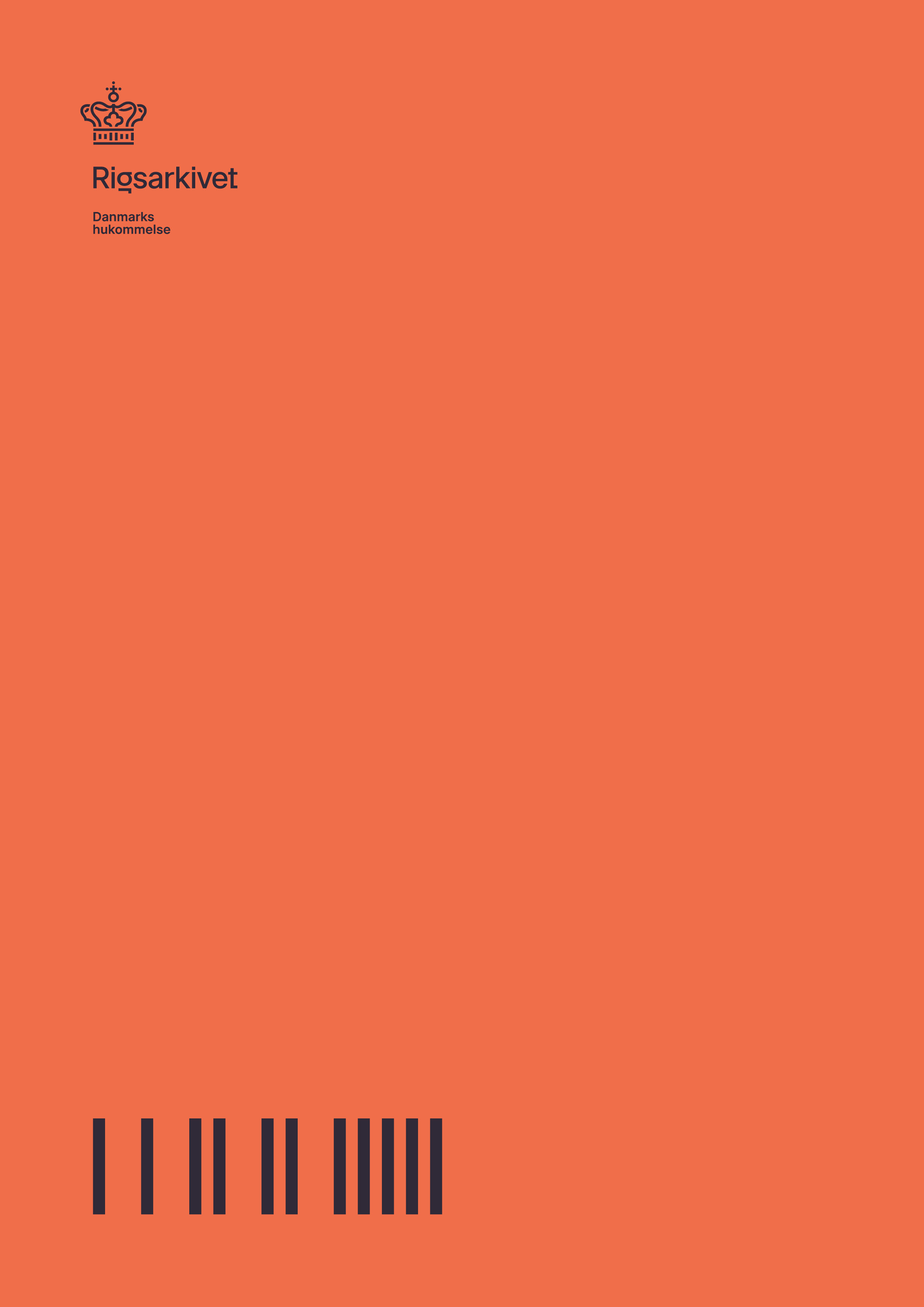 